сдоБИБЛИОТЕКАСОВРЕМЕННОГОДЕТСКОГОСАДАЕ.А. Алябьева те атические дн и недели вд ском садуПЛС1НИР и КОНСПОгос до	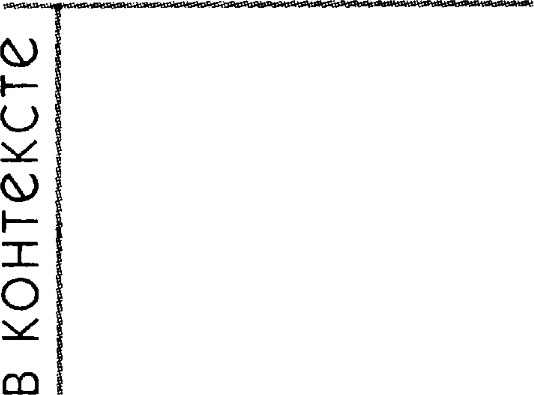 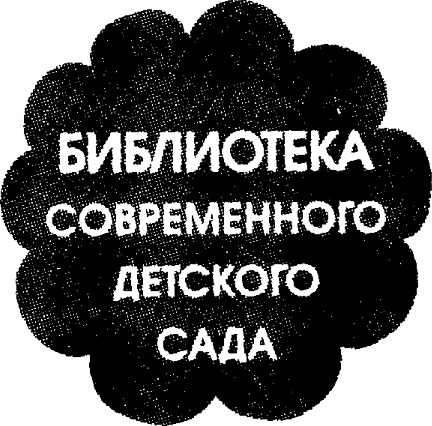 Е.А. АлябьеваТематическиедни и недели в детском садуПланирование и конспектыТретье издание, исправленное и дополненноесоеоо Издательство «ТЦ СФЕРА»удк 373ББК 74.100.58Алябьева Е.А.МО Тематические дни и недели в детском саду: Планирование и конспекты. 3-е изд., доп. и испр. — М.: ТЦ Сфера, 2017. — 160 с. (Библиотека современного детского сада).ISBN 978-5-9949-1174-7Представленные в пособии тематические дни и недели, проводимые во время каникул и в течение года, помогут сделать жизнь детей в детском саду более интересной, разнообразной, занимательной. Творческие идеи послужат примером нестандартного мышления педагога, ухода от обыденности, штампов в работе с детьми второй младшей, средней, старшей и подготовительной к школе групп дошкольных образовательных учреждений.Пособие соответствует ФГОС ДО, подходит для воспитателей, логопедов, методистов и заместителей заведующих ДООудк 373БЖ 74.lOO.58Учебное изданиеАлябьева Елена АлексеевнаТЕМАТИЧЕСКИЕ ДНИ И НЕДЕЛИ В ДЕТСКОМ САДУ:ПЛАНИРОВАНИЕ И КОНСПЕКТЫТретье изДание, Дополненное и исправленноеГлавный редактор ТВ. ЦветковаРедактор И.С. ШиловскихКорректор Л. Б. УспенскаяСерийное оформление обложки М.А. ВлаДимирскаяКомпьютерная верстка Т.Н. ПолозовойСертификат соответствия № РОСС RU.MH08.H25252 с 02.02.2015 по 01.02.2018 № 1604122Подписано в печать 23.05.16. Формат 60х90/16.Бумага офсетная. Гарнитура Таймс. Печать офсетная. Усл. п. л. 10,0. доп. тираж 3000 экз. Заказ № Р-578.Издательство «Творческий центр Сфера»ООО «ИД Сфера образования» 129226, Москва, ул. Сельскохозяйственная, д. 18, к. З. тел.: (495) 656-75-05, 656-72-05Отпечатано в полном соответствии с качеством предостаменного электронного оригинал-макета в типографии филиала АО «ТАТМЕДИА» «ПИК «Идел-Пресс».420066, г. Казань, ул. Декабристов, 2.E-mail: idelpress@mail.ruISBN 978-5-9949-1174-7	© ООО «ТЦ Сфера», оформление, 2015 (3-е изд.)С) Алябьева Е.А., текст, 2015 (3-е изд.)От автораС принятием Федерального государственного образовательного стандарта дошкольного образования изменились и требования к построению образовательного процесса в ДОО. Большое внимание уделяется комплексно-тематическому принципу его построения и принципу интеграции образовательных областей, без которого первый фактически невозможен.Тематическое планирование наиболее полно отвечает данным требованиям. Погружение в тему дает возможность не только интегративно решить воспитательно-образовательные задакш из разньж образовательных областей, но и использовать все виды детской деятельности, которые организуются максимально интересно и полезно для детей.В основе планирования лежат присутствие игрового персонажа, сценарий, предполагающий четкую последовательность событий в логике контекста, который мотивирует детей на деятельность и делает ее наиболее желанной. Сценарий позволяет обеим воспитательницам знать, что делает каждая из них, логично включиться в цепь событий во второй половине дня.Игровая мотивация — ведущая в тематическом планировании воспитательно-образоватељной работы в младших группах, в старших к ней присоединяются познавательные и нравственные мотивы.Особенно результативно тематическое планирование в каникулярные дни. Оно позволяет разгрузить процесс обучения, улучшить состояние здоровья, удовлетворить потребность детей в самовыражении, свободном общении со сверстниками. В данном пособ№ш вы найдете планирование зимних каникул в разных возрастных группах. К тому же в моей книге «Дни этим в детском саду. Планирование, игры, сказки, стихи» представлено восемь этических тематических дней по всем возрастным группам.Практика показала, что тщательная подготовка педагогов к тематическому дню сполна окупается эмоционально-положитель-ной реакцией детей, их максимальной активностью в течение всего дня, впечатлениями, которые их наполняют. Тема не предполагает перекосов и однобокости. Именно интеграция образовательных областей дает возможность уйти от скуки и однообразия. Наблюдения в течение многих лет показали, что даже у относительно слабых студентов педагогического колледжа результативность проведения тематического дня всегда положительная. Успех заложен в самом принципе комплексно-тематического планирования.Хорошо зарекомендовали себя и тематические итоговые дни по лексическим темам в логопедических группах. Они дают возможность проверить усвоение детьми темы в течение всего дня и в разных видах деятельности. Педагоги могут найти такое тематическое планирование в трех моих книгах «Итоговые дни по лексическим темам. Планирование и конспекты», выпущенных издательством «ТЦ Сфера».Тематика дней может быть самой разнообразной, связанной с каким-то значительным событием, праздником или деятельностью детей. Главное, чтобы темы были социально значимы для общества, семьи и государства и вызывать личностный интерес детей, обеспечивающий мотивацию образовательного процесса «здесь и сейчас».Тематической может быть и целая неделя. В данном пособии такое планирование представлено неделей «Путешествие в мир насекомых». Мы никогда не видели со студентами такого восторга, как при проведении данной недели. Никто из детей не хотел уходить вечером из детского сада, а утром следующего дня никто не опаздывал. Тематичесше дни природоведческого характера наиболее увлекательны для детей. Их можно наполнить самыми разнообразными занятиями: наблюдениями, поисковой деятельностью, опытами, трудом, играми-путршествиями, пластичесюпш эподам, элементами психогимнастики, разгадыванием загадок и кроссвордов, чтением познавательных сказок и рассказов о природе, играми с природным материалом, творческой деятельностью и т.п. Материал к планированию таких дней вы можете найти в моей книге «Как организовать работу с детьми летом» в двух частях, которая вышла приложениями к журналу «Воспитатель ДОУ» в 2012 г.В предложенных вам тематических днях нет подробных конспектов утренней гимнастики. Поэтому мной разработаны комплексы тематической утренней гимнастики для детей старшего дошкольного возраста на весь год. Эти комплексы вы сможете найти в моей книге «Нескучная гимнастика. Тематические комплексы утренней гимнастики для детей 5—6 лет», которую выпустит в свет издательство «ТЦ Сфера» таюке в 2012 г.Очень важно не заорганизовать детей. Поэтому в тематических днях должна быть предусмотрена их самостоятельная деятельность. В плане это должно быть отражено как оборудование развивающей среды по теме дня.Не стремитесь привлечь всех детей ко всем видам деятельности. Это утомляет и снижает их интерес. Желательно работать по подгруппам, учитывая интересы и потребности ребят, чаще с ними советоваться, особенно со старшими.Педагогу, работающему в группе, следует доверять опыту и интуиции, а также своему знанию детей группы.В приложении вы найдете 41 вариант сюрпризных моментов и тексты для сюжетно-ролевых игр, что будет особенно полезно для студентов и начинающих педагогов. Авторские потеши и заклички помогут воспитателям вызвать у детей интерес к деятельности, замотивировать ее.Данная книга издается уже с 2005 г. и неизменно пользуется успехом у педагогов ДОО. Желаю творческих успехов всем, кто будет использовать предложенный материал.ВТОРАЯ МЛАДШАЯ групп»,(3—4 гоу)ЗИМНИЕ КАНИКУЛЫ1 geHbЗимняя сКазКаОсновные задачи:— создание эмоционально положительного настроения; — развитие интереса к сказкам, сказочным героям; — развитие воображения.Игровые персонажи: педагог в образе Снегурочки, снеговик из снега на участке ДОО.УТРОСюрпризный моментЦели: привлечь внимание детей; вызвать интерес к происходящему.Появляется педагог в образе Снегурочки, которая пришла в детский сад из леса от Деда Мороза.Беседа Снегурочки с детьмиЦели: задействовать эффективный мотив помощи; вызвать интерес; закрепить знания детей о снеговике, способах его лепки, форме, элементах украшения; развить диалогическую речь.Педагог говорит о том, что снеговик, который помогал разносить подарки, отстал по дороге. Он может заблудиться. Педагог просит детей помочь найти Снеговика, а также рассказать о его внешнем виде: из чего сделан, из каких частей состоит, чем украшен, из чего сделан нос, глаза, что держит в руке, что может быть у него на голове.Урок: нельзя найти того, кого не представляешь и не можешь описать.Игра «Снеговик пропал»Цель: развить чувство ритма, интерес к происходящему, коорДИНаЦИЮ движений, речь, память, внимание.Педагог предлагает прочитать про Снеговика стихотворение, слова которого можно показать движениями и мимикой лица.Снеговик в лесу пропал. ПоДнимают обе руки вверх, пальцы раскрыты, руки скрещены.НОГИ.Дидактическая игра «Подбери пару»Цели: закрепить знания основных цветов, их названий; сформировать потребность в совместных со сверстниками действиях, удовольствия от них.ОборуДозание: бумажные варежки с рисунками разного цвета по количеству детей.Педагог вместе с детьми находит чьи-то следы, которые ведут к мешку Снеговика. В нем лежат варежки разного цвета для зайчат, но они все перепутались. Надо помочь найти пару, а то зайчата огорчатся.Утренняя гимнастикаЦель: поднять эмоциональный и мышечный тонус детей.«Снеговик шагает по лесу, пробирается сквозь кусты, деревья, перелезает через поваленные деревья, лакомится ягодами рябины и калины, ходит по узкой тропинке, прыгает за зайчиком и т.п.».Урок: чтобы найти Снеговика, нужно стать сильными, быстрыми, ЛОВИМИ.ДЕНЬИндивидуально-подгрупповая работа по лепкеЦели: закрепить умение скатывать шарик из глины или мягкого пластилина; развить мелкую моторику пальцев рук; обогатить глагольный словарь.Педагог объясняет, что Снеговик всем приготовил подарки, а у самого их нет. Порадовать его можно, слепив ему друзей — снеговиков.Пальчиковая гимнастика«Погреем пальчики» (2 раза)Энергично разминать.	Делают массирующие Движения пальцами.Сюжетно-ролевая игра «Снегурочка в гостях»Цели: развить умение брать на себя роль, действовать в соответствии с ней; взаимодействовать в игре со взрослым как с равным игровым партнером; вступать в простой ролевой диалог по сюжету игры.ОборуДование: игровое панно с изображением холодильника, «мороженое», «газировка», «торт-мороженое» и т.д.Педагог объясняет: «Все дети позавтракали, а Снегурочка осталась голодной. Может ее кто-то пригласит в гости и угостит? Только Снегурочка не ест ничего горячего, ведь она из снега и может растаять».ПрогулкаПедагог говорит детям, что они подготовились к поиску Снеговика, сделали зарядку, хорошо поели, разогрели свои пальчики, слепили ему подарки. Теперь можно начать поиски. Находит следы, которые ведут из помещения на улицу. Предлагает поскорее одеться.Игра-путешествие «В зимнем сказочном лесу»Цели: развить воображение, пантомимику, звукоподражание; закрепить знания о лесных животных.Педагог приводит детей на спортивный участок и предлагает отправиться в зимний лес на поиски Снеговика. Дети по подражанию выполняют различные действия: идут по глубокому снегу, пробираются сквозь чащу, встречают зайчика, лисичку, волка, ворону, синичек, имитируя их движения, звукоподражая. Но Снеговика не находят.Дети переходят на участок группы и находят Снеговика, рассматривают его вместе с педагогом, радуются. Около Снеговика находят мешок с елочными игрушками.Украшение елки на участке детского садаЦель: продлить радость от новогодних праздников.Хоровод вокруг елки(любой, разученный к утреннику)Цели: повысить двигательную активность; дать почувствовать радость от совместных действий со сверстниками. Подвижная игра «Не заморозь руки» Цель: развить ловкость, волю.ОборуДозание: волшебная палочка Снегурочки.Дети стоят в кругу. Ребенок должен быстро убрать руки до того, как Снегурочка дотронется до них палочкой.Украшение СнеговикаЦели: развить творчество, воображение, изобразительные навыки; доставить удовольствие от совместной творческой деятельности со взрослым; активизировать словарь.ОборуДование: жидкая гуашь, кисти, ягоды рябины, веточки, семена деревьев, мишура.ВЕЧЕРОбыгрывание сказки «Заюшкина избушка» (на фланелеграфе)Цель: развить интерес к сказкам, желание их слушать, сопереживать героям, умение отвечать на вопросы педагога по сюжету.ОборуДование: фланелеграф, фигурки героев сказки.Снегурочка говорит детям, что в лесу у нее много друзей. Она знает о них интересную историю.Упражнение «Соберем бусы»Цели: развить мелкую моторику пальцев рук; закрепить восприятие формы, цвета.ОборуДование: шнурки, бусинки разных размеров и цветов.Дети собирают бусы, чтобы украсить снежную бабу на участке.Дидактическая игра «Магазин игрушек»Цели: закрепить знания о внешнем виде разных животных; активизировать словарь детей; научить кратко описывать животное, выполнять роль покупателя.Снегурочка отправляется в лесной магазин и приглашает детей за покупками.Урок: чтобы купить, надо описать игрушку, изобразить ее.2 geHbВ гостях у Деш.шКи МорозаОсновные заДачи:— развить художественно-творческие способности;— закрепить ранее полученные знания в разных видах деятельности;— развить эстетические чувства;— сформировать игровую активность.Игровые персонажи: Дед Мороз, Снеговичок.УТРОСюрпризный моментПедагог обращает внимание детей на небольшую лужицу около батареи, предлагает определить, откуда она взялась. Находит вместе с детьми около холодного окна Снеговичка. Тот рассказывает детям, что пришел от Деда Мороза, чтобы пригласить к нему детей, провести их прямо к его дому, но не уверен, готовы ли они к этому.Речевое упражнение «Снегирики-снегири» [37] *Цели: автоматизировать произношение звука сформировать интерес к птицам.Снеговичок сомневается, знают ли дети птиц, которые прилетают зимой (вносит птицу, купленную в магазине или самоделку).Утренняя гимнастика «Путь к Деду Морозу»Цели: создать бодрое, эмоционально положительное настроение; поднять мышечный тонус.Дети на лыжах доезжают до леса; идут по узкой тропке; в полуприседе пролезают под снежными ветками; прыгают, чтобы дотянуться до душистой шишки и понюхать ее; наклоняются, меряя высоту снежного покрова; перелетают, как снегири, синички; скачут, как зайчики; переворачиваются, как медведи в берлоге ит.д.Дыхательная гимнастикаВсе мы любим Деда Мороза.Он ребят не заморозит.Скоро мы к нему придем. К себе в гости позовем.Педагог предлогает подуть на снежинки (бумажные на нитке), чтобы они разлетелись в разные стороны и принесли на землю снег.ДЕНЬЗанятие по изодеятельности «Подарки для Деда Мороза»Цели: закрепить технические навыки рисования круга и его равномерного закрашивания; закрепить знание цветов спектра (основных); сформировать желание радовать других.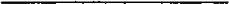 * Здесь и далее в квадратных скобках указан номер издания в списке литературы, на которое ссылается автор.ЗаДача: сделать подарки для деда Мороза — елочные шары, которыми он украсит елку в лесу.Материал: гуашь, лист бумаги, салфетка, кисть, елочные шариКИ на мишуре.Игры со снегомЦели: закрепить знания детей о цвете снега, его качествах; развить моторику, меткость; доставить удовольствие от игры.Дети выходят на прогулку, лепят снежки, метают их в цель.«дед Мороз живет в лесу, в снежном доме, и все знает о снеге. Надо узнать побольше, чтобы ответить на все вопросы Деда Мороза».Рисование палочками на снегуЦель: развить воображение детей, изобразительные навыки.Оборудование: палочки, объемные шаблоны, ягоды рябины, мишура.«дед Мороз прислал волшебные палочки, которыми можно нарисовать волшебные рисунки на снегу».Составление узора из разноцветных льдинокЦели: развить творческие способности, эстетический вкус; закрепить знания цвета и формы, качества льда; активизировать словары«Дед Мороз оставил под деревом волшебный сундучок с цветными льдинками, чтобы дети из них выложили красивый ковер на снегу и порадовали его».Подвижная игра «Бегите ко мне»Цели: поупражнять в беге в одном направлении, развить быстроту; доставить удовольствие от коллективной деятельности.Снеговичок предлагает детям поиграть в игру, чтобы увидеть, какие дети быстрые, внимательные.ВЕЧЕРЦели: позабавить детей; поддержать эмоциональный настрой всего дня; доставить радость от самовыражения.Коллективная дидактическая игра «Почини одеяло»Цель: закрепить знания о геометрических фигурах.ОборуДование: большой лист бумаги с прорезями, геометрические фигуры по количеству детей, соответствующие прорезям.Дети выкладывают для Деда Мороза красивый ковер из льдинок. «Одеяло Деда Мороза прогрызли мыши, оно все в дырках. Нужно помочь Деду Морозу залатать одеяло».Песня «Дед Мороз»Цель: развить певческие навыки, музыкальный слух.«Дед Мороз никак не приходит, и дети до него не доберутся никак. Может, он услышит песню и придет сам?»Инсценировка на фланелеграфе «Лиса и заяц»Цель: закрепить знание сказки, развить интерес к сказкам, эмоциональный отклик на содержание, активизировать речь детей в процессе показа.«Дед Мороз услышал песню и поспешил к детям». Педагог показывает спектакль.Хоровод «В лесу родилась елочка»Цели: закрепить движения в хороводе; развить чувство темпа и ритма; вернуть радость новогодних праздников.«Дед Мороз на елку уже приходил к детям, и ему очень понравился хоровод про елочку». Педагог просит детей еще раз его поводить.Обмен подарками. ПрощаниеЗ geHbЗимние забавыОсновные заДачи:— создать положительный эмоциональный настрой от совместной деятельности;— укрепить здоровье детей;— активизировать имеющиеся знания и умения детей. Игровой персонаж: Снежный зайчик.УТРОСюрпризный моментПедагог вместе с детьми находит на стекле окна белого буМаЖНОГО зайчика с прикрепленным письмом, в котором говорится о том, что Дед Мороз около своего домика в лесу слепил Снежного зайчика, которому очень хочется побывать в гостях у детей. Но сможет он это сделать только тогда, когда дети выполнят все задания Деда Мороза.Дидактическая игра «Собери картинку»Цели: закрепить знание цвета, формы, умение по образцу собирать из частей целое; активизировать словарь.ОборуДование: разрезные и целые картинки с изображением Снеговика, зайчика, мышЮТ, лисы, деда Мороза. Дети собирают портреты лесных жителей.Игра со строительным материалом «Построим дом для зайчика»Цели: развить конструктивные умения детей, способность по показу строить простые конструкции, радоваться результатам; закрепить в речи название деталей, глагольные формы; развить моторику, умение соотносить движения со словами.ОборуДование: мелкий строительный материал.«Снежный зайчик придет, а жить ему негде...»Утренняя гимнастикаЦели: поднять эмоциональный и мышечный тонус, развивать умение соотносить движение со словами.Педагог случайно находит за комнатным растением Снежного зайчика, который уже давно пришел и наблюдал за детьми. Зайчик предлагает детям отправиться в зимнюю сказку.Вот и зайка проскакал, От лисы он убежал.А это серый волк рыщет, Он к лисе дорогу ищет.Все мы спрячемся сейчас.Не найдет тогда он нас.Лишь медведь в берлоге спит.Очень сильно он храпит.А на ветках снегири,Словно яблоки красны.Здесь, в лесу, красота и покой, А нам уже пора домой.Игра «Завтрак»Цель: закрепить понятия «много» и «один».Снежный зайчик приглашает детей на сказочный завтрак от Деда Мороза. Но в волшебную столовую можно попасть, только назвав, что нарисовано на спинке стульчика.ДЕНЬ	Дидактическая игра «Варе	[33]Цели: закрепить знания о цвете, форме; развить умение ориентироваться на плоскости листа, внимание.Оборудование: на каждого ребенка пара варежек, одна из которых с готовой аппликацией, другая — заготовка и к ней цветные фигурки для аппликации (круги, квадраты, треугольники разной величины и цвета). «Снежный зайчик хочет привезти своим друзьям в лесу красивые варежки, так как у них мерзнут лап-«Варежки должны получиться одинаковые, иначе будет некрасиво и лесные жители обидятся».Наблюдение за сосулькамиЦели: обогатить знания детей о явлениях неживой природы; отметить разнообразие объема, величины, формы сосулек; активизировать словарь детей; закрепить знания о том, что нельзя ходить под большими сосульками и есть их.«Снежный зайчик никогда не видел в лесу таких больших сосулек. Однажды он лизал сосульку и заболел». Педагог предлагает вместе с зайчиком рассмотреть сосульки и закрепить правила безопасности.Подвижная игра «Снежинки и ветер»Цели: развить умение действовать по сигналу, сдерживать себя, выразительно выполнять движения; развить воображение.«Снежный зайчик говорит, что в лесу очень любит играть со снежинками, его подружками. Хочет научить детей этой игре». По сигналу «Ветер» дети бегают в разных направлениях, изображая снежинки, по сигналу «Ветер стих» под слова: «Снежинки белые летают, кружатся и тихо, спокойно на землю ложатся» дети медленно приседают.Игра малой подвижности «Найди зверят по следам»Цели: развить целенаправленное внимание, ориентировку в пространстве; активизировать речь.«Снежный зайчик спрятал на участке своих друзей из леса и просит детей их найти, пока они не замерзли совсем». Педагог ставит следы разных животных в разных направлениях, прячет игрушки животных. Вместе с детьми по следам ищет игрушки. Затем дети играют с ними.Катание кукол на санкахЦель: научить детей обыгрывать сюжет с куклами в соответствии со временем года, используя куклу как игрового партнера.Снежный зайчик просит детей покатать его на санках вместе с куклами. В лесу санок нет, он очень хочет рассказать лесным жителям о такой зимней игре.Просит детей объяснить, почему так одеты куклы.Игры со снегом. Лепка снежной бабыЦели: совершенствовать навыки детей по лепке из снега; научить с помощью взрослого создавать конструкцию, украшать ее, обыгрывать; доставить удовольствие от игры со снегом, коллективной деятельности; закрепить знание свойств снега.Снежный зайчик замечает, что на участке есть Снегов»ж, а подруги у него нет. Вспоминает, что видел в группе красивые бусы, которые дети вчера собирали для снежной бабы. Предлагает ее построить, украсить.ВЕЧЕРИгра «Сосулька»Подгрупповая работа. Заучивание стихотворения по методике «Расскажи стихи руками».Цели: развить память, внимание, чувство ритма, моторику; закрепить знания после наблюдения в природе; создать положительный настрой.Педагог вспоминает о наблюдении за сосульками и предлагает Снежному зайчику вместе с детьми выучить про сосульку стихотворение и рассказать его с помощью движений.Сначала дети только повторяют ритмично движения, затем проговаривают отдельные слова, фразы (2—3 раза).Кукольный театр«Как Снеговик солнце искал» [17, с. 17]Цель: доставить детям радость.«Снежный зайчик умелым, дружным детям принес от Деда Мороза подарок — кукольный спектакль о своем друге Снеговичке».Игры-забавы со снежинками и воздушными шарикамиЦели: позабавить детей; развить координацию движений, дыхание.Индивидуально-подгрупповая работа по изодеятельности «Раскрась зайчика»Цель: совершенствовать умение раскрашивать, не заходя за контур. «Зайчик принес своих бумажных друзей, просит их раскрасить».Пальчиковая игра «Зайчик» (индивидуальная работа)Цель: развить мелкую моторику пальцев рук, чувство ритма.Дети вытягивают вверх средний и указательный пальцы, мизинец и безымянный палец прижимают большим пальцем к ладони.Заинька, попляши, серенький, попляши.Зайка прыг, зайка скок, слышен зайкин голосок.ТЕМАТИЧЕСКИЕ ДНИ1 geHbВ гостях волшебная Королева Кни*еК-малышеКОсновные заДачи:— развить эстетические чувства;— расширить представления о книжках-малышках;— активизировать в памяти любимых героев и персонажей сказок, стихов;— развить интерес к литературным произведениям и желание слушать и рассматривать книги;— развить творческие способности.Игровой персонаж: красиво оформленная книга с красивыми страницами и иллюстрациями, к которой приделаны голова, ручки и ножки.УТРОСюрпризный моментПедагог предлагает детям прислушаться к шороху, который доносится с книжной полки. Подводит детей к ней, находит там необычную книжку. Рассматривает ее с детьми. Королева-книжка говорит, что она пришла со своими помощниками и предлагает открыть первую страницу. Но сначала вспомнить, как надо обращаться с книгами. (Бережно, аккуратно.) Педагог открывает первую страницу, на которой иллюстрация из сказки «Волк и семеро козлят».Педагог спрашивает у детей, из какой сказки герои, почему плакала коза, как она плакала.Утренняя гимнастика «Выручим козлят»Цели: поднять эмоциональный настрой и мышечный тонус, закрепить знание содержания сказки; сформировать эмпатию.ОборуДование: макеты деревьев, канавка, очерченная мелом.Из-за книжки появляется игрушка-козленок, который зовет детей поспешить на помощь братьям в лес.УмываниеЦели: развить культурно-гигиенические навыки; закрепить знание содержания сказки; активизировать речь через совместное проговаривание текста, ответы на вопросы.Педагог открывает вторую страницу книги с иллюстрацией из «Мойдодыра» К.И. Чуковского и зачитывает слова: «Надо, надо умываться по утрам и вечерам...» Задает детям вопросы:из какой сказки эти герои;кто из героев говорит эти слова, кому.Педагог предлагает детям последовать совету Мойдодыра и умыться.После умывания читает строки: «Вот теперь тебя люблю я...»Подготовка к завтракуЦель: развить аналитическую деятельность, интерес к устному народному творчеству.Книга поощряет детей за умывание и хочет узнать, как дети умеют отгадывать загадки. Педагог открывает страницу с загадками о хлебе, ноже, каше и просит детей отгадать их, помогает, поощряет.ДЕНЬЗанятие по развитию речи«Чтение рассказа В. Сутеева «Кто сказал ”Мяу?"»Цели: развить умение внимательно слушать рассказ взрослого, активно отвечать на вопросы по содержанию; сформировать интерес к сказкам; развить звукоподражание.ОборуДование: красочные иллюстрации к книге или персонажи кукольного театра игрушек, фланелеграф.Раздается лай щенка, который пришел к детям, чтобы они ему помогли найти того, кто сказал «мяу». Педагог приглашает детей и игрушку-щенка разобраться в этом.Подготовка к прогулкеКоролева-книжка дарит детям свою книжку-подрркку, в которой много потешек, предлагает взять ее на улицу.Наблюдение за одуванчикомЦели: познакомить детей с одуванчиком, особенностями его внешнего вида в период цветения и отцветания; уточнить особенности одуванчика через художественное слово; активизировать и обогатить словарь детей.В книжке педагог находит стихотворение Е. Серовой «Одуванчик», читает его детям и просит отыскать одуванчик.Пальчиковая игра «Цветок»Цель: развить мелкую моторику пальцев рук, чувство ритма.Педагог говорит о том, что кисти рук детей превратились в цветы-одуванчики. Лепестки закрыты, плотно сомкнуты. (Проводится с подгруппой детей.)имитация сна.Подвижная игра «Солнышко и дождик»Цель: потренировать бег в разных направлениях, внимание.Педагог предлагает детям послушать потешку из волшебной книги «Солнышко», повторить ее.Загадывание загадок о героях сказокЦели: развить аналитические способности; научить выделять яркие, характерные особенности объекта.ОборуДование: иллюстрации к сказкам с изображением их героев.Педагог говорит детям, что Королева-книжка принесла волшебные картинки. Чтобы их расколдовать, надо отгадать загадку. Предлагает загадки в описательной форме о колобке, репке, Курочке Рябе, теремке.Подготовка ко снуЦель: успокоить детей, настроить на спокойный сон.Чтение стихотворения А. Барто «Спать пора», которое педагог находит на очередной странице Королевы-книжки.ВЕЧЕРКонструктивная деятельность«Построим дом для медведя»Цели: развить конструктивные способности; научить соотносить величину постройки с величиной объекта; закрепить знания о строительных деталях; развить планирующую функцию речи.В гости к детям приходят три медведя из сказки и просят построить для них домик, отдельно для Михаила Потапыча, Настасьи Петровны и Мишутки. (Проводится с подгруппой детей.)Музыкально-щщактическая игра«Зайка беленький сидит» [12, с. 34]Цели: научить согласовывать движения с текстом; развить чувство темпа и ритма; доставить удовольствие от совместной игры.Педагог предлагает детям отгадать, из какой сказки она прочитает отрывок. Читает отрывок из сказки «Заюшкина избушка». Предлагает поиграть в игру «Зайка беленький».Игра-драматизация по сказке «Колобок»Цель: развить артистические способности детей, воображение, выразительную речь, умение согласовывать свои действия с партнерами.Педагог вносит элементы костюмов, спрашивает у детей, каким героям сказок они принадлежат, предлагает обыграть сказку.Труд в природеЦели: научить поливать растения на участке, помогать взрослому; сформировать желание ухаживать за растениями, эстетическое наслаждение от любования свежими цветами.Педагог читает детям потешку «Дождик, дождик, пуще», предлагает прочитать потешку всем вместе, позвать дождик. Обращает внимание на то, что растения еще не пили, надо их полить.В конце дня педагог предлагает Королеве-книжке остаться в группе и порадовать детей новыми сказками и стихами.2 geHbЧто таКое хорошо и что таКое плохоОсновные задачи:— развить коммуникатршкше навьпаа де1Ей, научить шрать дружно, делиться игрушками, вежливо обращаться друг к другу, называя ласковым именем;— развить внимательное слушание говорящего;— научить употреблять вежливые слова и выражения.Игровой персонаж: Хрюша из передачи «Спокойной ночи, малыши».УТРОСюрпризный моментПедагог рассказывает, что утром, когда она пришла в детский сад, она заглянула в почтовый ящик и нашла в нем письмо. Рассматривает конверт вместе с детьми. Читает письмо, в котором Хрюша сообщает, что придет в гости к детям.Дидактическая игра «Передай письмо»Цели: активизировать в речи детей формы выражения просьбы; развить слуховое восприятие, внимание.ОборуДование: разноцветные конверты с картинками внутри.«В почтовом ящике оказалось не только письмо Хрюши, но и письма для всех детей с интересными картинками. Письма надо обязательно вручить получателям».Дети садятся в ряд, педагог называет, кому письмо, этот ребенок пересаживается на последнее место в ряду, а остальные дети по цепочке передают письмо с просьбой: «Будь добр, передай, пожалуйста, письмо».Пальчиковая игра-упражнение«Доброе утро, здравствуй, Иван»Цели: поупражнять детей в приветствии; развить мелкую моторику рук, внимание, речь.«Скоро придет Хрюша, а умеете ли вы здороваться?»Пальцы сомкнуты, чуть растопырены, ладони соединены.Доброе утро, здравствуй, Перекрещивают среДние пальСергей. цы и т.д.ЗавтракПедагог начинает волноваться, что Хрюши все нет, выходит в раздевалку и возвращается с Хрюшей. Тот говорит, что проспал, поэтому опоздал, но очень спешил. Педагог предлагает ему извиниться перед ребятами за то, что он опоздал.Дидактическое упражнение «Как принимать гостя» Цель: развить навыки вежливого обращения, фразовую речь.Педагог говорит детям, что пришел гость-Хрюша.Дети садятся завтракать. «Что нужно сделать в такой ситуации? Как пригласить гостя за стол?» Предлагает использовать кукольную посуды и предметы-заместители.После завтракаЦели: сформировать осознанное применение форм вежливости; развить фразовую речь; сформировать чувство благодарности за труд взрослых.дети благодарят всех, а Хрюша их спрашивает, за что и кого они благодарят. Показывает им, как это надо делать. Просит детей повторить.ДЕНЬЗанятие-игра «День рождения куклы Аленушки»Цели: сформировать опыт доброжелательного общения и добрых поступков; научить делать друг другу приятное, отдавать другу то, что нравится самому; развить связную речь.В гости к детям приходит кукла Аленушка в нарядной одежде и приглашает юс с Хрюшей на свой день рождения. Хрюша отказывается, потому что не знает, как себя ную-ю вести на дне рождения. Педагог предлагает этому поучиться вместе с ребятами.Подготовка к прогулкеПедагог помогает детям освоить приемы вежливого обращения за помощью и выражения последующей благодарности.Наблюдение за играми детей старшей группыЦели: сформировать интерес к общению с детьми старшего возраста; выделить положительные моменты взаимодействия детей во время игр как образец для подражания; активизировать связную речь детей, словарь.Педагог показывает Хрюше и детям участок детского сада и знакомит их с детьми старшей группы.Совместные игры младших детей со старшимиЦели: воспитать доброжелательное отношение между детьми, желание активно взаимодействовать в играх, помогать друг другу, вежливо обращаться, не конфликтовать.Дети стоят по кругу, мяч у педагога. Педагог бросает мяч ребенку, и тот должен повторить фразу педагога как эхо в лесу. При неправильном повторении ребенок изображает лесного зверя.Педагог рассказывает детям, что она была в лесу, отстала от друзей и начала кричать, а эхо все за ней повторяло, как будто передразнивало ее. Педагог предлагает детям и Хрюше быть эхом в игре.Подвижная игра «Лохматый пес» [12, с. 47]Цели: научить детей управлять своим поведением, преодолевать боязнь и не пасовать перед трудностями; объединить детей в игре; потренировать бег в одном направлении.Педагог вносит маску собаки и предлагает детям поиграть.ВЕЧЕРРассматривание иллюстраций и выборочное чтение книги В. Маяковского «Что такое хорошо и что такое плохо»Цели: вызвать доброжелательное отношение к хорошим поступкам и негативное к плохим; сформировать интерес к произведению, желание рассматривать иллюстрации; развить речь.Хрюша принес в подарок детям юшку, но никак не может разобраться, о чем в ней написано и что нарисовано на картинках.Труд в природе(совместное со взрослым трудовое поручение)Цели: закрепить умение протирать широкие, большие листья комнатных растений; сформировать желание ухаживать за растениями; сформировать интерес к совместной деятельности со взрослыми и сверстниками; развить глагольный словарь.Хрюша подходит к комнатным растениям, рассматривает их, а потом чихает от пыли. Предлагает детям сделать доброе дело: протереть листья растений, чтобы они могли дышать.Этюд «Назови ласково»Цели: научить детей называть друг друга ласковыми именами; сформировать доброжелательное отношение друг к другу; расширить словарь.Хрюша рассказывает, что когда он играет со Степашкой и Каркушей, то они его иногда обзывают и ему очень обидно. Спрашивает у детей, знают ли они ласковые имена друг друга.Театрализованная игра «Два жадных медвежонка»Цели: развить речевую и пантомимическую выразительность; сформировать отрицательное отношение к жадности; доставить удовольствие от воплощения в образ.Педагог вносит элементы костюмов героев сказки, книгу с иллюстрациями. Спрашивает у детей, какая это сказка. Просит объяснить, почему медвежата остались без сыра. Предлагает разыграть сказку.З geHbДень сКазоКОсновные задачи:— сформировать интерес к устному народному творчеству, желание слушать сказки, рассматривать иллюстрации, обыгры-ваты,— через содержание сказок сформировать нравственные представления детей на эмоционально-чувственной основе. Игровой персонаж: игрушка-колобок (или Карлсон).УТРОСюрпризный моментЦели: собрать внимание детей; вызвать интерес к предстоящей деятельности.Педагог обращает внимание детей на то, что, пока они были на участке, всё в группе изменилось: появились необычные игрушки, ю-шги со сказками, картины с изображением героев сказок, персонажи кукольного театра, необычная накидка.Педагог говорит детям, что они попали в страну сказок, а она — фея, которая может детям показать эту страну (надевает накидку, берет в руки волшебную палочку). Предлагает детям рассмотреть, что есть в стране сказок. Находит на окне Колобка, который никак не может с него слезть, чтобы его заметили дети. Предлагает зарядиться силой.Утренняя гимнастика(тематическая с элементами психогимнастики)Цель: повысить психофизическую активность, настроение.Дети изображают передвижение по стране сказок и ее героев: мышку и курочку из «Курочки Рябы». зайчика из «Заюшкиной избушки», кошку и деда из «Репки». Педагог обращает внимание на мимику, пантомимику, напряжение и расслабление мышц тела.Подготовка к завтракуЦель: вызвать интерес к процессу умывания, выработке культурно-гигиенических навыков.В процессе умывания педагог читает отрывки из «Мойдодыра» К.И. Чуковского.ЗавтракЦель: настроить детей на принятие пищи, повысить аппетит.Завтрак приносит помощник воспитателя в образе бабушки с волшебным горшочком из сказки Ш. Перро «Волшебный горшочек». Предлагает детям вспомнить слова, которые нужно произнести, чтобы горшочек стал варить вкусную кашу. Кашу украшает в каждой тарелке ягодами из варенья.ДЕНЬЗанятие по сказке «Колобок»Цели: развить фразовую речь в соответствии с текстом сказки, речевую и пантомимическую выразительность, чувство партнерства в драматизации; закрепить знание содержания сказки; доставить удовольствие от игры.Колобок предлагает отправиться в его сказку и показать ее как в настоящем театре. Вспоминает с детьми содержание сказки, последовательность эпизодов. Назначает или выбирает по желаник) героев сказки, раздает элементы костюмов.Сказка разыгрывается 3 раза со сменой исполнителей. Дети-слушатели помогают Колобку петь песенку.Подготовка к прогулкеЦель: закрепить навыки одевания, развить сенсорику.Педагог вносит игрушку-бычка из сказки «Смоляной бычок». Обращает внимание детей на то, что бычок обмазан смолой, может приклеить к себе не только волка и медведя, но и одежду детей. Имитирует приклеивание. Обращает внимание детей на бережное, аккуратное отношение к одежде, правильную последовательность одевания.Бычок задает детям вопросы о качестве, цвете, форме одежды.Хоровод «Каравай» на прогулкеЦели: закрепить движения хоровода; научить согласовывать движения с текстом; развить чувство ритма; порадовать детей.Колобок говорит детям, что у него сегодня день рождения. Лиса в сказке его съела, а дети, когда пришли в страну сказок, оживили его. Просит поводить для него хоровод.Игры с мячомЦели: развить ловкость, меткость, координацию движения; закрепить знание цвета, формы.Колобок говорит, что у него есть друзья, такие же круглые, как и он, просит детей отгадать загадку: «Круглый, скачет, можно отбивать об пол, ловить, бросать».Дети проговаривают вместе с Колобком стихотворение «Мой веселый, звоний мяч».Игры с пескомЦели: закрепить знание свойств песка (сыпучий, влажный, лепится); развить конструктивные умения; развить мелкие движения пальцев рук; воспитать терпеливость, доброжелательное отношение к сверстникам; поддержать желание ребенка вступать со взрослым в диалог.Оборудование: формочки, игрушки, совочки, лопатки.Педагог вносит маленьте игрушки, изображающие героев сказок, просит одних детей построить для них домики, других — накормить героев куличиками и пирожками.Сюжетно-ролевая игра «Семья»(на основе сюжета сказки «Красная Шапочка»)Цели: развить на основе сюжета сказки ролевой диалог, игровые действия; научить взаимодействовать со взрослым как с игровым партнером.Педагог вносит игровое оборудование и красную шапочку, предлагает детям поиграть в семью, на себя берет роль мамы.ВЕЧЕРКоллективная аппликация по сказке «Колобок»Цели: научить детей закрашивать форму, не выходя за контуры, намазывать ее клейстером, прижимать форму с помощью тряпочки; активизировать в памяти последовательность встречи Колобка с героями сказки; воспитать доброжелательное отношение к другим детям, терпеливость; доставить радость от полученного результата; активизировать речь (планирующая функция, глаголы).Педагог вносит большой лист бумаги с лесным пейзажем, заготовки с изображением героев сказки, просит детей карандашами разукрасить героев, найти их место на листе и приклеить их, чтобы получилась целая сказка. Сделанная фотография на память Колобку о путешествии по стране сказок.Игра малой подвижности «Найди, где спрятано»Цель: развить умение ориентироваться в пространстве, целенаправленное внимание, движения, речь.Колобок предлагает детям поиграть в прятки.Пальчиковая игра «Повстречались» (индивидуально)Цель: развить мелкую моторику пальцев рук, речь.«В стране сказок сегодня повстречались много разных героев». Педагог предлагает разучить новую пальчиковую игру. Вначале весь текст произносит взрослый, а затем дети.П ед а го г. Повстречались два котенка (соеДиняет свои мизинец правой руки с мизинцем правой руки ребенка).Ребе н о к. Мяу-мяу!П е да го г. два щенка (соеДиняет безымянные пальцы). Ре бе н о к. Ав-ав!П е д а го г. Два жеребенка (соеДиняет средние пальцы).Ребено к. Иго-го!П е д а г о г. Два тигренка (соединяет указательные пальцы).Ребенок. р_рр!П еда го г. Два быка (соеДиняет большие пальцы).Ребенок. му-у!П е д а г о г. Смотри, какие рога! (Двумя пальцами Делает ребенку «козу».)Упражнение повторяется на левой руке. Затем ребенок самостоятельно играет со своей правой и левой рукой, соединяя свои пальцы .Логоритмическое упражнение без музыкального сопровождения «Котенок-шалун»Цели: развить чувство ритма, темпа, мелкую моторику, память, внимание, речь; вызвать эмоции радости.Педагог показывает иллюстрации к сказкам, в которых одним из героев является кот или кошка, котенок. Предлагает детям их рассмотреть и отгадать сказку. Затем предлагает разучить стихотворение с движениями (2—3 раза).Котенок мамочку зовет: Мяу-мяу-мяу.Он не напился молока: Мало, мало, мало.Покормит мама молочком:Мур-мур-мур-мур-мур-мур.Ритмично соединяют пальцыРУК .Скрещивают пальцы рук, ритмичн0 опускают и поДнимают пальцы.Ритмично поглаживают ладонью одной руки тыльную сторону Другой.Свернется маленьким клубком: Ритмично потирают кулачком УР-УР-УР, УР-УР-УР. о кулачок.4 День Веселая математиКаОсновные заДачи:— дать ребенку ощущение уверенности в своих силах, основанное на том, что мир упорядочен, постижим, предсказуем;— закрепить знания об основных геометрических фигурах (круг, квадрат, треугольник), понятии «много» и «один», «столько —СКОЛЬКО » ;— закрепить понятия «длинный», «короткий», «такой же», «одинаковые»;— развить ориентировку на себе, в пространстве.Игровой персонаж: умный мышонок из сказки С. Маршака «Сказка об умном мышонке».УТРОСюрпризный моментПедагог находит вместе с детьми в кроватке спящего мышонка, будит его. Мышонок рассказывает детям, что вчера очень устал, потому что ему пришлось убегать от кошки, ежа, белки, совы. Напоминает детям сказку. Говорит о том, что пришел к детям, потому что знает: они такие же умные, как и он.Дидактическая игра «Подбери ключ к замку»Цели: научить соотносить форму и вкладыш; развить зрительно-двигательные координации, моторику; закрепить знание основных цветов; развить внимание, речь.ОборуДование: картонная рамка в виде замка, набор вкладышей.Мышонок предлагает детям отправиться в сказку, где он живет. Но для этого надо открыть волшебную дверь, от которой потерялся ключ. Его надо найти, подобрать.Пальчиковая игра «Пальчик-мальчик» [30]Цели: сформировать у детей умения сопоставлять; развить мелкую моторику пальцев рук, речь.Мышонок говорит, что у него в сказке даже пальцы на руках у детей становятся волшебными, предлагает поиграть с пальчиками.Пальчик-мальчик, где ты был?С этим братцем в лес ходил,С этим братцем щи варил, С этим братцем кашу ел,С этим братцем песни пел.Большой палец руки поочереДно соединяется с остальными в соответствии с текстом.(2—3 раза со сменой рук.)Трудовое поручениеЦели: научить раскладывать столовые приборы; закрепить понятие «столько—сколько» при раскладывании тарелок и ложек; воспитать желание помогать старшим.Мышонок говорит о том, что, когда в сказке его братья накрывали на стол, за обедом ему всегда не хватало ложки. «Почему?» Предлагает детям разложить столько же ложек, сколько тарелок на столе, правой рукой (кроме левшей), справа от тарелки.ДЕНЬИгра-занятие «Две куклы» [33]Цели: научить сравнивать и подбирать предметы по величине; понимать и правильно использовать в речи слова «большой—маленький».ОборуДование: две куклы, предметы мебели, посуда, игрушкизвери, одежда — разных размеров.В гости к детям приходят куклы Маша и Даша. Они услышали, что дети отправились в путешествие в сказку к мышонку.Куклы просят взять их с собой. Только они не знают, где им можно остановиться. Педагог предлагает устроить для них ком-Подготовка к прогулкеЦели: закрепить понятия «длинный», «короткий»; развить речь; закрепить знание цвета.Во время одевания предложить детям сравнить по длине шнурки на ботинках.Игровое упражнениеЦели: сформировать понятия «такой же» и «одинаковые»; закрепить знания о форме, цвете; активизировать словарь.Педагог предлагает детям поискать одинаковые по форме листья деревьев, цветы, семена и т.п. (в зависимости от времени года).Мышонок говорит, что слышал такие слова, как «одинаковый» и «такой же», но не знает, что они означают, просит педагога и детей объяснить и показать.Игры с машинамиЦели: сформировать такие понятия, как «навстречу», «в разные стороны», «быстро», «медленно»; развить игровые действия, взаимодействие с партнером по игре.Педагог вносит машины и предлагает поиграть в игру «Улица», на себя берет роль регулировщика.Игры с пескомЦели: зафегппъ понятия «много—мало», «ПУСТОЙ—ПОЛНЫЙ»; развить активный словарь; закрепить знания свойств песка; воспитать интерес к играм с природным материалом.Мышка просит построить норки для родителей и маленьких мышат.Куличики из пескаЦели: закрепить умение сравнивать предметы, подбирать и упорядочивать их по размеру; закрепить знание основных цветов; активизировать словарь.Оборудование: вкладыши (чашечки, формочки).Куклы Даша и Маша просят испечь для них печенье при помощи формочек разного размера, которые сначала надо разложить от самой большой до самой маленькой, а потом последовательно вложить друг в друга (выбор самой большой из оставшихся).Подвижная игра «Бегите ко мне»Цель: развить бег в одном направлении, ориентировку в пространстве, желание участвовать в совместных играх.Мышка говорит детям, что хочет посмотреть, какие они внимательные. Она будет перемещаться по участку, а дети по словам «Бегите ко мне» дотюш увидеть, где она стоит, и прибежать к ней.Трудовое поручение(собрать игрушки в конце прогулки)Цели: закрепить понятия «много» и «один»; развить трудовые умения, воспитать желание помогать взрослому.ВЕЧЕРЛогоритмическое упражнение без музыкального сопровождения «Мышка и кошка»Цель: развить чувство ритма, темпа, внимание.Педагог вносит игрушку кошку, которая ищет мышонка. Предлагает детям помочь прочитать стихотворение с помощью ритмичных движений.Пи-пи-пи, пищала мышка, 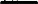 Кошка на охоту вышла!Мне так страшно, трепещу.Щу-щу-щу, щу-щу-щу. Норку я свою ищу.Щу-щу-щу, щу-щу-щу.Кошка притворилась доброй.Мур-мур-мур, — она поет.Дети выполняют Движения, при повторе— проговаривают звукосочетания.Выполняют ритмичные хлопки ЛаДОНЯМИ.Ритмично постукивают ладонями по плечам, руки скрещены.Ритмично постукивают по коленям.Потирают лаДонь о лаДонь.Нет-нет-нет, — пищит мышонок.К кошке в лапы не идет.	Покачивают головой.Кукольный театр «Теремок»Цели: развить и потренировать способность удерживать в памяти и воспроизводить ряд упорядоченных слов; закрепить знание сказки; активизировать речь; развить речевую выразительность; создать радостное настроение.Педагог вносит персонажей сказки и просит мышонка посмотреть, нет ли среди них героев его сказки. Предлагает посмотреть кукольный спектакль.Подвижная игра «Каравай»Цели: закрепить понятия «большой—маленький», умение ритмично выполнять движения, подпевать; доставить радость от игры. Педагог предлагает детям поводить хоровод для мышонка.Сюжетно-ролевая игра «Магазин»Цели: научить простым игровым действиям и игровому взаимодеЙствию со взрослым и сверстником; закрепить понятие величины и формы.Педагог вносит баночки разного размера и к ним крышки, предлагает наполнить баночки, подобрать к ним крышки и устроить магазин.5 geHbВ мире rrpupoWОсновные заДачи: сформировать интерес к живой природе;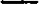 — развить наблюдательность, внимание;— познакомить детей с лягушкой; воспитать бережное отношение к живой природе, ее представителям, желание за-зощищать их, ухаживать за сезонными обитателями уголка природы.Игровые персонажи: лягушка Жанна, пчела Майя.УТРОСюрпризный моментВо время приема на участке к детям прилетает пчела Майя, которая уже знает детей, очень любит с ними играть, знакомить их с явлениями природы и говорит о том, что у нее появилась новая подружка — лягушка Жанна. Но она куда-то спряталась. Майя просит детей найти свою подружку. На участке дети ее не находят и идут искать в группу.В группе дети находят лягушку среди растений около аквариума. Пчела Майя удивляется, что лягушка превратилась в игрушечнуо. «Наверное, она испугалась, что дети обидят ее, как обижают многие люди». Пчела Майя предлагает детям показать лягушке Жанне, какие они добрые, трудолюбивые, как много знают и умеют.Трудовое поручение (подгруппа)Цели: развить наблюдательность; закрепить умение поливать комнатные растения, протирать крупные листья у растений совместно со взрослым; воспитать бережное отношение к комнатным растениям; активизировать словарь.Утренняя гимнастикаЦели: создать эмоционально положительный настрой; повысить активность; передать повадки лягушки в игровой форме; заинтересовать персонажем.Педагог говорит детям, что, пока лягушка Жанна не ожила, на утренней гимнастике она превратит всех их с помощью волшебной палочки в лягушек.Упражнения«Лягушка ловит комаров».«Лягушка ищет мошек».«Лягушка прячется от цапли».«Лягушка надувает щеки».Прыгают, как надутые лягушки, под слова:«Пляшут, прыгают лягушки.Ква-ква-ква, бре-ке-ке.Хорошо нам на реке».ДЕНЬДидактическая игра «Чья лягушка дальше прыгнет»Цели: закрепить знания об основных цветах, количественных отношениях «столько—сколько»; активизировать речь детей.Педагог вносит поднос с разноцветными бумажными (сложенными из бумаги) лягушками, говорит о том, что одной Жанне скучно, поэтому педагог сделала для нее много подружек из бумаги. Предлагает детям назвать цвета, взять по одной лягушке, устроить скачки бумажных лягушек.Наблюдение за лягушкойЦели: познакомить детей с внешним видом, повадками лягушки, ее яркими отличительными особенностями; сформировать интерес к лягушке как живому существу; показать красивое в лягушке; развить умение формулировать свои мысли простыми фразами; активизировать словарь.Педагог обращает внимание детей на накрытый салфеткой акватеррариум, предлагает посмотреть, что внутри. Находит вместе с детьми живую лягушку. Говорит о том, что она уже не боится детей: увидела, какие они добрые, чуткие, поэтому превратилась в живую. Предлагает понаблюдать за лягушкоЙ. После наблюдения (5—7 мин) педагог предлагает оставить лягушку в акватеррариуме в группе на несколько дней, а потом отпустить на участок детского сада. Объясняет, почему в неволе животным плохо.ПрогулкаПедагог выносит акватеррариум с лягушкой на участок, определяет место в тени, объясняет детям, почему она выбрала это место. Предлагает повеселить лягушечку.Обыгрывание песни «Про лягушек и комара»Цели: развить умение согласовывать действия с текстом и музыкой; повысить настроение; активизировать движение; развить звукоподражание.Подвижная игра «Журавль и лягушки»Цели: научить согласовывать действия с текстом; действовать по сигналу педагога; развить умение прыгать, легкость движений.Игра-драматизация «Теремок»Цели: развить выразительность речи и пантомимики; закрепить знание содержания сказки, звуков, которые издает лягушка, способа передвижения; доставить радость от общения со сверстниками в театрализации.ОборуДование: элементы костюмов персонажей сказки.ВЕЧЕРРазучивание стихотворения «Лягушки-хохотушки»(расскажи стихи руками)Цели: развить память, внимание, моторику, ритмичность движений; закрепить знания о повадках лягушки.Сначала дети только повторяют движения (медленно), затем договаривают отдельные слова, затем целые фразы.Строительная игра «Терем для твотных»(по сказке «Теремок»)Цели: развить конструктивные умения детей; научить строить по показу педагога, соизмерять величину постройки с величиной объекта; закрепить глагольный словарь, научить проговаривать в речи последовательность действий (планирующая фунКЦИЯ).«Теремок у животных медведь развалил, им негде жить».Дидактическая игра «Кто чей детеныш»Цели: закрепить знания детей о внешнем виде животных, правильном назывании взрослых и детенышей; развить целенаправленное внимание; активизировать словарь.Педагог говорит детям, что пчела Майя летела сегодня над зоопарком и увидела, как все животные вышли из своих домиков, перепутались, и теперь мамы не могут найти своих детей. «Нужно им помочь».Изобразительная деятельность «Следы лягушки» (с подгруппой)Цели: развить изобразительные умения; закрепить умение рисовать краской.6 geHbУ солнышКа в гостяхОсновные заДачи:— расширить знания детей о явлениях неживой природы;— развить наблюдательность, любознательность; — закрепить знания песен, стихов, хороводов, потешек; — создать положительный эмоциональный настрой. Игровой персонаж: солнышко, сделанное из бумаги.УТРОСюрпризный моментНа стене висит большая туча из бумаги, за ней на леске бумажное солнышко. Педагог привлекает внимание детей к туче. Говорит, что без помощи детей солнышко не сможет выйти из-за тучи. Предлагает позвать его потешкой.Можно использовать известные потешки.Солнышко-ведрышко!Взойди поскорей, Освети, обогрей —Телят да ягнят,Еще маленьких ребят.Солнышко-ведрышко, Выгляни в окошечко! Твои детки плачут,По камутикам скачут. Солнышко ясное, Нарядись.Солнышко красное, Покажись.Платье алое надень,Подари нам красный день!(А. Прокофьев)После того как дети произнесут потешку 3 раза, педагог вытягивает потихоньку за леску солнышко. Говорит, что оно спустилось к деткам на землю с неба, чтобы побыть с ними, обласкать их, обогреть, поиграть. Просит детей стать его маленькими деткамилучиками.Утренняя гимнастикаЦели: создать бодрое, радостное настроение; активизировать мышечный тонус.«Солнечные лучики встают вместе с солнышком рано, им надо обогреть всех людей, все растения, всех животных. Поэтому они должны быть сильными, выносливыми, быстрыми».Педагог с помощью зеркальца превращает детей в солнечных лучиков (при солнечной погоде). Упражнения в игровой форме стилизует по теме.Можно использовать стихотворение А. Бродского «Солнечные зайчики».Скачут побегайчики — солнечные зайчиш.Мы зовем их — не идут.Были тут — и нет их тут.Прыг, прыг по углам.Были там — и нет их там.Где же зайчики? Ушли.Вы нигде их не нашли?Музыкальное занятиеЦели: развить чувство ритма, звуковысотный и тембровый слух через дидактические игры; воспитать желание действовать вместе со сверстниками; получать удовольствие от совместных игр.ДЕНЬДидактическая игра «Прогулка» Цель: развить чувство ритма.Игровой материал: музыкальные молоточм по числу играющих. Дети рассаживаются полукругом.Педагог. Сейчас, дети, пойдем с вами на прогулку, но она необычная, мы будем гулять в группе, а помогать нам будут музыкальные молоточки. Вот мы с вами спускаемся по лестнице (медленно ударяет молоточком по ладони).дети повторяют такой же ритмический рисунок.А теперь мы вышли на улицу, светит солнышко, все обрадовались и побежали. Вот так! (Частыми уварами переДает бег.)Дети повторяют.Таня взяла мяч и стала медленно ударять о землю. (Вновь медленно ударяет молоточком.)Дети повторяют.Остальные дети стали быстро бегать. Скок, скок. (Быстро ударяет молотком.)Дети повторяют.Но вдруг на небе появилась туча, закрыла солнышко, и пошел дождь.Сначала это были маленькие редкие капли, а потом начался сильный ливень. (Постепенно ускоряет ритм уДаров молоточком.) Дети повторяют.Испугались ребята и побежали в детский сад. (Быстро и ритмично уДаряет молоточком.)Дидактическая игра с движениями«Солнышко и дождик»Цели: удовлетворить потребность детей в движении, в общении со взрослым; развить внимание, речь, музыкальный слух, чувство ритма.На слова «Дождик идет!» дети бегут в свой дом, а на слова «Солнышко светит!» выходят на середину комнаты.Выполняют движения, согласуя их со словами и подражая педагогу.П ед а г о г. Какая хорошая погода! Солнечные лучики, пойдемте все гулять, играть! Возьмите свои стульчики, поставьте полукругом, это будут наши домики, поставьте стульчики спинкой вперед. Попробуйте сесть за свой домик и выглянуть в окошко. Ну, а теперь идите ко мне. Давайте все вместе прочитаем солнышку стихотворение.Педагог и детиСмотрит солнышко в окошко, Светит в нашу комнату.Мы захлопаем в ладоши, Очень рады солнышку!(А. Барто)П еда го г. А теперь я буду читать стихотворение, а вы будете делать движения.А теперь побегаем!дети бегают по всей площадке.Посмотрите, дождик идет! Скорее домой!дети убегают в домики.Послушайте, как барабанит дождик по крышам.(Постукивает согнутыми пальцами по сиДенью стула, изображая шум дождя.)Стало очень скучно. Давайте попросим дождик перестать капатыДождик, дождик, веселей, Капай, кашли не жалей.Только нас не замочи,Зря в окошко не стучи! (Потешка.)(Вначале ускоряет Движения пальцами по стульчику, а затем замедляет, прекращает совсем.)Сейчас я выйду на улицу и посмотрю, кончился дождик илинет.Солнышко светит! Нет дождя! Выходите гулять!Дидактическая игра «Наш оркестр» [12, 25]Цель: развить тембровый слух.Игровой материал: детские музыкальные инструменты.Педагог говорит о том, что солнечные лучики очень любят музыку. Им пришла посылка, в которой много музыкальных инструментов.Раздает их детям. Все играют на них так, как хотят.Наблюдение за солнцем на прогулкеЦел: развиљ наблодщељносљ, лбзншельносљ, внтиа.ние; знания о явлениях неживой природы; обогатить словарь.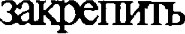 Педагог говорит детям, что, пока они занимались, солнышко из группы убежало на небо, надоело ему сидеть за тучей, надо скорее всех обогреть.Дети наблюдают за солнцем через цветные стеклышки, солнечные очки, цветную слюду.Сравнивают формы солнца с кругом и квадратом.Педагог предлагает погреть ладошки, почувствовать солнечное тепло; просит найти предметы на участке, которые нагрелись от солнечного тепла.Игра-забава «Поймай солнечного зайчика» (с зеркалом)Цели: позабавить детей, порадовать; активизировать через бег, прыжки.Подвижная игра «Салочки-догонялочки» («Туча и солнечные лучики») [12]Цели: воспитать смелость, способность мобилизоваться, чтобы избежать опасности; развить волю.Дети идут к салочке («туче») смело, дружно, ровной шеренгой, держась за руки и согласуя свои шаги с шагами других детей.Бегут только после того, как будет сказано второй раз слово «Догнать!». «Туча» не ловит тех, кто намеренно замедляет движение к «дому».Мы солнечные лучики,Любим бегать и скакать.А ты, черная туча,Ну, попробуй нас догнать! (2 раза.)Дидактическое упражнение «Выложи солнышко из палочек»Цель: развить мелкую моторику, способность ориентироваться в пространстве.ОборуДование: круг и палочки.ВЕЧЕРТеатрализованная деятельность(Кукольный спектакль по сказке КИ. Чуковского «Краденое солнце»)Цели: порадовать детей, активизировать их речь и эмоции; закрепить знания о значимости солнца для всего живого, содержания сказки .Педагог обращает внимание детей на то, что в игровом уголке игрушки-животные плачут, выясняет причину, предлагает детямлучикам помочь вернуть солнышко.Изобразительная деятельность. Рисование солнышкаЦель: закрепить знание формы, цвета солнца, изобразительныеумения.ОборуДование: лист, кисти, краски.«Нарисуем много солнышек, чтобы в группе всегда было светло и тепло».После рисования рисунками украшается одна из стен.Наблюдение за закатом на прогулкеЦели: научить видеть самые простые, доступные изменения в неживой природе; обозначать их в речи.Педагог говорит, что солнышко очень внимательное, не забывает никого, всех согревает, всё освещает. А детки-лучики такие же внимательные?Чтение стихотворения «Заботливое солнышко»Цели: развить память, речь, чувство ритма; закрепить знания о солнце как явлении неживой природы; развить моторику, координацию движений.Педагог говорит, что солнышко целый день было вместе с детьми, надо его отблагодарить, прочитать ему стихотворение.«Только мы будем не просто читать, а еще и показывать движениями содержание стихотворения».Первый раз педагог читает, а дети выполняют по подражанию движения, второй раз — договаривают вместе с педагогом слова строк, третий раз — вспоминают строки по движению, котороепоказывает педагог.Утром солнышко восходит высоко, Вечером заходит глубоко.Днем гуляет по небу оно,Согревает всех, лучи раскинув широко.Гладит ласково листочки и цветы,ПОДнилшЮт руки вверх с раскрытыми ладонями от себя, развоДят в стороны.Опускают руки вниз, чуть на-КЛОНИВШИСЬ.ПоДнимают руки вверх, показывая, что «Держат» шар, «проводят» его слева направо.Руки в стороны.Поглаживают себя по голове, по РУС.Людям золотит и щеки, и носы. День прошел, и с неба на покойСолнца шар садится за горой.Поглаживают щеки, нос.Руки поДнимают вверх, «дела ют» шар, «опускают» его ВНИЗ.Мото использовать стихотворение Ю. Марцинкявичюса «Солнце отдыхает», армянскую потешку «Где ночует солнышко» (см. Хрестоматию для маленьких).Педагог опускает бумажное солнышко за тучку спать, а детей «превращает» из лучиков в деток.7 сньВслч за раштойОсновные заДачи:— закрепить знания детей об основных цветах спектра, умение выделять цвет в предметном окружении, подбирать предметы по цвету;— закрепить изобразительные умения;— развить творческое начало, воображение, эстетическое восприятие.Игровой персонаж: педагог в образе художника (можно радуги-дуги, цветика-семицветика и т.п.).УТРОСюрпризный моментПедагог говорит детям, что когда она пришла утром в группу, то увидела, что вся группа стала какая-то цветная. Вместе с детьми находит на стене нарисованную радугу, на столе цветик-семицветик, на полке — цветные ленты, в уголке ряжения-венки из цветочков разного цвета, в корзине — воздушные шары разного цвета. Говорит детям, что они, наверное, попали в разноцветное сказочное государство.Дидактическое упражнение «Воздушные шары» [13]Цели: закрепить знания о шести цветах спектра путем подбора цветов по образцу; активизировать словарь: красный, желтый, зеленый, синий, фиолетовый; развить мелкую моторику.ОборуДование: шесть воздушных шаров и шесть лент такого же цвета.дети подбирают к шарику ленту такого же цвета и привязывают ее к шарику.Педагог говорит детям, что хотела украсить волшебную страну воздушными шарами, но они разлетелись в разные стороны. Просит детей помочь ей привязать ленты к шарикам.Дидактическая игра «Найди по цвету»Цели: закрепить умения находить и называть одежду конкретного цвета; развить внимание; сформировать интерес к сверстникам.Дети стоят в кругу, педагог называет цвет одежды или детали, по которому дети должны угадать, о ком говорит педагог. Назвать сверстника надо ласковым именем.Утренняя гимнастикаЦели: создать бодрое, радостное настроение; поднять мышечный тонус.Педагог прикрепляет скотчем на маечки детей бумажные круги разного цвета — превращает их в краски, которые живут в разноцветном сказочном государстве.ДЕНЬЗанятие по изодеятельности «Платье для кукол»Цели: поупражнять детей в подборе предметов по цвету, рисовании красками; доставить радость от действия кистью и краской; развить внимание, целенаправленное восприятие, речь.Педагог через элементы костюма превращается в художника из разношетного сказочного государства и приглашает деток-красок в свою мастерскую.Содержание:подбор куклам по цвету ленты платья;раскрашивание шаблонов платьев для бумажных кукол; 3) танец с куклами (пара подбирается по цвету).Наблюдения на прогулке за цветами на клумбе(рассматривание оборудования на участке детского сада, окружающих зданий и т.п.)Цели: закрепить названия цветов, их цвет; сформировать эстетический вкус, наблюдательность; воспитать бережное отношение к растениям; активизировать речь.Дидактическая игра «Этот лимон желтый, как...»Цель: закрепить знание цвета фруктов и овощей, их название. ОборуДование: муляжи или картинки.Художник вносит корзину с волшебными фруктами и овощами, предлагает детям поиграть.Подвижная игра «Цветные автомобили»Цель: закрепить умение действовать по сигналу, бегать, не натыкаясь друг на друга.Оборудование: цветные рули или ленточки, карточки.Художник «выезжает» на машине, раздает детям рули, «превращая» их в водителей машин.Игра малой подвижности«Кто самый внимательный?»Цели: развить целенаправленное внимание детей, ориентировку в пространстве; закрепить знание цветов; развить речь.К детям прилетает бабочка, которая сделана из бумаги и раскрашена разными цветами. Просит детей рассказать, какого цвета у нее крылышки. Затем предлагает детям показать ей, что у них на участке зеленого цвета.Надо найти предмет, дойти до него, поднять вверх руку и назвать предмет и его цвет.ВЕЧЕРДидактическое упражнение «Соберем радугу» (с подгруппой детей)Цель: закрепить знание шести основных цветов спектра, умение находить дугу названного цвета.Педагог после сна обращает внимание детей на то, что, пока они спали, с неба упала радуга-дуга и рассыпалась. Просит помочь собрать радугу, для чего найти и принести дугу нужного цвета, назвать цвет.Педагог читает стихотворение «Цвета радуги» А. Венгера.Краски сегодня ужасно устали:Радугу в небе они рисовали.Долго трудились над радугой краски, Радуга ВЫИ-иа красивой, как в сказке.Вся разноцветная — вот красота! Ты полюбуйся, каюте цвета.Дидактическое упражнение«Соберем цветик-семицветик» (с подгруппой детей)Цели: закрепить знание шести основных цветов спектра, умение находить лепесток нужного цвета; приносить; называть и составлять цветок.Педагог говорит детям, что у нее есть волшебный цветок, но он может творить волшебство только тогда, когда его составят излепестков. Предлагает детям на полу от серединки выложить волшебный цветок с разноцветными лепестками.Подвижная игра «Лети, голубок» [12]Цели: закрепить умение ориентироваться в цветовых тонах по их названию; развить внимание, целенаправленность, выдержку; воспитывать желание сотрудничать с педагогом; сформировать эмоциональную отзывчивость на общение со сверстниками.все виды разноцветных игровых материалов, которые разложены в разных местах игрового поля.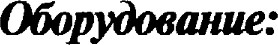 К детям прилетает необычный голубок (оригами), окрашенный в разные цвета. Педагог предлагает поиграть с ним.«Голуби слушаются хозяйку». Как только освобождаются места с краю, сидящие в ряд дети передвигаются и занимают их.«Выполнять поручения голуби могут только после слов хозяйки ”Лети голубок!”» Вернувшись на место, каждый «голубь» показывает всем участникам игры, что он принес, и называет цвет выбранного предмета.СРЕДНЯЯ ГРУППА (4—5 лет)ЗИМНИЕ КАНИКУЛЫ1 geHb Мы играем Основные заДачи:— развить игровые умения детей;— научить вести игровой диалог сообразно роли, взаимодействовать в игре в соответствии с сюжетом, договариваться, следовать игровым правилам;— осуществить социальное развитие детей в игре;— доставить радость от совместных со сверстниками и взрослыми игр.ИгровоЙ персонаж: Петрушка — кукла бибабо.УТРОСюрпризный моментПедагог обращает внимание детей на нарядную ширму, предлагает посмотреть, что за ней. Находит вместе с детьми за ширмой красивую коробку, а в ней — Петрушку.Надевает его на руку, оживляет. От имени Петрушки приглашает детей в игротеку, где можно играть целый день в разные игры.Цели: вызвать интерес к предстоящей деятельности; поднять эмоциональный настрой.Беседа Петрушки с детьми «Давайте познакомимся»Цели: развить социальные навыки детей, закрепить знания о том, как можно назвать ребенка ласковым именем; развить диалогическую речь детей.Настольные игры («Домино», «Лото», «Мозаика» и т.п.) Цели: предоставить детям возможность выбрать игру по желанию; закрепить знание правил игры.Петрушка вносит большую коробку, в которой самые разнообразные игры (коробка украшена мишурой). Говорит детям, что в игротеке эти игры оставил Дед Мороз, чтобы дети могли наиграться. Предлагает выбрать любимые игры и поиграть в них.Педагог включается в игры как равный игровой партнер или советчик. От имени Петрушки просит детей рассказать, как надо играть в игру.Дидактическая игра «Разрезные картинки» [39]Цели: научить видеть целостный образ в отдельных частях, составлять его, используя зрительное соотнесение; развить аналитико-синтетическое мышление; активизировать словарь.ОборуДование: картинки, разрезанные на 4, 5, 6 частей по горизонтали, вертикали, диагонали.Петрушка говорит, что злая волшебница заколдовала картинки в игротеке. 01-м замерзли и раскололись на мелкие кусочм. Предлатег детям согреть кусочки, собрать их и посмотреть, что получится. Дети должны до собирания угадать, что нарисовано на целой картинке.Утренняя гимнастика(с элементами психогимнастики) [5]Цели: поднять эмоциональный и мышечный тонус; развить образную выразительность; научить различать свои мышечные ощущения, изменять их сообразно сюжетному образу; развить воображение.Петрушка предлагает детям отправиться в мультфильм «Следствие ведут Колобки». «Превращает» детей в Колобков.Можно взять стихотворную гимнастику «Мы тоже можем так» по стихотворению С. Михалкова из книги [28].ДЕНЬДидактическая игра «Поправь Петрушку» [10]Цели: развить слух, внимание; сформировать навыки правильного произнесения звуков; научить свободно общаться со сверстниками.ОборуДование: Петрушка, мешочек с игрушками, в чьих названиях есть звуки, которые дети часто произносят неправильно (санш, самолет, автобус, заика, корзинка, козочка, цыпленок, яйцо, чашка, ложа, мш..ша, машрша, МЪШ..жа, матрешка и др.).дети должны научить Петрушку правильно говорить. Для этого они долюш вњшатрльно слушать Петрушку, тактично исправлять его ошибки.Петрушка приносит детям мешочек с подарками, но получат их лишь те, кто будет старательно произносить трудные звуки.Петрушка вынимает из мешочка игрушки, называет их, нарочно путая звуки, побуждает детей исправлять ошибки. Дети поправляют его, но он вновь коверкает слова. Дети медленно и четко произносят трудные звуки, потом по очереди вместе с Петрушкой делают то же самое. Несколько детей подходят к нему поближе, чтоб научить его правильно произносить звуки. Остальные, закрыв глаза и положив голову на ладони, внимательно слушают.45Когда Петрушка правильно выговаривает звук, дети поднимают один пальчик. За внимание дети получают подарки.Дидактическое упражнение «Варежки» [33]Цели: закрепить умение ориентироваться в пространстве, знание №ета, формы, понятий «такой же», «одинаковые»; развить речь. Петрушка не может выйти на улицу, так как у него нет варежек.ОборуДование: одна готовая варежка из бумаги, украшенная аппликацией из геометрических форм разного цвета, другая чистая, цветные фигуры, клей, кисть.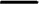 Правила: на фабрике сделали варежки, но не успели их украсить до конца. Нужно побыстрее завершить работу. Самое главное, чтобы варежки были одинаковые, иначе будет некрасиво.Игра-путешествие в зимний лесЦели: развить воображение, выразительность пантомимики; закрепить представления о животных, живущих в лесу.«Петрушка никогда не был в зимнем лесу».За основу можно взять игры-путешествия из книги [4] и занятия психогимнастикой из книг [5, 6].Игры со снегомЦели: закрепить знание свойств снега; научить сооружать постройки по заданной теме; использовать для украшения природный материал; проявлять творчество.Подвижная игра «Воробьи-попрыгунчики» Цель: развить ловкость, быстроту реакции.Петрушка обращает внимание на воробьев, которые от холода замерзли. Спрашивает у детей, не хотят ли они погреться. Предлагает поиграть в игру «Воробьи-попрыгунчики».Чертится круг, вмещающий всех детей. Один из играющих — кот — помещается в центре круга. Остальные — воробышки — становятся за кругом, у самой черты. По сигналу педагога воробышки начинают впрыгивать внутрь круга и выпрыгивать из него, а кот старается поймать кого-либо в тот момент, когда он находится внутри круга. Тот, кого поймали, становится котом, а кот — воробышком.Усложнение: прыгать на одной ноге.ВЕЧЕРПедагог переодевается в Петрушку, выходит к детям и говорит о том, что Петрушке так понравилось играть с детьми в игротеке, что он за день даже вырос и стал не куклой, а живым.Предлагает детям позабавиться в игротеке, повеселиться.Игра-забава «Угощение»Цель: закрепить знания о том, какие звуки издают домашние животные и чем их кормят люди.Педагог говорит детям, что сейчас они будут артистами, которые изображают животных. Читает стихотворение, а дети хором заканчивают строчки звукоподражанием домашним животным. (Педагог может давать указания на изменение силы голоса.)Ставлю вилы в огороде, А баран кричит мне... Вынес корочку ему, А корова сзади...Кучу сена ей дарю,А свинья в сарае...Бросил свеклу ей к ногам, А собака лает...И собаку угощу,Никого не пропущу.Веселые завиральные историиЦель: развить внимание, чувство юмора.Петрушка говорит, что знает интересную сказку «Волк и семеро козлят», но расскажет он ее на новый лад. Дети должны слушать внимательно, и если заметят какое-то изменение, то должны хлопнуть в ладоши или стукнуть каблуками об пол. Кто больше заметит несоответствий, получит приз.Петруш ка. Жила-была коза. И было у нее семеро славных маленьких козлят. Однажды собралась коза пойти из дому, вот и говорит она своим пушистым деткам: «Козлятушки мои, ребятушки, пойду-ка я на пруд, половлю для вас шоколадных рыбок. А вы бу№те умньпли-разуш-љши, ведше себя хорошо, а дверь входную всякому открывайте, кто в нее постучит». «Хорошо, мамочка», сказали козлята, и только мать за дверь, как они всей гурьбой бросились смотреть телевизор.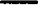  До чего же скочная передача сегодня! — сказал самый маленький котенок. — Обычно «Спокойного утра, крепыши» куда смешнее.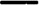 Тут раздался стук в дверь. «Откройте, милые детки! — прохрипел кто-то нежным голосом. — Ваша бабушка пришла, кефира принесла».«Совсем ты не наша мама, — ответили козлята, — У нашей дочки голосок приятный, как у старой вороны!» Волк в ярости убежал. Но в городе он у одного пекаря купил себе кактус, съел его, и вдруг у волка сделался тоненький голос.Полное содержание примерньж завиральных историй см. в ю-шге [36].Игра-забава «Ослик-тяжеловоз»Цели: активизировать движения детей; развить осязание, ориентировку в пространстве; позабавить детей.Для игры готовятся разные предметы, которые можно прицепить к одежде или надеть на человека, повязка для глаз. Одного из играющих выбирают на роль «ослика». Ему завязывают глаза и водят по комнате. «Ослик» должен одной рукой ощупывать разные предметы, которые ему дают потрогать остальные участники игры, а потом сказать, что это такое. То, что не угадано, прицепляют к одежде «ослика», вешают, надевают. Делакп это, пока он не окажется нагруженным с головы до ног. Тогда снимают повязку.Игра с воздушными шарами или мыльными пузырямиЦели: доставить радость от игры, общения; развить ловкость.2 geHbВ гостях у сКазКиОсновные заДачи:— создать положительный эмоциональный настрой;— закрепить знание содержания знакомых сказок;— сформировать желание быть похожими на положительных героев;— воспитать интерес к сказкам.Игровой персонаж: игрушка-шишка или натуральная шишка.УТРОСюрпризный моментЦель: вызвать интерес к предстоящей деятельности, привлечь внимание детей.Педагог обращает внимание детей на то, что кто-то плачет. Предлагает послушать. Приводит детей к месту, где стояла елка. Дети находят плачущую шишку. Она рассказывает о том, что кто-то унес елку. Педагог вместе с шишкой и детьми решают найти елку.Утренняя гимнастика «Путешествие в зимний лес»Цели: поднять мышечный и эмоциональный тонус детей; развить воображение, пластическую выразительность.Шишка говорит детям, что елка могла вернуться в лес и надо пойти ее поискать.Дидактическая игра «Узнай сказку по иллюстрации»Цели: закрепить знания детей о содержании и героях сказки; дать возможность продемонстрировать свои знания и предпочтения; развить речь.ОборуДование: иллюстрации к знакомым сказкам.Шишка делает предположение, что елка могла убежать в какую-нибудь сказку.ДЕНЬИгра-драматизация (или кукольный театр) по сказке«Зимовье» («Рукавичка», «Лисичка со скалочкой»)Цели: развить выразительность речи и пантомимики детей; закрепить знание содержания сказки, умение пользоваться атрибутами театра.Шишка совсем загрустила, елку не нашли еще. Детям предлагается развеселить шишку, показать спектакль.Подвижная игра «Лиса на охоте»Цели: развить ловкость, быстроту; научить действовать по сигналу .На участке находят маску лисы. Делают предположение, что елочку унесла к себе лиса. Педагог предлагает поиграть в игру.Расчистка дорожки от снегаЦели: развить трудовые навыки, моторику; воспитать желание трудиться сообща.На заснеженных участках площадки педагог находит елочные украшения. Делает предположение, что их потеряла елочка, предлагает детям по следам расчистить дорожку от снега, чтобы можно было пройти и найти елочку.Нахождение и установка елки на участкеЦели: порадовать детей; закрепить знания о сказочных героях, содержании, основных идеях сказок.Украшение елки елочными игрушками и картонными героями сказок, которые педагог делал вместе с детьми, и вырезанными из раскрасок.Зимний хоровод вокруг елочкиЦели: объединить детей, развить чувство ритма; научить согласовывать движения со словами.Изготовление цветных льдинок для украшения елкиЦели: закрепить знание свойств воды замерзать на морозе, приобретая форму емкости; развивать воображение; активизировать словарь.Оборудование: формочки, нити, цветная вода, мишура.ВЕЧЕРРазвлечение «Новый год прошел, но от нас не ушел»Цель: доставить детям удовольствие от повторения знакомых стихов, песенок, танцев, хороводов, которые разучивались к новогоднему празднику.Изобразительная деятельность «Разукрась героя сказки»Цели: совершенствовать умение детей раскрашивать, не заходя за контуры, в одном направлении; развить мелкую моторику пальцев рук; закрепить знание основных цветов спектра; развить творческое начало.ОборуДозание: шаблоны-заготовки, изображающие героев сказки.«Злой волшебник заколдовал героев сказки и все они стали бесцветными, надо их расколдовать». Обыгрывание полученных работ.Чтение или рассказывание новой сказки с рассматриванием иллюстрацийЦели: познакомить детей с новой сказкой, развить целенаправленное внимание; научить сопереживать героям, выделять хорошие и плохие поступки; развить речь.Обыгрывание сюжетов сказок детьми в свободной деятельностиЦели: развить игровую самостоятельность; создать условия для творческого самовыражения.ОборуДование: элементы костюмов, масок.Рассматривание детьми иллюстраций к сказкамЦели: создать условия для рассматривания иллюстраций по желанию; побудить детей к рассказу по иллюстрациям о героях, их настроении, чувствах, действиях, окружении, цветовом реше-НИИ.Музыкальная минутка «Красная Шапочка» (грамзапись)Цели: создать условия для творческого самовыражения под музыку к знакомой сказке; побудить к подпеванию.(Можно взять музыкальные сказки «Бременские музыканты», «Буратино» и другие.)З geHbВ стране Мульти-пультиОсновные заДачи:— создать хорошее настроение, интерес к персонажам мультфильма;— развить воображение, речь, певческие и танцевальные навыки;— воспитать чувство товарищества.Игровые персонажи: игрушки — заяц, волк, кот.УТРОСюрпризный моментДети находят картинку, на которой изображены волк и заяц из мультфильма «Ну, погоди», вместе с педагогом рассматривают ее. Раздается храп. Все начинают искать, откуда раздается храп. И находят под елкой Зайца и Волка: они долго ждали детей и заснули.Утренняя гимнастикаЦели: совершенствовать двигательные навыки; поднять эмоциональный настрой.Педагог «превращает» детей в зайцев и предлагает позаниматься, чтобы стать сильнее волка.ДЕНЬИзобразительная деятельность«Рисуем новую серию мультфильма ”Ну, погоди“»Цель: развить воображение, творческие способности, изобразительные умения, речь.ОборуДование: листы бумаги, цветные карандаши, фломастеры , маркеры, восковые мелки, шаблоны фигурок.Волк обижен на Зайца за то, что он его часто обижает в мультфильме. Просит сочинить новую серию, в которой они будут дружить. Чтобы показать мультфильм, его надо нарисовать по отдельным кадрам-картинкам. Сначала надо придумать сюжет (инициатор — педагог), потом распределиться, кто что будет рисовать.Обыгрывание сочиненной серииЦель: развить артистические способности детей, речь.Волк и Заяц предлагают разыграть новую серию. Актерами предлагают стать детям.Психогимнастика «Кот Леопольд и мыши» [5]Цели: развить пантомимическую выразительность, эмоциональную, коммуникативную сферу детей; научить регулировать мышечное напряжение и расслабление, определять характер движений в соответствии с заданным образом; развить воображение; сформировать основы культуры поведения.Приходит письмо от кота Леопольда из мультфильма. Он просит детей защитить его от мышей.Можно взять из того же источника, а также из книги [6] темы занятий психогимнастикой: «У Винни-Пуха в гостях», «Мамонтенок», «Страна ТРЯМЛЯНДИЯ>>, «Мы из Простоквашина», «Остров ЧуниЧанга», «Колобки», «Встреча с Дюймовочкой» и др.Подвижная игра «Волк и зайцы» («Кот и мыши»)Цель: развить ловкость, быстроту, умение двигаться в соответствии с текстом, смелость.Оборудование: маска волка.Волк говорит, что знает про них с Зайцем интересную игру. Предлагает детям поиграть.Хоровод «Заинька»Цели: развить чувство ритма, умение согласовывать движения со словами; порадовать детей; развить выразительность движений.В игре Волк был главной фигурой, а в хороводе будут петь про зайчика.Лепка из снега персонажей мультфильмовЦель: развить умения лепить, крупную и мелкую моторику, воображение, творческое мышление.«Чтобы не обиделись герои других мультфильмов, надо вспомнить и слепить, устроив Диснейленд».Дети лепят героев. Основой служит ком снега, к которому они дополняют детали. Опорой являются картинки, развешанные гирляндой на участке. Педагог помогает детям, советует, активизирует речь, воображение детей.Экскурсия по парку героев мультфильмовЦели: развить воображение, фразовую речь, закрепить знания о героях мультфильмов, особенностях их поведения; акцентировать внимание на положительных проявлениях в характере и рассказать, какие герои мультфильмов в нем живут.Украшение елки цветными льдинкамиЦели: развить эстетическое восприятие; доставить радость от украшения елки на участке.Волк и Заяц просят провести их по новому парку и рассказать, какие герои мультфильмов в нем живут.Педагог вспоминает, что вчера они с детьми заливали формочки, чтобы сделать цветные льдинки. Предлагает героям мультфильмов вместе с детьми украсить елку, участок.Хоровод вокруг елкиЦели: развить танцевальные умения детей, чувство ритма и темпа; доставить удовольствие от созерцания елки и движений.Педагог обращает внимание на то, какая елка стала красивая, предлагает детям поводить хоровод, порадовать елочку.ВЕЧЕРФизкультурное развлечение«Спортсмены из страны Мульти-пульти»Цели: повысить двигательную активность детей, поднять настроение; развить двигательные навыки, качества; сформировать чувство товарищества.Педагог вспоминает с детьми мультфильм про мартышку, удава, слона и попугая о том, как они делали зарядку, помогали друг другу.Предлагает поиграть, подвигаться, как герои мультфильма.Слушание грамзаписи песенок из мультфильмаЦели: развить внимание детей, интерес к музыкальному творчеству, память; побудить к пропеванию знакомых песен; акцентировать внимание на нравственной основе песен из мультфильма.Просмотр диафильма по мультфильмуЦель: развить внимание, воображение, умеше сопереживать 12роям мультфильма.Педагог говорит детям, что герои мультфильма прощаются с ними и хотят сделать им подарок.4 geHbВ гостях у Сне*ной Коропсп у,!Основные заДачи:— закрепить знания детей о зимних явлениях природы;— развить любознательность, наблюдательность, интерес к окружающему.Основной персонаж: педагог в образе Снежной Королевы.УТРОСюрпризный моментПомощник воспитателя обращает внимание детей на заснеженные окна, на то, что похолодало, а воспитателя нет. «Что же случилось?» Включает незаметно магнитофон с «волшебной» музыкой. Появляется педагог в образе Снежной Королевы. Просит детей узнать, из какой она сказки пришла. Говорит о том, что в сказке она злая, а к деткам пришла с добром, чтобы поиграть с ними, узнать, как они живут. Она не будет их замораживать, как Кая. Предлагает потрогать ее руки — они теплые. Трогает рукой стекло, наледь тает. Подзывает детей к окну.Загадывание загадок о зиме, зимни явлениях [411Цель: развить мышление детей, внимание, речь.Снежная Королева хочет проверить, что дети знают о ее царстве.Утренняя гимнастика [2]Цели: развить воображение, пластичность, ориентировку в пространстве, внимание; поднять эмоциональный тонус.Снежная Королева «превращает» детей в снежинок — своих дочек.Наблюдение из окна за погодой, прохожимиЦели: развить наблюдательность, внимание; закрепить знания детей о зимних явлениях неживой природы, зависимости одежды от сезона, погоды; развить активный словарь.Снежная Королева предлагает внимательно посмотреть в окно и рассказать о том, что дети видят.ДЕНЬЧтение стихов о зимеЦель: развить выразительность речи, чувство ритма.Снежная Королева вносит волшебный сундучок, а в нем картинки, игрушки, отражающие зимние явления, праздники. Их получит только тот, кто прочитает стихотворение.Разучивание стихотворения«Снемая баба» с движениями [4]Цель: развить точность движений, чувство ритма, выразительность пантомимики, речь, воображение.Снежная Королева говорит о том, что знает стихотворение, которое можно не только прочитать, но и показать с помощью рук.Малоподвижная игра «Горячо-холодно»Цель: развить внимание, ориентировку в пространстве, умение считать до 5.Снежная Королева говорит, что ее подружки-снежинки спрятались, и просит их найти.Найденными снежинками украшают группу.Хоровод «Зимушка»Цель: развить музыкальный слух, чувство ритма, согласованность движений со словами.Снежная Королева предлагает детям с ней вместе поводить хоровод, подвигаться, попеть, порадовать ее.Психогимнастика «Путешествие в зимний лес» [5, 6]Цели: развить воображение, выразительность пантомимики; закрепить представления детей о зимних явлениях в природе; развить мелкую и крупную моторику, эмоциональные реакции; закрепить правила поведения в лесу.Снежная Королева приглашает детей в свои владения, в которых есть не только снежные поля, покрытые льдом реки, но и заснеженные леса, в которых и зимой продолжается жизнь.Поисковая игра «Следы на снегу» на прогулкеЦели: развить наблюдательность, любознательность, внимание; закрепить знания о явлениях неживой природы; активизировать речь; развить воображение, память.Снежная Королева говорит детям, что в ее царстве много интересного. Когда снег падает на землю, то он чистый и ровный. А потом животные, человек начинают передвигаться по снегу и оставляют свои следы. Предлагает детям определить, кто оставил следы на снегу, найти интересные веточки, семена, рассказать о следах или находке.Печатание на снегуЦель: развить фантазию, точность движений, чувство ритма при составлении рисунка, сосредоточенность, речь.Снежная Королева вносит формочки разной конфигурации, предлагает детям на ровной поверхности снега с помощью формочек составить узор или нарисовать картинку, рассказать, что получилось.Малоподвижная игра «Горячо-холодно»Цель: активизировать детей, развить внимание, наблюдательность, ориентировку в пространстве.Снежная Королева говорит, что сделала для детей сюрприз, но, где он находится, они должны отыскать сами. Помогает детям, направляя их. Изменяет способ передвижения при поиске: ходьба, бег, прыжки.	Украшение снежного домика	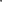 Цели: порадовать детей; сформировать желание сделать участок красивым; сотрудничать со сверстниками и педагогом.Снежная Королева предлагает украсить беседку или деревянный домик новогодней мишурой, которую нашли дети, чтобы он превратился в настоящий дворец, как у нее в королевстве.ВЕЧЕРЧтение отрывков сказки «Снежная Королева» с рассматриванием иллюстрацийЦель: развить интерес к сказкам, усидчивость, умение вступать в диалог.Снежная Королева просит детей вместе с ней возвратиться в сказку.Изобразительная деятельность «Розовый куст»Цели: научить закрашивать карандашом, не выходя за контуры, в одном напрањлении; развить точность движений; закрепить знание названий цветов.Оборудование: готовые шаблоны, карандаши.Снежная Королева предлагает детям украсить группу букетом роз, которые не замерзнут, потому что дети согреют их своим теплом, добротой.Танец веселых снеговиковЦели: развить щзыкальную импровизацию, чувство ритма, слух; развить творческую индивидуальность детей.Прощаясь, Снежная Королева предлагает детям, превратившись в ее помощников-снеговиков, потанцевать под веселую музыку.5 geHbДень исКусстваОсновные задачи:— сформировать интерес к разным видам искусства;  научить видеть, замечать, понимать и эмоционально откликаться на произведения искусства;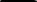 — развить творческие способности детей.Игровой персонаж: музыкальный колокольчик.ОборуДование: карта страны Искусств с изображением городов: Музыки, Художников, Народных мастеров, Поэтов, Писателей, Театров, Песен и танцев; поля Спортсменов, рощи Чистюлек, Игровых гор, моря Сна (обозначены символами, понятными для детей).УТРОСюрпризный моментЗа дверью раздается звон колокольчика. Педагог с детьми находят необычный колокольчик, у которого есть лицо, бантик, ножки. Колокольчик рассказывает, что к детям его прислала Фея Искусств. С собой он принес карту страны Искусств, чтобы дети смогли попутешествовать по ней и не заблудились. Предлагает рассмотреть карту, определить место для нее, чтобы все видели, определить вид транспорта, на котором отправятся в путешествие.Утренняя гимнастика «Мы — веселые колокольчики» (под музыку) [5]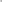 Цели: поднять эмоциональный и мышечный тонус; развить чувство ритма, пластику, грацию.Колокольчик «превращает» всех детей в маленьких музыкальных колокольчиков, предлагает набраться силы перед дальней дорогой.Как основу можно использовать логоритмические стихотворные упражнения, гимнастические упражнения из психогимнастики «Гномики».КолокольчикДон-дон-дон — колокольчик звенит.Ля-ля-ля — что-то он говорит.Динь-динь-динь — наклоняет головку.Бом-бом-бом — растрепал всю прическу.Дзынь-дзынь-дзынь — солнцу он улыбнулся. Дили-дон — наконец-то проснулся.УмываниеЦели: закрепить культурно-гигиенические навыки, сознательное отношение к сохранению собственного здоровья; развить интерес к поэтическому и прозаическому художественному творчеству.Дети отправляются в рощу Чистюлек, так как в страну Искусств грязнуль не пускают. Педагог использует отрывки из «Мойдодыра», потеши, загадки.ДЕНЬПутешествие по городам страны ИскусствЦели: закрепить знания детей о разных видах искусства, произведениях искусства; развить творческие способности детей; развить интерес к произведениям искусства, желание их создавать.Город МузыкиНа поезде под музыку дети попадают в город Музыки.Слушают музыкальные произведения и обсуждают впечатления от творчества П.И. Чайковского (детский альбом), В. Шаинского (детские песни), обыгрывают музыкальные пьесы. Художественное сопровождение.Тихо, тихо рядом сядем,Входит музыка в наш дом.В удивительном наряде,Разноцветном, расписном.И раздвинутся вдруг стены.Вся земля видна вокруг:Пляшут волны речки темной,Дремлют тихо лес и луг, Вдаль бегут степные тропки, Тают в дымке голубой.Это музыка торопитИ ведет нас за собой.Город Мастеров «Дымковские мастера»Дети рассматривают игрушки, слушают рассказ педагога, детей об игрушках.Город Художников «Волшебные краски» (изобразительная деятельность)Цель: развить творческое мышление при использовании изоматериала, изобразительные умения, воображение.Оборудование: листки бумаги с восковым рисунком, краска голубого цвета, кисти.Колокольчик говорит, что Зимушка-зима дарит детям подарки из ледяного царства: волшебные краски и листы бумаги, на которых ничего не видно. Но если дети закрасят листы краской, то увидят, что есть в ее ледяном царстве.Дидактическая игра «Найди пару» («Игровые горы») [33]Цели: закрепить знания о геометрических фигурах, цвете, развить речь.Снеговики растеряли варежки, надо помочь найти им пару.Прогулка «Поле спортсменов»Дети отправляются в гости к Зимушке-зиме.Малоподвижная игра «Собери волшебное зеркало»Цели: развить умение ориентироваться в пространстве; закрепить знание геометрических форм, счет до 5; развить речь.Зимушка-зима рассказывает, что ее волшебное зеркало, с помощью которого она укрывает землю снегом, чтобы растения и животные не замерзли, разбилось на 5 осколков. В поиске детям помогут снежинки, на которых написаны задания для выполнеНИЯ.Задание 1. Наблюдение за снегомЦели: закрепить знание свойств снега; научить измерять его толщину; показать, что под снегом прячется и греется травка; рассмотреть составляющие снега.Зимушка-зима предлагает детям рассмотреть снег. Рассказать о пользе снега. Определить, можно ли сегодня из него лепить, почему.Задание 2. Поисковая деятельностьЦели: научить детей самостоятельно делать выводы; развить пытливость, любознательность.Зимушка-зима предлагает детям ответить на вопрос: «Действительно ли снег такой чистый, каким кажется? Можно ли его есть?» Предлагает набрать снег в ведерко, принести в тепло и посмотреть, что с ним будет.Задание З. Катание по ледяным дорожкамЦель: развить ловкость, равновесие.Зимушка-зима спрашивает детей, чем лед отличается от снега, как можно сделать ледяную дорожку, предлагает покататься на ней.Подготовка ко снуОборуДование: кассета «Остров чаек» — звуки живой природы. Дети должны переплыть море Сна на «морской кровати».ВЕЧЕРГород театровЧтение отрывков из сказки «Рукавичка» с рассматриванием иллюстраций, драматизацией.Цели: поддержать интерес к сказкам; развить внимание, речь, выразительность.Зимушка-зима предлагает детям вспомнить сказку «Рукавичка». Во время чтения задает детям вопросы.Рассматривание оттаявшего снегаЦели: показать детям, что из снега в тепле образуется вода, которая содержит частички грязи; научить делать умозаключения, высказывать суждения; развить речь.Зима предлагает детям отправиться на улицу Исследователей.Музыкально-дидактическая игра «Курица и цыплята»Цели: развить звуковысотный слух; научить соотносить высоту звука с действиями.ОборуДование: кукла Маша, металлофон, игрушки куры и цыплята.Переезд в город Песен, Музыки.ТЕМАТИЧЕСКИЕ ДНИ1 сньСовершаем обрые поступКиОсновные задачи:— закрепить понятие «доброта», «добрый», «милосердный»;  развить эмпатию (вчувствование во внутренний мир другого человека), чуткость, отзывчивость, внимание;  сформировать культуру общения.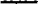 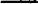 р—ой перонаж: волшебный цветок, который распускается только от добрых дел детей (сделан из гофрированной бумаги).УТРОСюрпризный моментКогда все дети соберутся, педагог обращает их внимание на цветок в вазе (на клумбе и т.п.), который она нашла по дороге в детский сад. «Бутон цветка был закрыт. Когда я его подняла, то услышала тоненький голосочек, оглянулась вокруг — никого. Стала прислушиваться. Оказывается, это цветок что-то хотел сказать. А рассказал он вот что. То был волшебный цветок, который вырастила Фея Доброты. Его украл злой волшебник, чтобы все люди стали злыми, сердитыми, угрюмыми. Но когда он нес его, то цветок случайно выпал и остался лежать на дороге в надежде на то, что его найдут добрые люди. Цветок просил меня отыскать добрых, заботливых детей, которые умеют жалеть, никого не обижают, всем помогают, приходят на помощь, когда кому-нибудь плохо, не бросают друга в беде».Педашг спрашивает у детей, правиљно ла она сделала, что принесла цветок к ним в группу? Предлагает помочь цветку распуститься от их добрых дел.Беседа с детьми«Как и чем можно порадовать близких» [4]Цели: научить детей быть внимательными к окружающим взрослым и сверстникам, родным; обогатить опыт детей действиями и поступками, которые могут порадовать близких; развить диалогическую речь детей.Педагог предлагает собраться вокруг цветка и рассказать ему о том, как добрыми поступками дети радуют своих близких.ДЕНЬТруд в уголке природыЦели: совершенствовать трудовые умения по уходу за животными и растениями; сформировать осознанное отношение к уходу за живыми объектами; воспитать желание совершать добрые поступки по отношению ко всему живому.Педагог предлагает детям посмотреть вокруг и определить, кто (или что) нуждается сейчас в добрых делах, помощи детей.Примечание. Педагог каждый раз обращает внимание детей на цветок, когда дети помогают помощнику воспитателя, уступают друг другу в играх, мальчики ухаживают за девочками, дети вежливо разговаривают и т.п.Психогимнастика «Спасем Доброту» [6]Цели: научить различать, называть эмоции удовольствия, удивления, восхищения, радости и адекватно реагировать на них; закрепить знание понятий «добро», «доброта», «добрый поступок»; развить внимание, смелость; научить расслабляться.Педагог говорит детям, что Фея Доброты осталась без волшебного цветка. Злому волшебнику помогала Баба Яга, которая держит Доброту в заколдованном лесу. Предлагает детям освободить ее.Варианты Деятельности: чтение отрывка «Скази городка ЖурЖур» [38]; конструирование «Книжки-малышки» (из бумаги, на тему, по показу) для детей младшей группы, труд в уголке игрушек «Поможем нашим игрушкам» и т.п., путешествие по сказкам «Добрые поступки героев сказок и их последствия».Экскурсия по детскому садуЦели: уточнить знания детей о службах, которые организуют жизнь детей в ДОУ; воспитывать уважение к труду взрослых, благодарность за их труд, желание сделать для них что-то приятное.Педагог напоминает детям, что все взрослые, которые работают в детском саду, каждый день совершают много добрых поступков, чтобы детям было хорошо. Предлагает пройти по детскому саду, заглянуть в прачечную, на кухню, к кастелянше, в методический кабинет, кабинет заведующей и сказать всем «спасибо», подарить от детей группы сувенир (цветок и т.п.).Дидактическая игра«Какой букет цветов ты хотел бы подарить маме» [34]Цели: воспитать внимание, доброжелательность, готовность доставлять радость близким людям; научить вежливой форме общения; развить чувство композиции, эстетический вкус.ОборуДование: искусственные цветы или открытки с цветами, цветочными композициями.Педагог предлагает детям организовать магазин цветов, в котором можно выбрать цветы для букета и вазочку (корзиночку и т.п.) для него. Говорит, что цветы любят все, и конечно мамы, что полученные в подарок цветы радуют, вызывают чувство благодарности.Чтение стихотворения с движениями«Мы — ребята-мастера»Цель: развить чувство ритма, темпа, моторику, внимание, речь.Педагог говорит, что для мам они составляли букеты и учились их дарить. «А как они помогают папе?» Предлагает об этом прочитать стихотворение и показать движениями.Стул сломали мы вчера.Мы — ребята-мастера.Молотком тук-тук стучали, Гвозди долго забивали.Получилось как-то криво,Левую руку сгибают в локте, поднимают.Указательным жестом показывают на себя; большой палец вверху. Кулачок на кулачок. Стучат кулачком о вытянутый указательный палец. Вытягивают руку, показывая Диагональ.Сюжетно-ролевые игры «Семья», «Водители», «Службы помощи»Цели: развить игровой диалог, игровое взаимодействие; научить отображать в играх добрые поступки окружающих людей.ВЕЧЕРЭтюд «Скажи доброе слово, комплимент товарищу»Цель: поупражнять детей в употреблении вежливых слов, используя выражения, мимику, позу.Педагог вносит клубок ниток, говорит детям, что он необычный, в нем спрятано много добрых, ласковых, нежных слов. Предлагает детям сесть в кружок. Дети передают друг другу клубок, наматывая нить на палец и говоря рядом сидящему что-то доброе.Рассматривание сюжетных картинок на тему дняЦели: уточнить представления детей о добрых и злых поступках и их последствиях; развить речь детей, умение высказывать суждение.Педагог говорит, что около цветка она нашла конверт с картинками. Наверное, цветок хочет, чтобы мы их рассмотрели и рассказали о поступках детей на этих картинках, оценили их.Показ кукольного театра (любая пьеса на тему дня) [9]Цели: доставить детям радость, привлечь к оценке поступков героев; развить чувственный мир детей.В конце дня педагог обращает внимание детей на то, что цветок распустился и Фея Доброты спасена. Люди будут добрыми, если дети совершают такие добрые дела.2 geHbОтправляемся в путешествиеОсновные заДачи:— закрепить знания детей об окружающем;— развить воображение, выразительность речи, пантомимики;— сформировать интерес к совместным со сверстниками и взрослыми играм;  создать положительный эмоциональный настрой. Игровой персонаж: паровозик из Ромашково.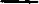 УТРОСюрпризный моментЦели: вызвать интерес к предстоящей деятельности, привлечь внимание, замотивировать детей.Педагог обращает внимание детей на полку с игрушками, где находятся машины и среди них паровозик, которого раньше не было. Педагог спрашивает у детей, кто принес игрушку. Делает предположение, что паровозик этот не простой. Предлагает рассмотреть его и находит в нем записку. В записке написано, что паровозик приехал к детям из мультфильма «Паровозик из Ромашково». Он сам очень добрый, любит всех возить по лугам, полям. Знает, что дети этой группы веселые, добрые, любят играть, путешествовать.Педагог спрашивает у паровозика, как дети поедут на нем, если он такой маленький. Паровозик предлагает детям произнести волшебное заклинание с закрытыми глазами и представить себе большой паровоз. Когда дети закрывают глаза, педагог надевает на голову фуражку, в руки берет свисток. Предлагает детям отправиться на целый день в длительное путешествие.ДЕНЬПервая остановка «Спортивная»Ритмическая гимнастика [7]Цель: развить двигательную активность, моторику разных частей тела, координацию движений.	Вторая остановка «Заправочная»	завтракТретья остановка «Деревня моей бабушки» [4, раздел «Игры-путешествия»]Цели: закрепить знания о домашних животных, деревне; развить воображение, пластику, чувство ритма, звукоподражательные навыки, умение согласовывать движения со словами; сформировать желание участвовать в совместных играх.Четвертая остановка«Путешествие в страну Литературию»Чтение или пересказ художественных детских произведений, сказок (например, «Путешествие Незнайки на Луну»).Цель: развить внимание, интерес к художественной литературе, умение отвечать на поставленный вопрос, эмоционально реагировать на поступки героев, события.Пятая остановка «Игротека» — прогулкаПодвижные, сюжетно-ролевые игры, игры с песком, водой, другим природным материалом.Шестая остановка «Следопыты»Наблюдения в природе «По муравьиной тропе»Цели: уточнить знания детей о внешнем виде муравьев, способе передвижения, повадках; развить активный словарь по теме.Седьмая остановка «Фантазеры»Игра-беседа «По муравьиной тропе» [2]Цели: развить воображение детей, наблюдательность, интерес ко всему живому, желание защитить, помочь; развить диалогическую речь.Восьмая остановка «Сонная» — тихий часДевятая остановка «Дом художника»Изобразительная деятельность «Цветы на лугу»Цель: развить изобразительные навыки, воображение, точность движений руки, восприятие цвета.Десятая остановка «Кукольный театр»Цели: доставить детям радость от просмотра и участия в спектакле; развить чувство сопереживания; закрепить знания о культуре поведения в театре.Беседа «Что мне больше всего запомнилось и понравилось в путешествии»Цели: систематизировать знания детей, полученные за день; активизировать память.З geHb мы — маленьКие волшебниКиОсновные задачи:— развить творческую индивидуальность детей;— развить воображение, восприятие, мышление;— научить заниматься коллективной деятельностью, считаясь с интересами, мнением других детей.УТРОСюрпризный моментКогда соберутся все дети, педагог спрашивает их, хотели бы они стать маленькими волшебниками и творить чудеса, возьмут ли они ее с собой, может ли она вместе с ними превратиться в маленького волшебника.Игра-перевоплощениеЦели: развить воображение детей; вызвать интерес к предстоящей деятельности; привлечь внимание.Педагог предлагает вспомнить волшебные заклинания. («Топ, топ, хлоп, хлоп, / Вокруг себя повернись, / В маленького волшебника превратись». ) Но заклинание не срабатывает. Тогда педагог предлагает детям представить и рассказать, во что одеты маленькие волшебники. Задает детям уточняющие вопросы о деталях костюма волшебника, индивидуализирует образ каждого ребенка«волшебника». Предлагает еще раз попробовать заклинание. (Можно положить в карман колокольчик и тихо им позвонить, когда дети будут крутиться.)Психогимнастика «Магазин игрушек» [5]Цели: развить воображение, закрепить знания о внешнем виде, качестве, действиях, которые можно совершать с игрушками; научить дифференцировать мышечные ощущения через передачу игрового образа; гармонизировать психику ребенка.Педагог говорит, что она, как маленьий волшебник, очень любит игрушки и хотела бы, чтобы у нее были все игрушки на свете. Спрашивает у детей, хотели бы они, чтобы исполнилось такое желание. Предлагает им отправиться в магазин игрушек.Волшебный завтракЦель: вызвать аппетит, желание вырасти, быть сильными, здоровыми.Помощник воспитателя приносит кашу в волшебном горшочке, произносит вместе с детьми заклинание: «Горшочек, вари», а после того как пища роздана: «Горшочек, не вари». Дети «колдуют» над кашей с помощью ягод из варенья, украшения для тортов, крошек мармелада или шоколада.ДЕНЬДидактическая игра «Разноцветная вода» [39]Цели: закрепить знания основных цветов спектра (кроме голубого); познакомить с получением нового цвета путем смешения красок, разбавления краски водой; закрепить свойства воды; активизировать словарь по теме.Педагог предлагает волшебникам поупражняться в «фокусахпокусах».Дидактическая игра «Волшебные окна»Цели: закрепить знания об органах чувств человека через практические действия по обследованию предметов; развить все виды восприятия, внимание; закрепить знания о свойствах и качествах предметов, знакомых детям; развить речь и расширить словарный запас детей.Педагог обращает внимание детей на планшеты, на которых отдельно в квадратиках нарисованы глаза, ухо, нос, рука, язык. Говорит, что это волшебные окна: через первое окно мы можем посмотреть мир, через второе — послушать, через третье — понюхать, через четвертое — пощупать, через пятое — попробовать на вкус.Проводит игру по типу «Чудесного мешочка», предлагая на ощупь узнать предмет; понюхав, узнать продукт; по звуку узнать инструмент; сравнив, выделить цвет, форму, величину.Игра-забава «Веселый концерт» [36]Цели: позабавить детей, поднять им настроение; развить звукоподражание, внимание; научить действовать вместе со всеми по сигналу.Педагог предлагает детям превратиться в кого-нибудь, но показать это только звуками, затем движениями.Варианты: кошка зовет котят, котята мурлычат, попив молока; собака учуяла постороннего, щенята зовут маму; рычит лев и маленькие львята; квакают лягушки низким и высоким голосами ит.п. Можно показать зайчика, мишку, мышку, птицу.Танец со словами «Хлопушечки» [7]Цели: развить умение ориентироваться на себе, от себя, чувство ритма, темпа, моторику; научить согласовывать движения со словами, действовать ритмично с другими детьми.Педагог говорит, что у маленьких волшебников руки тоже волшебные и могут выполнять движения, какие захотят.(Мелодия импровизируется.)Труд на природе, участкеЦели: закрепить трудовые умения, сформировать желание ухаживать за растениями, содержать участок в чистоте.Дети поливают «волшебной водой» растения, убираюг заклинанием волшебные игрушки, которые оживают только тогда, когда они находятся на месте и чистые.Игры с песком«Волшебники создают сказочную страну» [14]Цели: развить конструктивные умения; закрепить знание свойств песка; научить украшать постройки; играть совместно, не ссориться; развить воображение.«Маленькие волшебники» отправляются в путешествие в пустыню, где создадут свой мир, свою волшебную цветущую страну. А для этого надо:открыть дверь, чтобы войти в страну. А ключами к этой являюгся руки детей (сделать отпечаток руш на влажном песке, рассказать о своих ощущениях, рассмотреть отпечаток);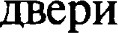 найти заколдованных жителей страны (в сухом песке отыскать спрятанные игрушки для обыгрывания, осторожно освобождая их от песка или запустив в песок руки);выбрать героев, которых ребенок хотел бы взять в свою страну, а таюке плоскостные деревья, дома, камни, искусственные цветы для оформления сказочной страны;определить правила поведения волшебников: не бросаться песком, не разрушать постройки других, считаться с их желаниями.Каждый волшебник создает свой кусочек сказочной страны, начиная с ровной площадки. Педагог находится рядом, но вне поля зрения детей.ВЕЧЕРДраматизация сказки «Теремок»Цель: развить воображение, артистизм, умение действовать по сюжету, вести диалог.«Маленькие волшебники» превращаются в артистов, а группа — в сказочный мир.Дидактическая игра «Кляксы»Цель: развить воображение, изобразительные умения, речь, цветоощущение.Педагог приносит «маленьким волшебникам» кляксы, которые оставил художник, когда рисовал картины. Кляксы заколдованы, в них спрятаны какие-то предметы. Их надо расколдовать, разглядев в кляксе, что же хотел нарисовать художник.4 geHbВеселый счетОсновные заДачи:— закрепить навыки счета в пределах 5;— закрепить умение различать и называть геометрические фигуры;— закрепить знание понятий «большой—маленький»; — закрепить навыки конструирования.Игровой персонаж: Желтый Принц из желтого царства.УТРОСюрпризный моментПедагог обращает внимание детей на то, что в группе что-то изменилось, появилось много игрушек, предметов желтого цвета. «Почему?» Предлагает поискать: может, кто в гости пришел. Находит куклу (или плоскостную фигуру) Желтого Принца на кукольной кровати спящим. Будит его, спрашивает, кто он, откуда, зачем пришел. Принц рассказывает, что он пришел из государства, где все желтое.Беседа Принца с детьми «Что бывает желтым?»Цели: закрепить знание оттенков желтого цвета, их название; развить речь, внимание.Желтый Принц просит детей назвать, что бывает желтого цвета. Просит принести игрушки желтого цвета, которые есть в группе, отобрать картинки, на которых изображены фрукты и цветы желтого цвета, назвать их.Пальчиковая игра «Котята» [33]Цели: закрепить счет до 5; развить мелкую моторику пальцев рук.Принц говорит, что ему очень понравилась одна игрушка. А какая — пусть дети отгадают.Загадка: «Маленькие лапки, а в лапках цап-царапки». Принц предлагает поиграть в игру с пальчиками.Строительство домиков для котят разной величиныЦели: закрепить знание понятий «большой—маленький»; развить конструкторские умения, речь.Желтый Принц обращает внимание на то, что котята жалобно мяукают, потому что у них нет домиков, им холодно. Просит детей построить для котят домики из строительного материала по размеру котят, чтобы они поместились в домики.Утренняя гимнастика (тематическая)Цели: поднять настроение, мышечный тонус; закрепить умение считать до 5, ориентироваться в пространстве, знание геометрических фигур.Педагог предлагает научить Желтого Принца делать зарядку.Малыши, малыши, дружные ребятки.Малыши, малыши вышли на зарядку.Один, два, три, четыре, пять — ХОДИм бодро мы опять.Ноги поднимаем, весело шагаем.Вот так, вот так ноги поднимаем.Вот так, вот так весело шагаем.Один, два, три, четыре, пять, быстро бегаем опять. Мы в кружочек ровный встали, Заниматься не устали.Вверх потянемся мы дружно, Заниматься спортом нужно.Повороты влево-вправо, занимаемся на славу.А теперь — ПРЫЖКИ на месте, ну-ка, друхмо, ну-ка вместе.Будем все мы сильными, сильными, красивьми.Подготовка к завтракуЦели: во время дежурства закрепить количественный счет, знание понятий «столько—сколько», «справа», «посередине», «около», «круглый», «квадратный».Педагог предлагает дежурным показать Желтому Принцу, как они умеют накрывать на стол, и рассказать, сколько надо разложить столовых приборов и как.ДЕНЬАппликация «Коврик для Принца» [33]Цели: закрепить умения детей раскладывать готовые формы, аккуратно наклеивать их, считать до 5, понятия «большой—маленький».Педагог предлагает детям сделать подарок для Желтого Принца — коврики. Выбрать круги разного цвета, на большом круге красиво выложить маленькие и приклеить. Затем рассказать, какие по размеру и цвету выбрали круги? Красиво ли сочетаются цвета?Подвижная игра «Каравай»Цели: повысить двигательную активность детей; научить согласовывать слова с движениями; закрепить знание понятий «большой—маленьтй».Педагог предлагает поводить вокруг Принца хоровод: «Как для Желтого для Принца испекли мы каравай».Театр на фланелеграфе по потешкам и стихам с числительными [33]Цели: закрепить знание потешек, стихов; развить речь детей, выразительность, артистизм; закрепить умение считать в пределах 5; развить воображение.дети приглашают Принца в театр, где они будут показывать представление.Наблюдение за птицами на прогулкеЦели: развить наблюдательность; закрепить знания об отличительных особенностях внешнего вида и способа передвижения птиц; посчитать, «чего у птицы по одному, а чего по два», подумать, взлетает она вверх или вниз, летит вперед или назад.Желтый Принц рассказывает, что все птицы в его царстве желтые, а здесь какие-то другие. Чем же они отличаются?ПряткиЦели: развить быстроту реакции, сообразительность, выдержку; закрепить умение считать до 5.Педагог предлагает Принцу посмотреть, какие дети ловкие, сообразительные, как быстро и хорошо умеют прятаться. Предлагает побыть ему ведущим.Подвижная игра «Кот и мыши»Цель: развить ловкость, умение действовать по сигналу, ориентироваться в пространстве, считать до 5.Педагог говорит, что знает интересную игру, а какую — пусть дети догадаются по маске. Предлагает выбрать водящего считалкой.«Раз, два, три, четыре, пять — Кошка учится считать.Потихоньку, понемножку Приближаем мышку к кошке.Получается ответ:Кошка есть, а мышки нет».Педагог побуждает четко произносить текст в игре, посчитать, сколько мышей поймала кошка.ВЕЧЕРМалоподвижная игра «Найди каждому место»Цели: закрепить знания детей о геометрических фигурах, основных цветах; развить ловкость, внимание.Педагог предлагает посмотреть, насколько дети внимательные, хорошо ли знают, как выглядит крут, оадрат, треугольник, прямоугольник, запомнили ли они цвета. Раздает детям медальки с изображением геометрической формы определенного цвета, предлагает определить, какой формы домики подходят для фигур.Шумящие коробочкиЦели: развить у детей слуховое восприятие, научить дифференцировать шумы, которые издают коробочки с разным наполнением, от самых мелких составляющих до самых крупных, научить выстраивать сериационный ряд.Педагог предлагает детям узнать, кто самый внимательный, лучше всех слышит и различает звуки.Разрезные картинки [39]Цели: научить составлять целое из частей; сформировать умение видеть целостный образ по части; развить ориентировку на плоскости, речь.5 geHbВ гостях у gokmpa АйболитаОсновные заДачи:— закрепить знания детей о понятии «здоровье»;— уточнить правила сохранения здоровья;— сформировать интерес к собственному организму, самочувствию, настроению, связанному с состоянием здоровья;— закрепить знание правил общежития, связанных с сохранением здоровья других людей.Игровой персонаж: доктор Айболит, роль которого выполняет воспитатель (медицинский халат, шапочка, в кармане — фоноскоп, очки).УТРОСюрпризный моментКогда соберутся все дети, педагог обращает внимание на большую, яркую книгу К.И. Чуковского «Айболит», которая появилась в группе. «Кто же ее принес? Может, кто-то хочет убедиться, как хорошо мы знаем сказку КИ. Чуковского?»Рассматривание иллюстраций книги, чтение отрывковЦели: замотивировать детей; вызвать интерес; привлечь внимание; активизировать речь, память.Педагог предлагает детям отправиться в сказку, выбрать себе роли. Но оказывается, что нет самого доктора Айболита. «А может, он уже приходил?» Дети зовут Айболита, воспитатель уходит, переодевается в Айболита и появляется перед детьми. Айболит осматривает детей, шутит, просит сделать несколько упражнений, подышать, ставит «диагноз» и говорит, что дети нуждаются в зарядке.Утренняя гимнастика (ритмическая)Нас не надо вам лечить, Добрый доктор Айболит. Будем бегать и шагать, Будем силы набирать.Не болят у нас хивотики,Как у бедных бегемотиков.К солнцу руки мы потянем, А потом к траве присядем.Как орлы, летим, парим, Во все стороны глядим. Где же Африка-страна?Может, помощь там нужна?Вместе с Читой мы поскачем, Как веселый, звонкий мячик. Скок-поскок, скок-поскок, Не цепляйся за сучок.Дружно к бедным страусятам По траве пройдут ребята.Ноги будут поднимать,По густой траве шагать.Всем мы помощь оказали,Сами сильными мы стали.Вместе в хоровод вставайте, Дружно песню запевайте.ЗавтракЦели: сформировать осознанное отношение детей к сохранению собственного здоровья, интерес к повседневным гигиеническим процедурам; развить речь.При подготовке к завтраку доктор Айболит осматривает вымытые руки, уши детей. Спрашивает, для чего мы моем руки. «Что может случиться, если не мыть перед едой руки? Почему надо насухо вытирать руки?»До начала завтрака доктор Айболит спрашивает детей, почему нельзя разговаривать, когда во рту находится пища. «Почему пищу надо тщательно пережевывать?»ДЕНЬБеседа с детьми «Что такое здоровье и как его сохранять и преумножать?» [4]Цели: закрепить знания детей о том, как надо сохранять здоровье, укреплять его, какие правила безопасности соблюдать, чтобы не повредить здоровью; развить любознательность, внимание к собственному организму, ощущениям; развить диалогическую речь.ОборуДование: картинки, иллюстрации, предметы ухода за телом.Доктор Айболит спрашивает, что дети знают о здоровье, своем организме, как они стараются не болеть.Игра-путешествие«Путешествие на речку» [4]Цели: закрепить знания детей о речной фауне и флоре; развить воображение, выразительность движений, мимики; сформировать желание общаться в игре со сверстниками и взрослым; повысить двигательную активность.Доктор Айболит предлагает детям отправиться на речку, чтобы искупаться, закалиться в воде и под солнцем.Наблюдение за солнцем и его влиянием на растения и людейЦели: уточнить знания детей о влиянии солнца на жизнь растрний, хавогных, людей; развить наблюдательность, любознательность; рассказать о влиянии солнца на здоровье человека; развить активный словарь.Доктор Айболит спрашивает у детей, знают ли они, зачем нужно принимать солнечные ванны, но долго быть на солнышке нельзя.Игры с водойЦели: закрепить знание свойств воды, отметить ее влияние на здоровье человека; порадовать детей.Доктор Айболит спрашивает у ребят, знают ли они такую поговорку: «Солнце, воздух и вода — наши лучшие друзья»? Предлагает поиграть с водой. Дети пускают кораблики, совершают простейшие опыты с предметами разного веса и качества (наблюдают, как ведут себя на воде разные предметы).Сюжетно-ролевая игра «Больница»Цели: развить игровой диалог, игровое взаимодействие; закрепить знания о профессиях врача, медицинской сестры.Педагог превращает детей в персонажей сказки «Доктор Айболит», предлагает полечить больных зверят.Релаксация перед сном [6]ВЕЧЕРПодъемПосле сна, во время одевания, педагог обращает внимание детей на то, как надо расчесывать волосы, почему это надо делать личной расческой, какие заколки могут испортить волосы и т.п.Игра-драматизация по сказке «Айболит»Цели: развить творческую активность детей, выразительность; закрепить знание содержания произведения; сформировать интерес к творчеству К.И. Чуковского; развить выразительную речь.Педагог вносит элементы костюмов и приглашает детей в театр, чтобы порадоваться. А от смеха, радостного настроения улучшается наше здоровье.Приход Королевы Зубной Щетки [6]Цель: закрепить знания детей о том, что зубы надо чистить два раза в день, правильными приемами, определенной зубной пастой.Педагог обращает внимание на то, что в кармане халата доктора Айболита, который ушел к другим деткам, что-то шевелится. Находит там зубную щетку (бантик, нарисованное лицо).СТАРШАЯ ГРУППА (5—б лет)ЗИМНИЕ КАНИКУЛЫ1 geHbМы — творцы, мастера и фантазерыОсновные заДачи: развить у детей художественные и творческие способности: совершенствовать ранее полученные умения в основных видах художественной деятельности;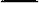 — вызвать желание быть активным во всех делах; — развить эстетический вкус.Игровой персонаж: Самоделкин из журнала «Веселые картин-КИ» .УТРОТрудовое поручениеЦели: сформировать желание постоянно следить за порядком в группе; закрепить трудовые умения; вызвать интерес к предстоящим событиям.В группу приносят телеграмму, в которой говорится, что к ребятам приезжают гости из журнала «Веселые картинки». Педагог предлагает навести порядок к приезду гостей, заглянуть в каждый уголок, украсить группу.Сюрпризный моментРаздается стук в дверь, входит Самоделкин (кукла, игрушкасамоделка или переодетый педагог). Знакомится с детьми. Отмечает порядок в группе. Говорит, что приехал познакомиться с трудолюбивыми детьми, чему-то научить или научиться у них, хочет узнать, что дети умеют делать.Беседа с детьми «Как вы помогаете взрослым»Цели: уточнить знание видов трудовой деятельности взрослых, трудовых действий; развить фразовую речь, активизировать словарь.Утренняя гимнастика «Мы — строители»Цели: развить двигательную активность детей; повысить эмоциональный тонус; закрепить действия строителей.Самоделкин «превращает» детей в строителей, предлагает построить красивый дом.ДЕНЬВикторина «Друзья Самоделкина»Цели: развить память, воображение, закрепить знания о героях сказок, журналов; развить речь.ОборуДование: диск с секторами, на которых лежат конверты с заданиями, картинки с ответами (Дюймовочка, Веселый карандаш, Чиполлино, Незнайка, Мурзилка, Петрушка, Винтик, Шпунтик). Самоделкин просит детей отгадать, кто его друзья.Конструирование «Дом для Дюймовочки»Цели: закрепить навыки работы с бумагой и картоном; развить точность движений, внимание, усидчивость, интерес к деятельности, речь.ОЬр—ание: спичечные короби без серы, цветная бумага, клей, мсти, ножницы, салфетки, большая коробка для мебели.Самоделкин говорит, что Дюймовочке негде жить. Самоделкин просит детей построить дом для Дюймовочки.Появлеш«е Дюймовочки, обыгрывание поделок, устройство жшп,пца для нее.Подвижная игра «Льдинка» [28]Цели: развить ловкость; доставить радость от совместной игры. Самоделкин хочет посмотреть, какие дети ловкие. Предлагает поиграть не с мячом, не со снежками, а с льдинкой.дети встают в круг на расстоянии двух шагов друг от друга. В центре — водящий, которыЙ старается ударом ном выбить льдинку из круга, а играющие отбивают ее назад в круг. Тот, кто пропустит льдинку, становится водящим.Конкурс на лучшую смешную фигуруЦели: развить фантазию детей, научить сооружать из снега постройки в соответствии со своим замыслом, используя необходимый материал; развить крупную и мелкую моторику, речь.ОборуДование: лопатки, совки, кисти, краски, печатки, природный материал, цветные льдинки.Самоделюж «превращает» детей в скульпторов. Предлагает им создать из снега свои интересные творения, а затем выставить их на конкурс.Подвижная игра «Белые медведи» [38]Цель: развить умение бегать в разных направлениях, ловкость, быстроту, смелость.Самоделкин вносит маски двух белых медведей. Спрашивает у детей, где живут белые медведи на воле, кто еще из животных живет на Северном полюсе. Предлагает поиграть в новую игру.Объясняет правила.Очерчивается круг-льдина, на ней два «медведя», остальные «моржи». «Моржи» бегают по площадке. «Медведи» выходят на охоту, стараются поймать «моржей», сомкнув вокруг «моржа» руки. Пойманные дети становятся на льдину.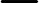 Катание на лыжах и санкахЦели: активизировать двигательную активность детей; доставить радость; развить координацию движений.ВЕЧЕРРазучивание стихов по методике«Расскажи стихи руками» (на выбор) [4]«Мы — ребята-мастера»;«Мамины помощники»;«Приготовили обед»; «Мои умелые руки»; «Я все умею».Ручной труд «Подарки для малышей»Цели: повысить самооценку детей; поупражнять в ручных умениях; доставить радость от поделки, сделанной своими руками.Самоделкин предлагает детям сделать подарки для малышей, в новогоднюю неделю все должны получить подарки. Чтобы детям не жалко было отдавать, Самоделкин предлагает сделать две одинаковые.Украшение булочек для гостейЦель: доставить детям удовольствие от изготовления пирожных, общения со взрослыми и сверстниками.Оборудование: готовые булочки, крем или глазурь, кондитерские украшения, кусочки шоколада, мармелада.Педагог предлагает детям сделать для гостей и для себя вкусные пирожные, вместе попить чай.2 geHbВ гости К ВетерКуОсновные задачи: создать у детей радостное настроение;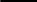 — развить творческое воображение, эмпатию.Игровой персонаж: игрушка-самоделка ветерок, сделанная из двух картонных кругов, между которыми вклеены ленточки целлофана, фольги, новогодний дождь и т.п.УТРОПедагог пропускает в группу детей только после того, как они по картинке отгадают сказку или по загадке отгадают персонажа сказки.Цели: развить память, смекалку, сообразительность; поднять эмоциональный настрой; заинтересовать необычным началом дня.ОборуДование: описательные загадки, картинки из любых книг, лото, сказок и т.п.Сюрпризный моментПедагог обращает внимание детей на шум в раздевальной комнате. Предлагает детям прислушаться и догадаться, кто там.(Можно использовать грамзапись шума ветра ши создать сильный шелест.)Педагог вносит Ветерка. Ветерок знакомится с детьми, рассказывает, что он Ветерок-путешественник, летает по всем сказкам, все знает о том, что в них происходит, приглашает детей в страну сказок.Цель: вызвать интерес детей.Утренняя гимнастика «Мы не Емели, все умеем»Упражнения построены на имитации трудовых действий.Цели: поднять эмоциональный, мышечный тонус; закрепить знания о событиях, происходящих в разных сказках.Ветерок рассказывает детям о том, что он пролетал над сказкой «По щучьему веленью» и видел Емелю, который лежит на печи, ничего не хочет делать, а только надеется на щуку. Выражает надежду на то, что дети не такие лентяи и умеют трудиться.ЗавтракПомощник воспитателя вносит кашу в глиняном горшке (супнице и т.п.). Ветерок повышает интерес детей к приему пищи, рассказывая им, что каша из сказки «Волшебный горшочек». Перед раздачей каши просит детей три раза сказать: «Горшочек, вари». Педагог украшает кашу в тарелках ягодами из варенья.ДЕНЬПересказ сказки «Мороз, Солнце и Ветерок»Цели: воспитать интерес к сказкам; научить анализировать поступки героев, оценивать их высказывания, суждения; развить фразовую речь.ОборуДование: иллюстрации к сказке.Ветерок предлагает послушать сказку, из которой он пришел.Дидактическая игра «Узнай сказку по предмету»Цели: закрепить знание содержания сказок, с которыми детей знакомили в первую половину года и которые они знали ранее; развить память, воображение, мышление, речь.сунщчок, рукавичка, колешо, рыбки, колосок, Кфасна.я шапочка.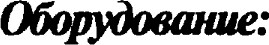 Ветерок показывает детям волшебный сундучок. Спрашивает, хотят ли они узнать, что в нем.Наблюдение за ветром на прогулкеЦели: развить наблюдательность, интерес к явлениям неживой природы, их особенностям в зимний период года; активизировать словарь.Ветерок загадывает загадку: «Около носа вьется, а в руки не дается». Просит детей определить, есть ли ветер, какой он силы, в каком направлении дует, чем зимний ветер отличается от летнего. Рассказывает о роли ветра в появлении снежных рисунков на стеклах.Дидактическая игра «Хорошо плохо» (ТРИЗ)Цели: научить видеть противоречия в природе, неоднозначность явлений, взаимосвязь живого и неживого; развить речь, мышление.Ветерок предлагает детям назвать события, изменения, происходящие под воздействием ветра положительные и отрицательные.Подвижная игра «Два Мороза»Цели: развить ловкость, научить распределять роли в игре; развить эмпатию.Ветерок говорит, что у него есть друзья — два Мороза. Спрашивает у детей, знают ли они такую сказку. Предлагает поиграть в подвижную игру, погреться.Лепка Снегурочки из снегаЦели: создать радостное настроение от совместной деятельности; развить воображение, творчество в украшении платья Снегурочки, умение лепить, мелкую и крупную моторику, описательную речь.ОборуДование: палочки для крепления, краски, большие кисти, мишура, дождик, ягоды рябины, крылатки клена и т.п.Ветерок говорит, что пролетал над сказкой и видел, как дед с бабкой лепили снежную девочку. Спрашивает детей, какая это сказка, как зовут эту девочку.Предлагает слепить такую же на участке, красиво украсить ей платье.(Можно нарисовать Снегурочку на снегу и украсить ее.)Хоровод «Гори, гори ясно»Цель: закрепить движения хоровода, воображение, ритмичность.ОборуДование: «костер» — красный картонный круг или круг, описанный красной краской на снегу.Педагог предлагает детям вспомнить, как Снегурочка со своими подружками прыгала через костер.ВЕЧЕРПросмотр диафильма «Серебряное копытце»Цели: развить внимание, речь, вызвать интерес к сказкам.Ветерок говорит, что ребята ему очень понравились и он принес им в подарок диафильм о необычном козлике. Просит угадать, какую сказку они сейчас будут смотреть.Сочинение сказки детьмиЦель: развить творческое и логическое мышление, воображение, речь.ОборуДование: фигурки картонажного или настольного театра.Педагог предлагает детям поблагодарить Ветерка и сочинить для него сказку.(Можно использовать приемы трансформации сказок, которые дети знают, использовать схему сочинения сказок Н.Я. Михайленко, ТРИЗ.)Лото «Угадай, какая сказка», «Путешествие по сказкам»Цели: закрепить знание содержания сказок; сформировать интерес как к народным, так и авторским сказкам; развить творческую инициативу детей.Педагог вносит элементы костюмов для обыгрывания детьми сказок в свободной деятельности, элементы декораций к сказкам.З geHbДень юмора и смехаОсновные заДачи:— развить чувство юмора;— научить отличать злую шутку от доброй, критически относиться к себе;— воспитать доброжелательное отношение к окружающим; — создать положительный эмоциональный настрой.ОборуДование: группа украшена нелепицами, карикатурами, иллюстрациями с изображением смеющихся людей, животных, сказочных персонажей; оформлен уголок смеха с масками, шутливыми шапочками, элементами ряжения.ПреДварительная работа: накануне педагог просит родителей одеть детей посмешнее к Дню юмора. (Кофты задом наперед, с бантиками, смешные прически и т.п.)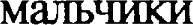 УТРОСюрпризный моментПедагог обращает внимание приходящих детей на их нелепые костюмы, одежду. Спрашивает, что в одежде не так?Педагог, тоже смешно одетый (например, в клоунский костюм), объявляет Праздник юмора и смеха открытым. Говорит, что такой праздник во всем мире обычно отмечают 1 апреля, но смеяться надо и в зимние каникулы, когда так холодно на улице, нет солнышка, а смех может поднять настроение, согреть.Утренняя гимнастика «Веселые клоуны»Цели: создать бодрое настроение; повысить двигательную ак-ТИВНОСТЬ.Педагог предлагает детям «превратиться» в веселых клоунов, позабавиться, подвигаться, потанцевать.ДЕНЬЧтение рассказов Н. Носова «Фантазеры»,«Живая шляпа»Цели: научить выделять и понимать юмор в произведениях писателей, сравнивать события рассказа с жизнью; повеселить детей; развить речь, память, воображение.Педагог говорит детям, что знает юмористические рассказы, предлагает им послушать и сказать, в чем же юмор, почему было смешно, придумать свое название.Инсценировка сказки КОИ. Чуковского «Путаница»Цели: позабавить детей; развить артистичность, речь, память, воображение.ОборуДозание: маски, элементы костюмов, мини-декорации.Педагог показывает иллюстрации из сказки, предлагает детям устроить театр и вместе посмеяться над героями сказки.Игры-забавы с воздушным шариком*Цели: позабавить, порадовать детей, повысить двигательную активность, развить творческое воображение.Педагог вносит связку воздушных шаров, говорит детям, что это волшебные шары, их можно оживить. Предлагает разрисовать шары, а потом поиграть в них.Дидактическая игра «Нарисуй хвостик»Цели: закрепить умение ориентироваться на листе бумаги; повеселить детей.Педагог предлагает подгруппам детей на выбор разные игры.На доске на листе бумаги нарисовано животное без хвоста. Ребенок с завязанными глазами должен дорисовать хвост.Подвижная игра «Скорый поезд»Цель: развить ловкость, сообразительность, быстроту, внимание.Стулья стоят по кругу, их на один меньше, чем детей. Дети под музыку или сигналу пересаживаются по кругу, а ведущий должен успеть занять чье-то место.Малоподвижная игра «Пожарная команда»Цель: развить быстроту, ловкость, смекалку, внимание.Стулья стоят кругом, дети ходят вокруг них под музыку или бубен. Когда мелодия обрывается, дети кладут на свой стул какойто элемент одежды. Через 3 раза раздается команда «Пожар». Дети должны найти стул, вещи и быстро их надеть. Победит самый быстрый.Прогулка «Веселые эстафеты»Цели: развить умение совершать разные виды движений, физические качества; воспитать волю, чувство товарищества; поддержать положительный эмоциональный настрой.Содержание:эстафеты с санками;кто быстрее доедет на одной лыже;	З) кто самый меткий — игра в снежки;	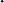 кто быстрее найдет секрет по следам;скольжение по ледяной дорожке;подвижные игры по погоде и сезону;кто быстрее наденет фартук и косынку на одежду;кто, не проронив, пронесет снежок на ложке;кто точнее всех прилепит Снеговику нос из морковки.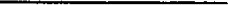 * См.: опыт работы [42].ВЕЧЕРЧтение небылиц и нелепиц в стихах Г. КружковаЦель: развить интерес к юмористическому творчеству.Педагог вносит книгу «Все наоборот» Г. Кружкова (М., 1993). Предлагает рассмотреть картинки и почитать нелепицы.Веселые «завиральные» истории [36] Цель: развить наблюдательность, внимание.Педагог приглашает детей в игру, чтобы посмотреть, насколько они внимательные и умеют замечать нелепицу. Рассказывает знакомую детям сказку на новый лад. Всякий раз, когда дети заметят какое-либо несоответствие, они должны стукнуть в ладоши или топнуть.Показ фокусов [36, 28]Цели: позабавить детей; развить наблюдательность, сообразительность, внимание.Педагог переодевается в фокусника и предлагает детям посмотреть фокусы.Предлагаемые имена фокусника: Шурум-Бурум, Хрюко-Хряко-Поросвин, Обстул-Обстол-Носом-Бей, Валентино-МохнатиниПервый, Маглокус и т.п.ЗаклинаниеФокус-покус-чирвирокус!Здесь колдует сам Маглокус!Абракадабра, три черных кота, мур-мур-мур-мяу-ух, красота!Фокус-покус-видибус, намотай себе на ус.Абракадабра, ку-ка-ре-ку чудо увидеть всем помогу.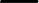 Фокус-покус, хлоп-хлоп-хлоп (Дети хлопают), повернулись (Дети поворачиваются на одной ноге вокруг себя). Чудо-стоп.Дидактическая игра «Кто смешнее придумает название» Цель: развить творческое воображение, речь.Педагог говорит, что знает интересную игру, в которой можно не только смеяться, но и сочинять. Педагог показывает прием образования нового слова из двух существительных, одно из которьж становится прилагательным. Например, солнышко, дождик — солнечный дождик, дождливое солнце.В конце дня — вручение призов самым смешливым.4 geHbГерои произвчений КМ. ЧуКовсКого в гостях у ребятОсновные заДачи: сформировать интерес к художественной литературе;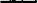 — научить высказывать суждения по отношению к поступкам героев произведений;— развить артистические способности детей.Игровые персонажи: зайчата, Медведь, Бармалей, бабушка Федора, Телефонный аппарат.УТРОЧтение стихотворения Е. Пермяка«Как Маша стала большой» (из хрестоматии для детей старшего дошкольного возраста)Цель: вызвать интерес к предстоящей трудовой деятельности.Педагог спрашивает детей, хотели бы они стать большими, чтобы их называли как взрослых — Александром, Михаилом и т.п.Трудовое поручение в уголке природыЦели: сформировать ответственность за живые объекты уголка природы; закрепить трудовые умения.дети должны попробовать стать большими, как Маша.Сюрпризный моментДети получают звуковое письмо от сказочника из страны сказок, который предупреждает детей о том, что к ним сегодня придут герои сказок в гости.Педагог спрашивает у детей, как они думают, из каких сказок придут герои. Обращает внимание детей на то, что в группе что-то ИЗМеНЊЛОСЬ. Вместе с детьми обходит группу, нахощг книги со сказками КИ. Чуковского, иллюстрации к его произведениям, игровых персонажей, наборы кукольного театра по сказкам Чуковского.Беседа с детьми «Какие сказки представлены в оформлении группы»Цели: вызвать интерес к предстоящей деятельности; закрепить знания о содержании произведений ЮИ. Чуковского; развить речь.Сказочник оформил нашу группу так, как будто мы попали в страну сказок КИ. Чуковского. «Он, наверное, слушает нас. Давайте расскажем сказочнику все, что знаем об этих сказках. Может, он нас еще раз позовет в страну сказок».Утренняя гимнастика «Чайник убежал от Федоры»Цели: поднять мышечный и эмоциональный тонус детей; уточнить содержание сказки «Федорино горе»; развить артистичность.Примерные упражненияЧайник поставили на огонь, вода закипела.Наливают чай, поставили чайник на маленький стульчик, чай остужают и т.п.Дети готовятся к встрече гостей.Дидактическая игра «Дорисуй героя»Цель: развить воображение, память, изобразительные навыт.Приходит посылка от сказочника, в которой карандаши, листы с неполным изображением героев сказок КИ. Чуковского. Их надо расколдовать: дорисовать и разукрасить.УмываниеЦель: вызвать интерес к процессу умывания.Педагог с помощью полотенца, зубной щетки и таза превращается в Мойдодыра. Спрашивает детей, из какой сказки он пришел. Какие они знают слова из сказки о чистоте, умывании. Загадывает загадки о предметах умывания.ДЕНЬДидактическая игра «Телефон»(по методике телефонного разговора)Цели: развить речевой диалог, используя знания содержания сказки; развить интонационную выразительность.К детям в гости приходит Телефонный аппарат. Спрашивает, из какой он сказки КИ. Чуковского. Предлагает с ним поиграть.Педагог берет на себя роль автора, раздает детям роли и соответствующие им маски. Побуждает детей к общению по телефону, используя стихотворный диалог сказки. («Давай, ты будешь как будто слон. Отвечай Аше».) Подсказывает при необхощшости шепотом, а ребенок повторяет.Игра-забава «Хор зверей»Цели: развить звуковысотный, тембровый слух, творческую активность; закрепить знание содержания сказок Чуковского.В гости приходит Медведь, спрашивает у детей, из какой он сказки, поют ли звери из сказок. Предлагает поиграть в звериный хор. Берет на себя роль дирижера. Дает детям время подумать, голосом какого животного они будут петь. Дети поют. Медведь отгадывает.Физкультурное развлечение на прогулке «В гостях у Бармалея»Цели: развить полученные физические навыки, ловкость, общую выносливость; доставить радость от движения, общения.Появляется Бармалей. Спрашивает детей, из какой сказки Чуковского он пришел. Предлагает вспомнить конец сказки (когда он стал добрым).Предлагает собрать команды «Акулы» и «Крокодилы» и посоревноваться в эстафетах:метание в цель снежков;не потеряй снежок (снежок на голове); 3) след в след;4) кто скатает ком больше.Награждение победителей (всех детей).Лепка из снега «Пиратский корабль»Цели: развить умения лепить, конструктивное МЫИ..шеНИе•, закрепить знание свойств снега, содержания сказки «Айболит».ОборуДование: каркас, цветные льдинки, краска, кисти.Бармалей жалуется, что старый корабль разрушен, а нового нет. Обещает, что на нем он не станет безобразничать, а будет путешествовать.Дети обыгрывают постройку.Сюжетно-ролевая игра«Путешествие на пиратском корабле»Цели: научить распределять роли; развить сюжет на основе знаний произведений.Изготовление цветных льдинокЦели: закрепить свойство воды, льда; развить творческое воображение.ОборуДование: подкрашенная вода, формочки, блестки, мишура и т.п.дети «делают» клад, который найдут пираты.ВЕЧЕРЛитературная викторина по произведениям КИ. ЧуковскогоЦели: закрепить знания детей о произведениях ЮИ. Чуковского; развить активность, речь; доставить радость.Дети определяют среди себя знатоков сказок поэта.Содержание:назвать произведение по загадке: «у кого усы длиннее ног» («Тараканище»); «вокруг носа вьется, в рут не дается» («Мухацокотуха»);узнать название произведения по отрывку («Путаница»;«Краденое солнце»);конкурс капитанов «Дорисуй солнышку лучики» (7—8 луЧиков);закончить отрывок;конкурс «Битая посуда» (дорисовать посуду или сложить разрезанные картинки);распутать путаницу («Путаница»); 7) чаепитие со сладостями.5 geHbДень игр и забавОсновные заДачи:— предоставить детям максимум возможности для организации самостоятельных игр;— развить игровые умения, умение вести игровой диалог, социальные навыки.УТРОУтренняя гимнастика в форме упражнений из веселых песенок [28] Если нравится тебение.Движения: щелчки пальцами, хлопки в ладоши, хлопки по коленям, притопы ногами.Хлопай-топай (музыка Б. Савельева) Лучше танца «Хлопай-топай» Ничего на свете нет!Только хлопай! Только топай!Лишь бы выдержал паркет.Даже взрослые охотноСтали с нами танцевать!За такое поведеньеМожно им поставить пять!Припев:Эх раз! Еще раз!Детки все пустились в пляс!Хлопай-тпай! Хлопай-тпай!Нет ребят счастливей нас!Мы танцуем «Хлопай-топай» Утром, днем и вечером!Лучший танец — «Хлопай-топай», Когда делать нечего.ДЕНЬОрганизованные игры «Веселая игротека»1 игра «Самый внимательный»Цели: развить внимание; научить сдерживать импульсивность. Педагог выбирает двух детей и ставит их перед остальными. Перед детьми на столе лежит приз, который достанется тому, кто будет самым внимательным.Педагог читает стихотворение.Расскажу я вам рассказВ полтора десятка фраз.Лишь скажу я слово «три», Приз немедленно бери.(Приз брать только на слове «три».)Однажды щуку мы поймали, Распотрошили... А внутри Рыбешек мелких увидали... И не одну, а целых... две.Когда стихи запомнить хочешь,Их не зубри до поздней ночи, А про себя их повтори,Разок, другой, но лучше... пять.Мечтает мальчик закаленныйСтать олимпийсюам чемпионом.Смотри, на старте не хитри,А жди команду: «Раз, два... марш!».Недавно поезд на вокзалеМне три часа пришлось прождать.Ну что ж вы приз, друзья, не взяли, Когда была возможность взять!2 игра «Где нос, где ухо»Цель: развить внимание, умение ориентироваться на себе.Играющие становятся в круг. Водящий идет по кругу и останавливается перед кем-то из детей. Он должен дотронуться до какой-либо части тела и назвать при этом другую, например, дотронуться до своего уха и сказать: «Это мой нос». Играющий должен немедленно показать на свой нос и сказать: «Это мое ухо». Если ответит неправильно, он сменяет водящего.З игра «Веселые художники»Цели: развить внимание, изобразительные умения, точность движений руки; закрепить знание цветов; развить умение видеть целостный образ; составлять его из частей.ОборуДование: две простые картинки, разделенные линиями на 6—8 частей, два квадрата с таким же количеством пустых клеток, пронумерованных цифрами; фломастеры или маркеры.Дети разбиваются на две команды, им дается задание на скорость нарисовать по очереди по клеточкам предмет. Лучше взять один предмет на две команды.4 игра «Два Мороза»Цель: развить ловкость, быстроту движений, умение бегать, внимание.На противоположных сторонах площадки отмечаются два города. Играющие, разделившись на две группы, располагаются в «городах». В середину площадки становятся братья Морозы: Мороз — Красный нос и Мороз — Синий нос. Они обращаются к играющим со словами:Мы — два брата молодые, Два Мороза удалые:Я — Мороз — Красный нос, Я — Мороз — Синий нос.Кто из вас решитсяВ путь-дороженьку пуститься?Дети отвечают:Не боимся мы угроз,И не страшен нам мороз!Дети перебегают из одного города в другой. «Морозы» их ловят. Тот, кого им удается запятнать, считается замороженным. Он остается на том месте, где был пойман, и должен с распростертыми руками преграждать путь играющим при следующих перебежках. Когда замороженных окажется много, игра прекраищется.Прогулка «Веселые эстафеты и соревнования»Чья команда скатает самый большой снежный ком.Выполни упражнение на лыжах в парах, держась за руки или за одну палку (веревочку).З. «Черепахи» — игра на санках. Дети садятся на санки парой, спиной друг к другу. По команде педагога, отталкиваясь от земли, они должны доехать до финиша (8—10 м).Вылепи фигуру из глыбы снега. Конкурс на самую творческую работу. Можно использовать прием отсекания лишнего снега или дополнения деталей.Снежный бой. Из пустых картонных коробок строится крепость, которую команды должны быстрее разрушить снежками.Кто кого перетянет. Чертится круг диаметром 1 м, вне круга — дети на санках, к которым привязана веревка длиной З— 4 м, проходящая через центр круга. Дети держатся за санки руками, изо всех сил отталкиваются от земли ногами, стараясь втянуть в круг противника. Браться руками за веревку не разрешается.ВЕЧЕРВечер фокусов и шуток [28, развлечение«Ваша детская игра завтра станет былью»]Фокус «Пролезь сквозь открытку».Фокус «Бумажные кольца». З. Игра-забава «Надень кольцо».4. У кого дольше прокрутится юла.ТЕМАТИЧЕСКАЯ НЕДЕЛЯ «ПУТЕШЕСТВИЕ В МИР НАСЕКОМЫХ»Основные заДачи: уточнить и закрепить с детьми понятие «насекомые»;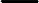 — уточнить особенности внешнего вида насекомых;— закрепить знания о цикле развития насекомых, способе питания, образе жизни, окраске в соответствии с местом обитаний, защите от врагов, пользе и вреде, значении для жизни других обитателей природы;— заложить основы экологического воспитания;— вызвать удовольствие от общения с природой.В течение пяти дней с детьми путешествует пчела Майя, знакомя их со своими друзьями — насекомыми, а также лягушкой Жанной. Итоговый вечер — развлечение с участием всех персонажей недели.Предполагается изотовление игрушек-насекомьж, которые станут игровыми персонажами.Наблюдение за живыми насекомыми проводятся как на природе, так и в «живом уголке», куда их помещают только на время наблюдения (сезонные обитатели).Используются самые разнообразные методы и приемы деятельности детей, в которой закрепляются и уточняются не только знания природоведческого характера, но и решаются другие задача. К конспектам тематических дней прилагаются СПИСЮ,т литературы для детей и взрослых, которую можно использовать в работе.Неделя предполагает продолжение системы наблюдений, углублекме знаний детей. Параллельно прорабатывается логопедическая лексическая тема «Насекомые».В разработке недели принимали участие студенты Рязанского педколледжа: Н. Маркеева, Л. Коваль, М. Загрина, Е. Гуленкова и другие.Конспекты неоднократно апробировались в ДОУ. Они неизменно вызывали большой интерес у детей, активизировали детскую наблюдательность, любознательность, пытливость, милосердное отношение к насекомым и другим представителям природы. Дети долго обсуждали содержание деятельности в эти дни, рассказывали о ней своим родителям, привлекая их к наблюдениям, делали друг другу замечания, если кто-то пытался нарушить жизнь насекомых, навредить им. Приезжая из деревни, с дачи после выходных, дети рассказывали о том, что видели, делились своими впечатлениями с педагогами и детьми. Активно решались задачи развития речи.Такие недели можно планировать по любому классу или виду животных и растений. Эго помогает детям погрузиться в мир природ, систематизирует их восприятие, деятельность. дети лучше усваивают обобщающие понятия, понимают взаимосвязи разных явлений в природе, роль человека в ней. Такая деятельность потребует от педагога глубоких природоведческих знаний, что обогатит и его познавательную сферу. Чтение научно-популярной литературы, энциклопедий поможет грамотно построить объяснение для детей.1 geHbВстреча с пчелой МайейИгровой персонаж: игрушка-пчела.ОборуДование: детские энциклопедии; картинки с изображением насекомых; схемы этапов развития насекомых; игрушкинасекомые (самоделки, купленные); емкости для временного помещения туда насекомых; искусственные и натуральные комнатные растения, цветы; шапочки для обыгрывания образов насекомых, элементы костюмов к играм-драматизациям; картонные фигурки насекомых и других животных; зоологическое лото; фигурки насекомых, подвешенные на нитке; кассеты «Звуки природы», «Звуки леса» и т.п.Оборудование используется в течение всей недели.УТРОСюрпризный моментПедагог обращает внимание детей на то, что группа стала какойто необычной: на стенах, столах и т.п. картинюа, игры с изображением насекомых. Спрашивает у детей, что они думают по этому поводу. Делает предположение, что оша попали в страну насекомых. Обращает внимание на открытку на окне, на которой написана загадка о хозяйке этой страны. Предлагает детям ее отгадать.С утра жужжу, Цветы бужу. Кружу, гужуИ мед вожу.Педагог предлагает найти пчелу. Спрашивает детей, где она может быть. Дети находят пчелу на цветке в «живом уголке».Пчела знакомится с детьми, говорит, что ее зовут Майя, дети ее знают по мультфильму «Пчела Майя» и по рассказу Н. Павловой «Находка». Майя приглашает детей в стращ насекомых, в которой они будут путешествовать целую неделю.Беседа «Что дети знают о насекомых?»Цели: уточнить знания детей о насекомых, их разнообразии, отличительных признаках, питании, передвижении; развить фразовую речь; активизировать словарь по теме.ОборуДозание: книги и картинки с изображением насекомых. Вопросы:насекомые — это животные или растения;чем насекомые отличаются от других животных (птиц, зверей, рыб...);чем похожи все насекомые, что вы знаете о пчелах;выбрать и назвать насекомых на картинках;почему насекомых так много;чем питаются насекомые;какие животные питаются насекомыми;что случится, если все насекомые исчезнут;что случится, если другие животные не будут питаться насекомыми.(На наглядном материале должна быть показана разница в размере животных и насекомых.)Майя оценивает ответы детей, поощряя их небольшими сувенирами. Приглашает в страну насекомых, чтобы еще больше узнать о ее друзьях.Утренняя гимнастикаЦели: поднять эмоциональный, мышечный тонус; закрепить знания о жизни пчел.Педагог вместе с Майей «превращает» детей в маленьких пчелок из сказки, предлагает отправиться собирать мед.Примерный набор упражнений: пчела летит, опускает хоботок в цветок, присаживается на цветок, балансирует крылышками, строит из воска соты. закупоривает соты с медом, отряхивается после дождя, созывает своих друзей, падает внутрь большого цветка, отдыхает, греется, увертывается от большого жука, танцует в хороводе.ЗавтракЦели: закрепить знания о продукте, который вырабатывают пчелы, свойствах меда (цвет, вкус, тягучесть, зависимость от растений, с которых пчела собирала нектар); активизировать словарь. Пчела Майя угощает детей медом.ДЕНЬЗанятие «Сравнение пчелы со шмелем и осой»Цели: уточнить знания детей о внешнем виде пчелы, образе жизни, пользе; развить умение сравнивать, обобщать; развить фразовую речь; активизировать словарь по теме, закрепить понятие «насекомые».Пчела Майя говорит детям, что ее часто путают со шмелем и осой, а ей очень обидно. Просит детей найти отличия.Физкультурное занятие игрового типаЦели: развить двигательные навыки, ловкость, быстроту, чувство товарищества, взаимопомощи, волю; закрепить новые слова и звукоподражания по теме.Майя предлагает детям разделиться на три команды — «пчель», «Осы» и «Шмели» — и посоревноваться.Наблюдение за пчелами на прогулкеЦель: уточнить знания детей о том, какие цветы выбирают пчелы для сбора нектара.Подвижная игра «Медведь и пчелы»Цель: развить умение бегать в разных направлениях, ловкость.Хоровод насекомыхЦели: развить музыкальный слух, пластичность; закрепить знания о способах передвижения разных насекомых; развить воображение, творческое мышление.ОборуДование: музыкальное сопровождение.ВЕЧЕРИгра-перевоплощение«Пчела защищается вынужденно» [2]Цели: закрепить знания детей о пчелах; развить память, воображение, эмпатию, вербальную и невербальную выразительность.Разучивание стихотворения «Трудолюбивая пчелка»(по методике «Расскажи стихи руками»)Цель: развить память, моторику, умение ориентироваться в про-странстве, речь, чувство ритма.Пчелка трудится весь день И работать ей не лень.От цветка летит к цветку,Клеит на брюшко пыльцу.Хоботком нектар сосет, За день много соберет.Унесет нектар тот улейИ назад вернется пулей.Дети руками обрисовывают перед собой круг. Покачивают указательным пальцем в знак отрицания. Ритмично взмахивают рукамиКРЬИЫШКШИИ.Совершают круговые ДВИЖИИЯ лаДонью по животу. одну руку вытягивают впереД, затем вниз, наклоняются. «Раскрывают» перед собой все пальцы.Обрисовывают в воздухе треугольник.Резко выбрасывают руку с вы-тянутым указательным пальцем впереД.в соты.Рисование сотовых ячеек по шаблонамЦели: уточнить форму ячеек в сотах; развить точность движений, мелкую моторику.Дидактическое упражнение «Помоги пчелкам» [32]Цели: развить внимание детей; закрепить знания о цветах.Майя хочет посмотреть, какие дети внимательные, смогут ли они указать путь до цветка каждой пчелке.Дидактическое упражнение«Последовательность событий»Цели: научить устанавливать правильную последовательность событий в жизни насекомых в зависимости от времени года, тепла, причинно-следственные связи; развить речь.ОборуДование: карточки с изображением весны, поздней осени, зимы, летающих насекомых, насекомых в коре дерева, мест зимования насекомоядных птиц, птиц, улетающих на юг. Майя просит детей показать и рассказать, почему весной насекомые появляются, а поздней осенью исчезают.Список литературы по темеВеретенникова СА. Ознакомление дошкольников с природой.м., 1980.Детская энциклопедия «Насекомые» — любое издание.Как знакомить дошкольников с природой / Под ред. П.Г. Саморуковой. М., 1983.Коломина Н.В. Воспитание основ экологической культуры в детском саду. М., 2004.Лучич М.В. Детям о природе. М., 1989.Методика ознакомления детей с природой в детском саду / под ред. П.Г. Саморуковой. М., 1992.Николаева С. Н. Воспитание экологической культуры в дошкольном детстве. М., 1995.Павлова Н. «Находка» (сказка).Плавильщиков НМ. Юным любителям природы. М., 1975.Четыре времени года / Сост. СА. Веретенникова, А.А. Клыков.м., 1971.2 geHbВстреча с бабочКой ЛилиИгровые персонажи: пчела Майя и бабочка Лили, сделанные из бумаги или пленки.УТРОСюрпризный моментКогда все дети соберутся, педагог спрашивает их, хотели бы они снова отправиться в страну насекомых. Дети ищут пчелу Майю, без которой отправиться не могут. Находят ее на цветке. Спрашивают ее, с кем из своих друзей она сегодня познакомит детей. Майя говорит, что ее подруга куда-то спряталась, и просит позвать ее по имени Лили. Дети зовут.Педагог незаметно дергает за леску, бабочка «слетает» со шкафа или с полки. Майя спрашивает детей, кто ее подружка.Беседа с детьмиЦели: уточнить знание детей о внешнем виде, месте обитания бабочек; развить речь.Бабочка Лили спрашивает, что дети о ней знают.Вопросы:можно ли узнать по окраске крыльев, как называется бабочка по-научному? Как называюсь я;какие названия бабочек вы знаете еще;чем отличаются эти бабочки; 4) где они живут;5) в каких сказках бабочка является одним из героев.Утренняя гимнастикаЦели: повысить мышечный тонус, настроение; развить пластику движений, выразительность; закрепить знания о способах передвижения бабочек.Бабочка Лили «превращает» всех детей в бабочек и предлагает им полететь на цветочную полянку.Можно использовать пластический этюд «Бабочки и мотыльки» из книги [21.ДЕНЬИзобразительная деятельность «Бабочки на лугу»Цели: закрепить навыки вырезания, наклеивания; закрепить знания об особенностях окраски бабочек; научить работать совместно со сверстниками; активизировать словарь.ОборуДование: большой лист зеленого цвета — поляна, шаблоны цветов из бумаги, листы разного цвета для вырезания бабочек, круги и треугольники разного цвета и размера; иллюстрация с изображением разных видов бабочек.Бабочка Лили говорит детям, что ей одной скучно, просит найти себе подружек. Педагог предлагает детям вырезать бабочку из сложенного пополам листа бумаги, а затем украсить ее цветными элементами (аппликация).По окончании работы дети выбирают для своей бабочки шаблон цветка, приклеивают его на «поляне», а на него приклеивают бабочку. Полученным панно украшают группу. На какое-то время сажают на него бабочку Лили.Игра-перевоплощение «Если бы ты был бабочкой» [2]Цели: развить воображение, память, умение видеть мир глазами маленького беззащитного насекомого; сформировать желание защищать бабочек, любоваться ими; развить выразительность речи.Педагог говорит о том, что они читали рассказы о бабочках, наблюдали за ними, рассматривали иллюстрации. Предлагает детям «превратиться» в бабочек и побыть немного на их месте.Наблюдение за бабочками на цветочной клумбеЦели: закрепить знания детей о внешнем виде, способе передвижения, питании бабочек; закрепить знания об основных цветах спектра и их оттенках; доставить радость от любования красотой цветов и бабочек; сформировать эстетический вкус.Педагог обращает внимание детей на то, что бабочка Лили кудато пропала. Делает предположение о том, куда она могла деться. Слушает мнение детей, предлагает поискать Лили на клумбе с цветами.Игра-путешествие на луг [4]Цели: закрепить знания детей о насекомых; развить воображение, выразительность пантомимики, умение ориентироваться в пространстве, звукоподражание, творческую индивидуальность.Подвижная игра «День и ночь» («дневные и ночные бабочки»)Цели: развить умение действовать по сигналу, передавать способ передвижения бабочки; сдержваться, выполнять правила игры.Украшение бабочками на нитке веранды или беседки Цель: вызвать желание украсить участок для всех.ВЕЧЕРЧтение рассказов о бабочкахЦель: расширить знания детей о стадиях развития бабочки, особенностях бабочек, живущих в южных странах.Дидактическая игра «Собери цветок» [32]Цели: развить логическое мышление; закрепить знание понятия «насекомые».Педагог говорит детям, что у нее есть очень необычный цветок, который состоит из отдельных лепестков. На лепестках — рисунки. Предлагает детям собрать цветок. Предупреждает, что собрать его могут только умные, внимательные дети.Каждый ребенок выбирает себе круглую карточку — серединку цветка. Игра проводится по принципу лото. Каждый участник собирает цветок, на лепестках которого изображены предметы, относящиеся к одному понятию (цветы, насекомые, одежда, дикие животные и т.п.).Дидактическое упражнение на внимание«Найди ошибки художника» [32]Цели: развить внимание, восприятие, речь; закрепить знания о внешнем виде насекомых.Педагог показывает странную картинку, на которой все перепутано, предлагает найти ошибки.Игра «Соедини точки и узнай, во что превратится гусеница»Цель: развить точность движений руки, воображение.ОборуДование: карточка, на которой слева нарисована гусеница, справа — точечное изображение бабочки.Дидактическое упражнение«Составь рассказ по этапам развития бабочки» [32]Цели: закрепить знания о стадиях развития бабочки; развить связную речь.Оборудование: картинка с изображением гусеницы, куколки, бабочки.Игра-драматизация по сказке «Муха-цокотуха»Цели: закрепить знание содержания сказки; развить выразительность речи и пантомимики; закрепить знания о насекомых.Список литературы по темеВолина В.В. Занимательное азбуковедение. М., 1991.Золотова ЕИ. Знакомим дошкольников с миром животных. М., 1992. (Содержит природоведчесо\й, художественный материал, наблюдения за насекомыми, задачи по возрастным группам.)Золотова ЕИ. Знакомим дошкольников с миром животных.м., 1992.Жукова Т.Н. Часы занимательной зоологии. М., 1973.Илларионова Ю. Г. Учите детей отгадывать загадки. М., 1985.Кудрявцева Г. Волшебник. Три бабочки / Дошкольное воспитание. 1988.Лучич М.В. Детям о природе. М., 1989.Марковский ПИ. Друзья насекомые. М., 1974.Марковский ПИ. Насекомые и цветы. М., 1985.Мурзин В. «Синий махаон» (рассказы о бабочках).Плавильщиков НМ. Занимательная энтомология. М., 1990.Саморукова НГ. Как знакомить дошкольников с природой. М., 1978. (Содержит иллюстрации бабочек, конспект занятия «Рассматривание жуков и бабочек». )Хрестоматия для детей старшего дошкольного возраста. М., 1983. (А. Саркесов. «Бабочка, давай дружить!»; Н. Сладков. «Крапивница и лимонница», «Домашняя бабочка»; Н. Романова. «Где ее дом?»; К. Ушинский. «Капустная белянка»; «Конспекты наблюдений за насекомыми».)З geHbВстреча с муравьем КузейИгровой персонаж: муравей-игрушка.УТРОСюрпризный моментПедагог обращает внимание детей на то место, где они вчера оставили пчелу Майю (на подоконник, около растений). Майи нет. Педагог говорит о том, что пчелы просыпаются рано, с первыми лучами солнца, им надо много потрудиться, чтобы собрать нектар. Предлагает поискать Майю среди цветущих растений. дети находят пчелу, которая спрашивает у нут, хотели бы они познакомиться с ее другом. Просит узнать, кто он, по загадке.Погляди на молодцов:Веселы и 66йки.Волокут со всех концов Матерьял для стройки.Вот один споткнулся вдругПод тяжелой ношей, И спешит на помощь друг, Туг народ хороший!Без работы, хоть убей, Жить не может...Варианты:Дом стоит под старой елкой,В нем живет моя семья. Я несу туда иголки, Приношу добычу я.Мы в работе поминутно От зари и до зари.Нас в лесу найти нетрудно, Лишь под ноги посмотри.Назови меня скорей,Я рабочий... (муравей)Майя предлагает позвать муравья Кузю. Но он не откликается.Тогда Майя предлагает найти его домик, загадывает загадку.На полянке, возле елок,Дом построен из иголок.За травой не виден он,А жильцов в нем миллион.Поиск муравейникаЦели: закрепить знания о жилище муравья, способе охраны муравейников; активизировать словарь детей.Дети вместе с педагогом находят муравейник на столе (сделанный из кучки сосновых и еловых иголок и палочек).Педагог уточняет с детьми, какой формы муравейник, из чего муравьи его строят. Просит вспомнить, как помечают муравейнив лесу егеря. Предлагает это сделать из палочек, покрашенных «зеброй».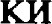 Поиск сладкогоЦели: закрепить знания о повадках муравья, развить логическое мышление, умение оперировать суждениями.В муравейнике Кузю не находят. Педагог спрашивает детей, что муравьи очень любят есть (слаДкое). Просит сделать предположение о том, где может быть Кузя. Дети находят его в сахарнице или в банке с вареньем.Утренняя гимнастикаЦели: поднять эмоциональный фон; повысить мышечный тонус; закрепить знания о действиях муравьев, их образе жизни.Дети превращаются в муравьев и выполняют различные действия, связанные с постройкой муравейника и выпаса тли, ее дойки.ДЕНЬЗанятие «Из жизни муравьев»Цели: закрепить и уточнить знания детей об образе жизни, повадках, пользе муравьев; развить диалогическую речь детей; обогатить словарь.Кузя беседует с детьми о том, что они уже знают о муравьях.Педагог читает рассказ о жизни муравьев (полную картину дает рассказ Н. Романовой «В конце лета»; о пользе муравьев рассказ В. Пескова «Лечебница под сосной»; о сообразительности муравьев — «О муравьях» Л. Толстого; о разновидностях муравьев — детская энциклопедия «Что такое? Кто такой?), дети рассматривают иллюстрации.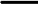 Целесообразно выбрать материал небольшой, но емкий по содержанию.Логоритмическое упражнение «Друзья помогли»(на развитие чувства ритма)Занятие по изодеятельности«Кто помог муравьишке добраться домой?»(по сказке В. Бианки «Как муравьишка домой спешил»)Цели: закрепить изобразительные умения детей; закрепить знания о разных насекомых; вызвать интерес к предстоящей драматизации; научить оборудовать игровую деятельность сооббразно воображаемой ситуации.Кузя спрашивает детей, знают ли они о нем сказку. Просит назвать насекомых, которые помогли ему добраться до муравейника. Напоминает детям о них с помощью иллюстраций. Уточняет через сравнение особенностей внешнего вида, способа передвижения. Просит нарисовать его друзей.Из рисунков дети делают медальоны или шапочки для игрыдраматизации. Водят хоровод «Как у наших у ворот».Наблюдение за муравейником или муравьиной тропой на прогулке(на участке детского сада, в парке, сквере)Цели: уточнить знания детей о поведении муравьев, месте обитания, взаимоотношениях; активизировать словарь, фразовую речь; закрепить понятие «насекомые»; сформировать основы экологической культуры.Опыт: очищенную палочку обмакивают в сахар, опускают в муравейник и наблюдают выделение муравьиной кислоты.дети перегораживают муравьиную тропу, наблюдают за действиями муравьев, ограждают муравьиную тропу.Трудовые поручения в природе Дети подражают трудолюбивым муравьям.Игры с пескомЦели: развить конструктивные навыки; закрепить знание свойств песка.Дети строят муравейник. Вносят для обыгрывания игрушкимуравьи.Подвижные игрыПо желанию детей игры можно провести со сменой играющих персонажей на рыжих и черных муравьев, летающих и ползающих муравьев, тех, кто быстрее перенесет, построит и т.п.ВЕЧЕРИгра-драматизация по сказке В. Бианки «Как муравьишка домой спешил»Цели: закрепить знания детей содержания сказки, задания об особенностях внешнего вида и способа передвижения насекомых; развить артистические способности детей, речь; доставить удовольствие от самовыражения и общения со сверстниками.Игра-перевоплощение «По муравьиной тропе» [2]Цели: развить наблюдательность, воображение, память, умение рассуждать, эмпатию, речь, выразительность речи и движений.Дидактическое упражнение«Найди различия и сходство»Цели: уточнить главные отличительные признаки всех насекомых; развить умение сравнивать, общаться, речь.ОборуДование: картинки с изображением муравья, бабочки, комара, пчелы.Кузя с обидой обращается к детям: поскольку бабочка Лили не хочет признавать его насекомым, у него нет таких прекрасных крыльев, как у нее.Свободные игры детейЦель: развить творческую инициативу детей.Педагог вносит шапочки муравья и стрекозы для обыгрывания басни И. Крылова «Стрекоза и муравей».Список литературы по темеБианки В. «Как муравьишко домой спешил».Вешк П. «Катины секреты» (стихотворение «Муравьи»).Деснос Р. «Муравей».ЗахоДер Б. «Жил-бьш Фип».Золотова ЕИ. Знакомим дошкольников с миром животных. М., 1992. («О муравьях» Л. Толстой; «В конце лета» Н. Романова; «Лечебница под сосной» В. Песков.)Красное коромысло через реку повисло / Сост. А.Н. Санмаровский.Крылов И.А. «Стрекоза и муравей» (басня).Павлович И. Ритмичный бег на месте. Братишт-муравьишки // Дошкольное воспитание. 1990. № 6. Пальчинскайте В. «Муравьи».Пришвин М. «Пень-муравейник».Слайсов Н. «Жалейкин и муравей» (из книги «Недолго думая»).Собакин Т. «Дом для муравьев».Трутнева. «Зима, весна, лето, осень» (стихотворение «Хвойный домик»).Умный Ивашка, жар-птица и золотое зерно / Сост. Г.М. Науменко.Хрестоматия для детей старшего дошкольного возраста. М., 1983.4 сньВстреча с Комаром ПисКуномИгровые персонажи: игрушка-комар, игрушка-пчела.УТРОСюрпризный моментПчела Майя напоминает детям, что целую неделю они путешествуют по стране насекомых. Задает детям вопросы о том, с какими насекомыми они уже познакомились, повстречались, чем все они похожи друг на друга. Просит детей рассказать, что в жизни насекомых им всего интереснее.Читает детям отрывок из сказки АС. Пушкина «Сказка о царе Салтане», в котором царевич превращается в комара. Спрашивает у детей, догадались ли они, кто придет к ним сегодня в гости из насекомых.Загадывает загадки:Не зверь, не птица, а нос, как спица.Летит — пищит, сядет — молчит.Самого не видно — а голос слышно.Дидактическое упражнениеЦель: развить фонематический слух, звукопроизношение, умение ориентироваться в пространстве.Майя предлагает детям поискать комара Пискуна, походить по группе и попеть песенку комара «3-3-3». «Комар услышит и прилетит».Педагог словами направляет детей в разные стороны.Педагог с Майей находят Пискуна в самой гуще листьев комнатного растения около аквариума. Спрашивает у детей, почему Пискун спрятался именно здесь (любит тень, водоемы).Рассказ комара о том, откуда он прилетел(по книге Ю. Дмитриева «Календарь зеленых чисел»)Педагог предлагает детям превратиться в маленьких комариков и вместе с комаром Пискуном побольше узнать о жвни комаров.Утренняя гимнастикаЦели: поднять настроение, мышечный тонус; развить выразительность пантомимики детей; закрепить знания о способах передвижения комаров, действиях их как сказочных персонажей.Пискун говорит детям, что за день пролетает много километров, а для этого нужны не только крылья, но и силы. Предлагает детям-«комарикам» поупражняться.ДЕНЬЗанятие «Насекомое — комар»Цели: расширить знания детей о жизни комаров, защите от них человека, пользе и вреде комаров; уточнить представление об экологическом равновесии; развить фразовую речь, активизировать словарь по теме.Вопросы:к какому виду живых существ относится комар;чем комар отличается от других насекомых (пчел, бабочек, муравьев) ;З) чем похожи все насекомые, почему паук не является насекомым (у него 8 пар ног);почему комары так быстро размножаются и почему их так много;что случится, если уничтожить всех комаров; 6) в какое время года появляются комары; 7) в какой местности их особенно много.ЧтениеПедагог читает рассказ или отрывки из нескольких рассказов о комарах, дети рассматривают иллюстрации, педагог уточняет содержание через вопросы к детям.Физкультминутка: движения под «Комаринскую»Ручной труд «Комар из природного материала»Цели: развить мелкую моторику пальцев рук, точность ДВИЖений; закрепить навыки пользования шилом, соединения частей поделки; закрепить знания о внешнем виде, отличительных особенностях насекомых; научить проговаривать подготовку к работе, последовательность действий.Оборудование: крылатю,т клена, засушенные листья, желуди, каштаны, палочш, тонкая проволока, пластилин.Другой вариант — ручной труд «Насекомые» — детям предлагается выбрать из природного материала подходящие составляющие для насекомого, которого они хотят сделать. Сделанные поделки располагают на поляне с искусственными цветами.Комар Пискун спрашивает, что дети уже знают о насекомых, а о чем еще надо рассказать. Говорит о том, что «детки ведь еще — маленькие комарики, им надо многому научиться, многое узнать, чтобы подружиться со всеми насекомыми».Игра «Путешествие по воздуху» [4]Цели: закрепить представление детей о фауне воздушной среды; развить выразительность пантомимики, речи; сформировать интерес к окружающей природе; доставить радость общения в совместной игре со сверстниками; развить воображение.Наблюдение за комарами в разных местах участкаЦели: закрепить знания детей о жизни комаров, их местах обитания в разное время суток и разную погоду; развить наблюдательность, любознательность; активизировать словарь по теме.Игрушка-комар просит детей найти настоящих живых комаров и показать ему, где они прячутся, рассказать почему.Подвижная игра «Поймай комара»Цели: поупражнять детей в прыжках; развить точность движений, ловкость.ВЕЧЕРЛогоритмическое упражнение «Насекомые над лугом»Цель: развить чувство ритма, фонематический слух, интерес к насекомым.Шмель пыхтит, — пыльцу повез. ми.Жук гудит: гу-жу, гу-жу. Делают ритмичные хлопки. Я любого разбужу.Дидактическая игра «Где ты живешь?»Цели: закрепить знания детей о местах обитания разных животных; развить фразовую речь, словарь.ОборуДование: коллективная аппликация с изображением разных фрагментов мест обитания хавотных, фигурки-картинки разныхвидов животных, в том числе насекомых.Ребенок должен выбрать животное, назвать его, сказать, где оно живет, чем питается, какие звуки издает, «поселить» его вместо обитания на картине-аппликации, которое больше всего подходит ему. Если такого места нет, ребенку предлагается его нарисовать.Игра-драматизация по сказке А.С. Пушкина«Сказка о царе Салтане»Цели: закрепить знание содержания сказки; развить память, выразительность речи и пантомимики, воображение.Другой вариант — «Сказка про Комара-Комаровича» Д.Н. Мамина-Сибиряка.Список литературы по темеЖексеев В.А. 300 вопросов и ответов по экологии. Ярославль, 1998.Веретенникова СА. Ознакомление дошкольников с природой. м., 1980.Детская энциклопедия «Что такое? Кто такой?» М., 1968, 1976.Дмитриев Ю. «Календарь зеленых чисел».Дмитриев Ю. О природе для больших и маленьких. М., 1982.Книга о природе / Ю. Дмитриев и др. М., 1990.Крылов ИА. «Пастух и комар» (басня).Мамин-Сибиряк Д.Н. «Сказка про Комара-Комаровича».Медведь и комар: Казахская сказка // Хрестоматия для маленьких / Сост. Л.И. Елисеева. М., 1982.Наблюдения и труд детей в природе / Сост. А.Ф. Мазурина. М., 1976.ПЈШВШЉЩИКОВ Н.Н. Юным любителям природы. М., 1975.Пушкин А. С. «Сказка о царе Салтане».Ротенберг Р. Детская энциклопедия здоровья «Расти здороМ., 1992. (Как защищаться от насекомых.)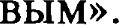 Четыре времени года / Сост. С. Веретенникова. М., 1954, 1971. (А. Клыков. «От кого польза, от кого и вред». ) Чуковский К. И. «Муха-цокотуха».Чуковский КИ. Тараканище // Хрестоматия для маленьких / сост. Л.И. Елисеева. М., 1982.5 geHbЗнаКомство с лягушКой ЖаннойОформление: группа оформлена как берег пруда: зеленые водоросли из комнатных растений и бумаги, лилии, коряги, кувшинки. Одна из кувшинок объемная, в ней находится садок с лягушкой.УТРОСюрпризный моментПчела Майя встречает детей и рассказывает, что потеряла своих друзей-насекомых. Она говорит, что хотела познакомить детей с божьей коровкой, но никак не может ее найти. «Может, она кого-нибудь испугалась?» Спрашивает у детей, кого из животных боятся насекомые. Говорит о том, что к ней в гости собиралась ее подруга — лягу...ика Жанна, которая пчелами не питается. Предлагает детям ее поискать.Дети находят игрушечную лягушку среди растений около аквариума. Майя удивляется тому, что живая лягушка превратилась в игрушку-лягушку. «Она, наверное, испугалась, что дети ее обидят, ведь многие относятся к лягушкам плохо, обижают их, считают некрасивыми». Майя спрашивает детей: «Почему к нам пришла в гости лягушка, если мы путешествуем по стране насекомых?» (Она питается насекомыми, без них не может существовать.)Педагог предлагает детям доказать лягушке Жанне, что они любят всех животных, умеют за ними ухаживать, бережно относятся к растениям.Трудовое поручение в уголке природы цели: закрепить умения детей ухаживать за комнатными растениями и животными; сформировать чувство ответственности за живые существа и растения; развить наблюдательность.Майя предлагает посмотреть, не превратилась ли игрушка в настоящую лягушку после того, как дети поухаживали за обитателями уголка природы.Игра «Горячо — холодно»Цель: развить умение ориентироваться в пространстве, внимание.Дети находят садок с лягушкой в большой кувшинке.ДЕНЬУстройство акватеррариума для лягушкиЦель: уточнить условия обитания лягушки в естественных условиях и неволе.ОборуДование: аоариум, песок, камушки, емкость с водой, растения, укрытие.«Лягушка Жанна поверила, что вы — добрые дети, но до конца еще не расколдовалась. Надо ей устроить хороший дом, где она себя будет чувствовать хорошо».Кормление лягушки, наблюдение за процессом едыЦель: закрепить представления детей о том, чем питается лягушка на воле и в неволе, как она съедает пищу.ОборуДование: кусочки мяса, палочка.Лягушка Жанна пришла в гости, ее надо покормить прежде, чем дети сами сядут за стол.Изготовление поделок-лягушек из бумаги [ 1]Цели: закрепить умение складывать поделки из бумаги; развить точность движений, глазомер, внимание, усидчивость.«Чтобы лягушка Жанна не скучала, надо сделать ей подружек».ГОтОВЫмИ игрушка»ш дети заполняют бумажные лилии на «пруду». Обыгрывают поделки: чья лягушка дальше прыгнет.Чтение рассказа М. Пришвина «Лягушонок»Цели: расширить представления детей о способе размножения лжушек, месте обитания; развить внимание, любознательность, речь.Педагог предлагает послушать рассказ о лягушонке, а потом рассказать о том, что они узнали, лягушке Жанне. «Пусть порадуется, что мы многое знаем о жизни лягушек».Наблюдение за поведением лягушки в акватеррариуме и на участкеЦели: уточнить представления детей о внешнем виде, способе передвижения лягушки; развить наблюдательность, интерес к земноводным, речь.Педагог говорит, что лягушка погостит у детей несколько дней, а потом ее надо будет выпустить. «В неволе всем животным плохо, даже если человек ухаживает за ними. Дикие животные должны жить в природе». Предлагает хорошо рассмотреть лягушку и рассказать о ней, чтобы ее порадовать. Выпускает лягушку в таз с водой.Подвижная игра «Лягушки и цапля» («Поймай комара»)Цели: развить умение прьпать, ловкость, внимание, закрепить знаме о способе передвижения лягушек, издаваемых звуках.Педагог предлагает детям превратиться в ловких маленьких лягушат и ускакать от цапли, которая может их съесть.Дидактическое упражнение «Лягушачий хор»Цель: развить слуховое восприятие, умение подражать разным звукам, внимание.Педагог предлагает для Жанны устроить лягушачий хор. Но квакать не очень громко, чтобы не испугать ее.ВЕЧЕРИгра «Путешествие к лесному болотцу» [4]Цели: закрепить знания детей о флоре и фауне болот; развить воображеше, аргисмзм, речь; сформировать интерес к живой природе и желание ее сохранять.Педагог предлагает детям отправиться в путешествие в родные края лягушки Жанны.Игра-перевоплощение«Лягушкой была даже царевна» [2]Цели: закрепить знания о жизни лягушки; развить память, воображение, фразовую речь, артистичность, эмпатию; сформировать бережное отношение к живой природе.Разучивание стихотворения «Лягушки-хохотушки»(по методике «Расскажи стихи руками»)груди.Работа с иллюстрациямиЦели: закрепить знания о сказочных образах, подготовиться к игре-драматизации; развить речь.Дети рассматривают иллюстрации из сказок, в которых героиней является лягушка.Игра-драматизация по сказке «Теремок»Цели: развить вербальную и пантомимическую выразительность, артистичность детей; порадовать их.Викторина «Что мы знаем о насекомых»Цели: проверка знаний детей по теме «Насекомые».Пчела Майя вместе с другими насекомыми прощается с детьми, а на прощанье задает вопросы, чтобы проверить их знания о насекомых.Варианты развлечений и викторин можно найти в книге [32].Список литературы по теме Андерсен Г.Х. «Дюймовочка».Бианки В. «Голубые лягушки».Большая советская энциклопедия. Т. 15. М., 1974. Гаршин В. «Лягушка-путешественница».Детская энциклопедия «Земноводные» — любое издание.Детская энциклопедия «Что такое? Кто такой?» Т. 1.Жизнь хмвотных: Энциклопедия. Т. 5. М., 1985. С. 17, 18.Крылов И.А. «Лягушка и волк» (басня).Лучш М.В. Детям о природе. М., 1989.Марковский П. И. С магнитофоном в природу. М., 1983.МИХШжОВ С. «Упрямый лягушонок».Паустовский Г. К. «Квакша».Пришвин М.М. «Журка», «Лягушонок».Пшеничных С. «Лягушка и кузнечик» (стихотворение из книги«Кто построил круглый дом»).СлаДков Н. «Ухоронки», «Бежал ежик по дорожке», «Жалейкин и мышонок», «Жалейкин и жабы» (из книги «Не долго думая»),«Охота за голосами». Снегирев Г. «Уха».Сутеев В. «Кто сказал мяу», «Кораблик».Тамбиев А. «Головастик ищет маму».«Теремок» (русская народная сказка).Тихонов Н. «Соловей и лягушка».Ушинский КД. «Научная игра».Хрестоматия. Природа и люди / Сост. В.Н. Горощенко. М., 1971.«Царевна-лягушка» (русская народная сказка).Чуковский КИ. «Цыменок», «Черепаха».Шарапова Л. «Как надутые подушки ...» (стихотворение). Энциклопедия юного биолога.ПОДГОТОВИТЕЛЬНАЯ К ШКОЛЕГРУППА (6—7 лет)ТЕМАТИЧЕСКИЕ ДНИ1 geHbМы почемучКи и слеопытыОсновные задачи: развить самостоятельность мышления, умение делать выводы, решать проблемные задачи;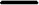 — развить любознательность, пытливость, наблюдательность;— развить познавательные мотивы, интересы;  сформировать желание сотрудничать со взрослыми и сверстниками.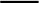 Игровой персонаж: профессор из научно-исследовательского института (педагог).УТРОСюрпризный моментКогда соберутся все дети, педагог переодевается в белый халат, надевает шапочку, очки, берет в руки портфель, папку с бумагами и выходит к детям, представляет себя как профессора научного институга, в котором работают научные сотрудники в разных лабораториях, делают опыты. Предлагает детям стать его помощниками.Разработка проекта деятельности лабораторий, отличительного знака сотрудниковЦели: включить детей в исследовательскую деятельность; вызвать интерес; дать возможность проявить самостоятельность мышления.ОборуДование: лист ватмана, маркеры, шаблоны значков.Профессор предлагает детям подумать, какие лаборатории будут работать в их институте, как будут называться, что будут исследовать, какие значки будут носить представители разных лабораторий.Деятельность в уголке природыСотрудники лаборатории «Природа» исследуют состояние почвы, листьев и определяют, какие растения нуждаются в поливке, рыхлении, уходе за лиСТЬЯМИ, подкормке, пересадке в горшок большей емкости. Они должны определить объем работы, обосновать его, задать вопросы, если надо что-то уточнить у профессора.Утренняя гимнастика«Путешествие в организм человека» [4]Цели: поднять эмоциональный и мышечный тонус детей; закрепить знания о внутренних органах человека, их работе.Профессор предлагает своим сотрудникам отправиться на исследование внутрь человека.Мытье рукЦели: закрепить осознанное отношение к личной гигиене, знания об окружающем.Сотрудники лаборатории «Чистоты» допускают детей к завтраку только после проверки чистоты рук.Профессор предлагает детям узнать, есть ли на их руках вредные микробы. Обращает внимание на то, что микробы такие маленькие, что их можно рассмотреть только в большой микроскоп. Предлагает посмотреть на руки через лупу.Сравнить руки до мытья с мылом и после.ЗавтракПрофессор просит детей ответить на вопросы:— Как узнать, не пробуя пищи, что она горячая? — Как определить, из чего приготовлено блюдо? — Почему пищу надо тщательно пережевывать?ДЕНЬЗанятие «Свойства бумаги и ткани»Цели: познакомить детей со свойствами разных видов бумаги и ткани через опыты; научить самостоятельно находить ответ на поставленный вопрос; делать выводы, высказывать суждения, делать обобщения; развить речь.Профессор приглашает детей в лабораторию для опытов.Можно взять любое познавательное занятие, в котором дети осуществляют поисковую и опытно-экспериментальную деятельность. Обязательно введите систему поощрений фишками и т.п. за активность, мыслительную деятельность, самостоятельность, сообразительность.Викторина«Что мы знаем о диких и домашних животных»Цели: проверить знания детей по теме, дать возможность им проявить себя; развить быстроту мышления, речь.Профессор хвалит детей за работу в лаборатории, но очень бы хотел узнать, насколько дети умны и умеют ли они отвечать на вопросы. (Вопросы лучше подбирать не прямые, а заставляющие детей думать, сравнивать, решать кроссворды, загадки, пуганки т.п.)Наблюдение за солнцем на прогулкеЦели: уточнить представления детей о значении солнца в жизни людей, растений, животных; научить видеть изменения в активности солнца в весенний период; развить активный словарь по теме.Профессор приглашает детей в астрономическую лабораторию, где исследуют небо и все, что на нем находится. Раздает детям цветные стеклышки для наблюдения.Задания:найти на участке предмет, который нагрелся на солнце больше других, назвать, из чего он сделан;потрогать ствол дерева с теневой и солнечной стороны, объяснить, почему с одной стороны он теплый, а с другой — холодный;найти место на участке, где растения после зимы появились самыми первыми, ответить почему;найти самое затененное место и рассмотреть растения, растущие там, сравнить их с растениями, растущими на солнечном месте, сделать выводы.Игры с пескомЦели: через опыт уточнить свойства песка; научить детей самостоятельно делать умозаключения; развить речь.Профессор дает задание сотрудникам лаборатории узнать, могут ли строители использовать песок для строительства.Игры с водойЦели: уточнить свойства предметов из разных материалов, которые тонут или не тонут в воде; научить детей через эксперимент приходить к определенным выводам, обобщениям; развить речь.Профессор дает задание дать заюпочение представителям пароходства о том, из каких материалов им делать корабли.Подвижные игры (по желанию детей)Профессор спрашивает у детей, почему мы не бегаем спиной вперед. Просит найти ответ сначала в уме, а потом путем проб.ВЕЧЕРВариантыВечер «Вопросов и ответов» — дети задают вопросы, а профессор отвечает.Развлечение «Умники и умницы».Знакомство детей с серией энциклопедий.Настольно-печатные игры типа «лото», «лабиринт».Дидактичесие игры «Узнай, чьи следы», «Узнай, какие предметы спрятаны», «Что не дорисовал художник», «Чьи хвосты, рога, уши, носы и т.п.».Подведение итогов работы лабораторий, награждение.Задания профессора на следующий день, неделю (длительные наблюдения, опыты).2 geHbАзбуКа вежливостиОсновные заДачи:— сформировать у детей представления о нравственных нормах отношений с окружающими;  воспитать культуру общения, ответные чувства на заботу окружающих;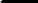 — закрепить навыки культурного поведения.УТРОСюрпризный моментПриходит посылка из страны Вежливости, в которой находятся волшебная палочка и книга Л. Васильевой-Гангнус «Азбука вежливости». Педагог читает письмо вместе с детьми (оно напечатано большими печатными буквами), ему помогают дети, которые уже умеют читать. Фея страны Вежливости приглашает детей к себе в гости, посылает в подарок книгу, в которой много интересных рассказов.Беседа «Кто и зачем придумал правила поведения» [4]Цели: закрепить с детьми представления о правилах поведения в гостях, общественных местах; развить диалогическую речь, умеНИе строить суждение.Педагог говорит детям, что она совсем забыла о Незнайке, который пришел к ним за советами. Он пришел вовремя, так как дети отправляются в страну Вежливости.После беседы вместе с Незнайкой педагог предлагает детям с помощью волшебной палочки, которую прислала Фея, отправиться в страну Вежливости. Дотрагивается палочкой до каждого ребенка. Предлагает описать, в какой они одежде в новой стране, как должны себя вести.Во время гимнастики, завтрака педагог обращает внимание на то, как ведут себя дети в стране Вежливости, как мальчики ведут себя по отношению к девочкам, какие вежливые слова и выражения употребляют. Поощряет вежливых детей специально сделанными значками.ДЕНЬЗанятие «Что мы знаем о вежливости»Цели: утомить знания детей о понятии «вежливьй человек»; закрепить умение вести себя вежливо в разных ситуациях; развить речь.Жители страны Вежливости всё знают о вежливом поведении и умеют вести себя вежливо. Педагог предлагает Незнайке поучиться у детей.Содержание:чтение с последующим обсуждением отрывков из книги Л. Васильевой-Гангнус «Азбука вежливости»;обсуждение конкретных ситуаций поведения детей, взятых из жизни данной группы или других детей (Примеры см. в миге [31, с. 741);разыгрывание сценок со сменой положительных и отрицательных ролей (примеры можно взять из театрализованных игр или из психогимнастических упражнений).Игры с мячом«Кто больше знает вежливм слов»Цели: поупражнять детей в произношеюш векшвьж слов, меткости, ловкости при приеме мяча от воспитателя.Педагог предлагает узнать, кто больше всех знает вежливых слов и выражений.Если ребенок отвечает правильно, то делает шаг вперед после ловли мяча. Выигрывает тот, кто первым дойдет до педагога.Задания «Как момо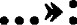 поздороваться;попрощаться;поблагодарить;вежливо попросить; 5) вежливо отказать;6) вежливо обратиться.Подвижные игры «Магазин», «В гостях»Цели: расширить содержание игровьж сюжетов сюжетно-ролевых игр; попрактиковать детей в вежливом поведении в конкретных ситуациях.Конкурс «Кто быстрее» Цели: активизировать память детей; развить умение дифференцировать поступки героев, оценивать их.Оборудование: иллюстрации из сказок или фигурки героев сказок, мультфильмов.Дети соревнуются, кто из них быстрее и правильнее разложит героев сказок и мультфильмов на тех, кто поступал хорошо, и тех, кто поступал плохо. Педагог обращает внимание на то, что в игре они уже определили, кто самый вежливый, а вот кто знает много сказок и мультфильмов — еще нет.ВЕЧЕРИгры с телефоном (любая тема)[4, раздел «Игры по методике телефонного разговора»]Цели: научить вежливо разговаривать по телефону; расширить социальный опыт детей; развить диалогическое общение.Педагог вносит телефонный аппарат, предлагает детям позвонить, затем включает диалог в сюжетно-ролевую игру.Чтение художественных произведений на тему дняЦели: развить интерес к художественной литературе, умение внимательно слушать; высказывать суждения по поводу поведения героев произведения; развить речь; закрепить знания о правилах хорошего тона, манер.Рассматривание сюжетных картинок на тему «Хорошо — плохо»Цели: развить внимание, усидчивость; научить ясно выражать свою мысль, оценивать поступок, проектировать свое поведение в данной ситуации.В течение дня педагог неоднократно создает искусственные ситуации, в которых дети должны показать свои знания о правилах поведения:встает в проем двери, загораживая проход;вместо «пожалуйста» говорит «спасибо»;З) «не слышит» обратившегося с просьбой ребенка, когда он не использует вежливого обращения;4) убирает раздаточный материал, посуду, чтобы дети обратились с просьбой, и т.п.З сньУ Диснея в гостяхОсновные заДачи: уточнить знания детей о мультфильмах как виде искусства;  развить творчество, воображение;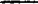 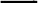 — сформировать желание быть похожими на положительных героев мультфильмов.Игровые персонажи: колокольчик Динь-динь, Каспер.УТРОСюрпризный моментЗа ночь в группе «вырастает» цветок, из которого появляется Динь-динь. Педагог обращает внимание каждого приходящего ребенка на необычный ЦВеТОК-КОЛОКОЛЬЧИК, предлагает сравнить его с другими цветами, нарисовать любимый цветок карандашом на бумаге или палочкой на земле, рассказать о нем. Просит детей посчитать, сколько цветов нарисовали их товарищи по группе, угадать, какие цветы нарисованы.Цели: вызвать интерес к игровому персонажу; закрепить представление об отличительных особенностях знакомых цветов; закрепить счет в пределах 10; развить изобразительные навыки, речь.Знакомство с колокольчикомКогда соберутся все дети, педагог знакомит их с колокольчиком Динь-динь из мультфильма. Предлагает отгадать загадку.Динь-динь, — звонит он у дверей:— Я приглашаю всех зверей,Всех птиц, всех мошек и жуков.В мой дом входи без пропусков.Утренняя гимнастика (по мультфильмам У. Диснея«Русалочка», «Том и Джерри», «Красавица и чудовище»,«Микки-Маус», «101 долматинец» и др.)Цели: создать бодрое, радостное настроение, закрепить знания о положительных героях мультфильмов Диснея, их поступках; развить воображение, умение сосредоточиваться на мышечных ощущениях, различать их, управлять ими.За основу можно взять психогимнастику из книги [5].ДЕНЬПодвижная игра «Гуси»Цель: развить умение бегать, ловкость, сообразительность.Колокольчик спрашивает детей, помнят ли они Гусенка друга приведения Каспера. Вспоминает с детьми, какой он (толстый, неуклюжий, неповоротливый, глуповатый). Спрашивает, почему Гусенок всегда попадал в какие-то истории. В каких мультфильмах Диснея есть герой гусь? («Черный плащ», «Антиплащ», «Зигзаг», «Гусена».) Предлагает детям выбрать, какими героямигусями они хотят быть в игре. «Превращает» их, напоминает правила игры. Дети выбирают волка. Колокольчик отмечает самых ловких гусей.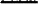 Появление КаспераВо время подготовки к завтраку педагог отвлекает детей, а помощник воспитателя быстро накрывает на стол.ДЕНЬПедагог обращает внимание детей на накрытый стол, спрашивает, кто это сделал. Делает предположение, что им кто-то помог.Спрашивает, кого они знают из мультфильма Диснея, кто добрый и всем помогает. «Может быть, это Каспер? Но если это он, то появится он только тогда, когда поймет, что вы — добрые дети».Беседа с детьми «Мои хорошие поступки»Цели: уточнить с детьми понятия «хороший», «добрый», «милосердный»; привлечь личный опыт детей к пониманию данных категорий; развить монологическую речь детей.Педагог спрашивает детей, хотят ли они дружить с Каспером, почему (Доброе привеДение, всем помогает, никого не обижает). Предлагает позвать Каспера, закрыв глаза, тихо, чтобы не спугнуть его. Вносит куклу в накидке из белого материала (простыни). Знакомит Каспера с детьми, просит его послушать, какие добрые поступки они совершили.Занятие «Путешествие по сказкам Диснея»Цели: развить логическое мышление через отгадывание загадок, кроссвордов, музыкальный слух, умение соотносить количество звуков с количеством клеточек в кроссворде; развить внимание, волю, умение выслушать товарища, подождать своей очереди; закрепить представление о героях мультфильмов, их поступках.Колокольчик предлагает Касперу проверить детей на знание героев и сказок Диснея, чтобы взять их в страну сказок. Соревнуются команды Колокольчика и Каспера.Вопросы кроссворДа:Друг Дейла. Щип.)Герой мультфильма, который постоянно чинил свой самолет, но у него все ломалось. (Зигзаг.)З. Качество, которым обладают такие герои, как Бемби, Гайка, Каспер, Русалочка. (Доброта.)Качество, которым обладают такие герои, как Черный плащ, Русалочка и другие, которые спасали свол друзей. (Смелость.)Кто в мультфильме помогает людям избавиться от приведений? (Охотники.)Самый маленький герой из мультфильма «Чип и Дейл». (Вжик.)Любимая еда Винни-Пуха. (Мед.)Кроссворд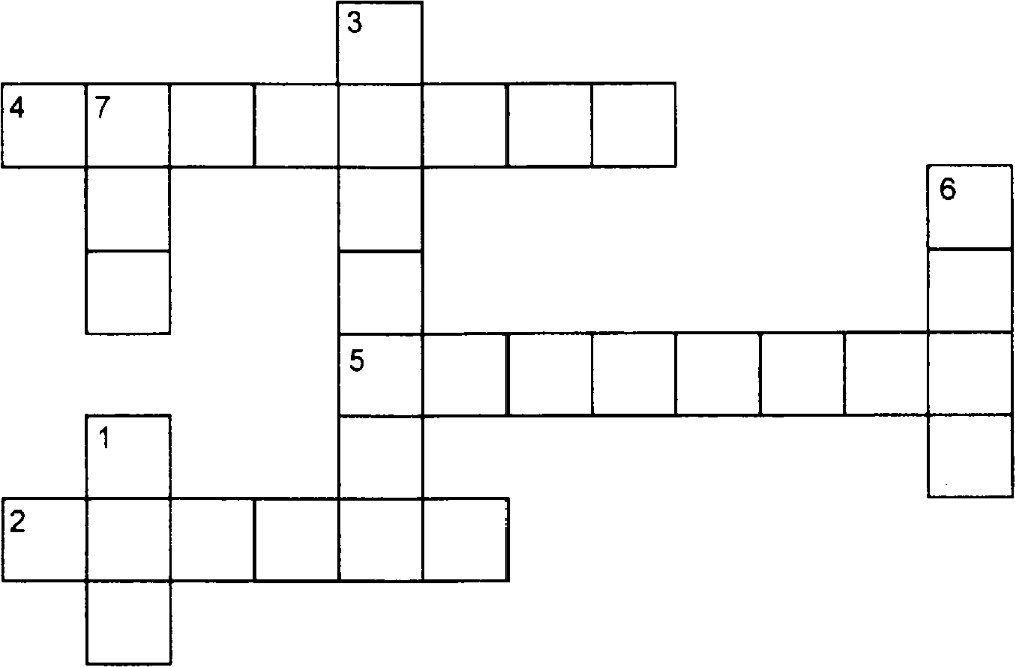 Дети поют песни из мультфильмов «Черный плащ», «ВинниПух», «Чип и Дейл» и других.Отгадывают загадки: назвать мультфильмы по иллюстрации к сказке, по описанию эпизода, по песне.Конкурс «Собери героев мультфильма в свой домик» (дети должны собрать вместе героев одного мультфильма, назвать его, рассказать, что хорошего сделали герои этого мультфильма).Конкурс «Кто лучше опишет своего героя, не называя его, расскажет, почему хочет быть на него похожим» (дети называют имя героя).Игра-щтешествие «По дну океана вместе с Русалочкой» [4, раздел «Игры-путешествия»]Цели: развить воображение, пантомимическую выразительность; закрепить знания детей об обитателях морских глубин.Педагог «превращает» детей в героев мультфильма «Русалочка».Творческое задание«Сочиним сценарий нового мультфильма»Цель: развить творческое воображение, умение сочинять, вербально рисовать образ, действие.Педагог предлагает детям стать сценаристами-писателями и сочинить новый сюжет мультфильма, соединяя разные сказки У. Диснея. Сам педагог помогает детям, подсказывает, направляет, записывает предложения и зарисовывает сюжет на большом листе бумаги фломастерами или маркерами.Подвижная игра «Том и Джерри» («Кот и мыши»)Цель: развить ловкость, быстроту реакции, умение бегать.Педагог «превращает» детей в мышек и вместе с ними выбирает кота Тома.ВЕЧЕРДраматизация сочиненной детьми сказкиЦели: развить творческий потенциал детей, выразительность, умение соотносить свои действия и фразы с действиями и репликами партнеров.Педагог предлагает Касперу и Колокольчику посмотреть сказку, которую сочинили дети.Изодеятельность «Герои нового мультфильма»Цели: развить изобразительные навыки детей, творческое мышление.Педагог предлагает детям стать художниками на студии, где снимают мультфильм. Рассказывает, как художники рисуют героев, чтобы на экране они двигались.4 geHbСтарость нао уважатьОсновные заДачи: сформировать уважение к старым людям, желание им помогать, ухаживать за ними;  уточнить представление о важности бабушек и дедушек в жизни семьи, детей, внуков;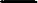 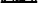 — закрепить представления «молодой»—«старый» человек. Игровой персонаж: бабушка-сказительница (педагог).УТРОБеседа с детьми«Что такое родословное дерево» [4]Цели: дать детям доступные сведения о родословном дереве, месте бабушек и дедушек в нем; уточнить знания детей о своих бабушках и дедушках, отношении к ним.ОборуДование: плакат с нарисованным деревом и кружкамисимволами, обозначающими членов семьи.Утренняя гимнастика по сказке «Колобок»Цели: поднять эмоциональный и мышечный тонус; закрепить знание содержания сказки; сформировать представление об уважении стариков.Педагог по песенке Колобка предлагает детям узнать сказку и по ней попутешествовать.После гимнастики педагог обсуждает с детьми поступок Колобка, его последствия для него самого, для дедушки и бабушки. Предлагает исправить ошибку неуважительного отношения Колобка к бабушке и дедушке, устроить день пожилого человека, порадовать своих родных. Говорит о том, что во всем мире справляют день пожилого человека. Но нельзя уважать и любить, заботиться о пожилых людях только раз в году, это нужно делать каждый день.ДЕНЬПутешествие по выставке«Умелые и добрые руки бабушек»Цели: вызвать гордость за бабушек; привлечь внимание к их интересам; развить монологическую речь.ОборуДование: изделия бабушек, собранные заранее.Педагог предлагает детям устроить выставку из поделок, изделий бабушек, рассказать о своей бабушке, ее увлечениях. 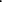 Дидактическая игра«Что радует и что огорчает пожилых людей?» [4]Цели: уточнить знания детей о том, чем можно порадовать и чем можно огорчить дедушек и бабушек; научить различать характер музыки.Педагог показывает фотографии или иллюстрации с изображениями веселого и грустного лица пожилого человека, предлагает рассказать, почему возникают такие выражения лица. Дети обсуждают возможные варианты разного настроения бабушек и дедушек, используя личный опыт.Педагог предлагает определить характер музыки (грамзапись) (грустный или веселый) и подобрать по характеру музыки фотографию с изображением соответствующих эмоций.Ручной труд «Игольница для бабушки»,«Салфетка для дедушкиных очков»Цели: сформировать желание порадовать поделкой своих бабушек и дедушек; развить ручные умения, мелкую моторику.Педагог напоминает детям, что они договорились сегодня доделать подарки для своих близких и подарить их вечером. Акцентирует внимание на том, что бабушки и дедушки обязательно обрадуются подаркам, похвалят своих внучат.Выставка поделок детейНаблюдение за прохожими на прогулкеЦели: научить отличать по особенностям внешнего вида, походке, поведению, темпу движения молодых и пожилых людей; определять их настроение по мимике; развить наблюдательность; сформировать интерес к окружающим людям; активизировать словарь по теме.Педагог предлагает детям посоревноваться, кто самый наблюдательный (найдет больше отличий пожилых людей от молодых).Строительные игры «Построим домик в деревне»Цели: развить конструктивные навыки детей, смекалку, умение ориентироваться в пространстве, воображение, аналитико-синтетическую деятельность; активизировать глагольный словарь.Педагог предлагает детям описать свою дачу или дом в деревне, представить такой дом, какой бы они хотели иметь, предложить его сначала нарисовать схематично, а потом построить, используя элементы строитељного набора, песок, элементы Уфашения.Обыгрывание постройки с помощью набора«Домашние животные», маленьких куколЦель: закрепить знания детей о домашних животных, жизни в деревне.Подвижные игры (по желанию детей на выбор)Цели: повысить двигательную активность детей; доставить удовольствие от совместных игр; познакомить с русскими народными играми.Педагог спрашивает у детей, были ли бабушки и дедушки когда-то молодыми. Рассказывает о том, в какие игры раньше любили играть. Предлагает поиграть в одну из них (см. сборники подвижных игр народов России, СССР).Коллективный труд на участкеЦели: развить трудовые умения, сноровку, ловкость, силу воли; сформировать желание содержать участок в порядке; воспитать чувство товарищества, взаимопомощи.Педагог предлагает детям к приходу бабушек и дедушек навести на участке порядок, чтобы показать, какие дети умелые, трудолюбивые. Для поднятия эмоционального тонуса можно включить музыку.ВЕЧЕРЧаепитие с бабушками и дедушкамиЦели: доставить радость от совместного общения; сформировать у детей гордость за своих родных, уважительное отношение.Содержание:чтение детьми стихов (А.Н. Плещеев. «Старик», Л. Квитко.«Бабушкины руки», С. Капутикян. «Моя бабушка» и др.);совместное пение песен (Р. Паулс. «Бабушка рядышком с дедушкой» и др.);совместные хороводы («Во поле береза стояла»...);короткие рассказы бабушек и дедушек на тему «Когда я был(а) молодой»;совместные игры-соревнования; 6) инсценирование сказки («Репка»); 7) вручение детьми подарков.Изодеятельность«Мои впечатления от дня пожилого человека»Цели: развить память, научить выделять наиболее яркие впечатления, рассказывать о них, изображать их в рисунке; закрепить изобразительные умения.Педагог оставшимся детям вечером предлагает нарисовать свои впечатления, чтобы не забыть их, а на следующий день показать другим детям и рассказать о том, что особенно запомнилось.(Можно использовать как основу вечера конспект, предложенный в книге [31, с. 361.)5 geHbМамочКа любимая мояОсновные задачи:— воспитать заботливое, внимательное отношение к маме;— уточнить и расширить знания о понятии «семья»;— сформировать осознанное понимание значимости матерей в жизни детей, семьи, общества.ОборуДование: фотокомпозиция «Наши мамы и мы», выставка совместных работ детей и матерей, выставка детских рисунков «Портрет моей мамы», коллаж «Что говорят дети о своих матерях», цветик-многоцветик с пожеланиями мамам на отдельных лепестках, праздничное оформление группы.УТРОБеседа с детьмиЦели: привлечь внимание детей, настроить на дальнейшую деятельность; сделать все возможное, чтобы порадовать мам, поднять им настроение.ОборуДование: грамзапись песни «Мамин праздник» (музыка Тиличеевой).Педагог напоминает детям, что они целую неделю готовились к особому дню, посвященному мамам, которых дети любят больше всех на свете. Предлагает детям украсить группу цветами, шариками, своими работами. Обращает внимание на эстетику оформления, подчеркивая, что дети должны порадовать и удивить своих мам. Обращает внимание на тот факт, что обычно мам поздравляют только 8 Марта, а мамы нуждаются в заботе и внимании каждый день.Чтение стихов (Е. Благинина. «Посидим в тишине»,Г. Виеру. «Мамин день», Я. Аким. «Мама», Е. Благинина. «Вот какая мама» и др.)Цели: закрепить знание содержания стихотворений; активизировать память; сформировать ответственность за порученное дело; развить мимическую и речевую выразительность.Педагог предлагает повторить стихи, которые дети учили к маминому дню, напоминает, что читать надо с выражением, чтобы мамам понравилось, чтобы они поняли, о чем говорится в стихотворении.ДЕНЬКомплексное занятие«Моя мама самая любимая и красивая»Цели: закрепить знания детей об отличительных особенностях своих мам, их профессии, увлечениях; сформировать интерес к особенностям личности мамы; воспитывать уважение, заботливое отношение к маме; развить диалогическую речь.Педагог предлагает детям познакомить друг друга со своими мамами до их прихода и рассказать о них так, чтобы все сразу узнали, чья мама пришла в гости.Беседа с детьми об особенностях внешнего вида, имени, интересах, профессии каждой мамы с рассматриванием фотографии и фотокомпозиции.Дорисовывание портрета мамы (рисунок выполнялся в течение 1—2 недель), оформление композиции.Изготовление из готового теста печенья с помощью формочек с последующей выпечкой на кухне или изготовление пиро-жных из готовых печеньев с украшением сливками, конфетами и т.п.Заполнение обратных сторон цветика-многоцветика пожеланиями каждой маме.Труд на природе (на прогулке)Цели: научить детей совершать поступки для того, чтобы сделать маме приятное, порадовать ее; сформировать волю через получение отсроченного результата; развить активный словарыДети сажают цветы для мам (зимой — семена зелени, луковицы тюльпанов и т.п.).Педагог говорит детям, что всем женщинам нравятся цветы. И их дети могут вырастить своими руками. Но, чтобы они выросли, за цветами нужно долго ухаживать. «Тем приятнее подарок будет для мамы».Рассказывание стихотворения«Мамины помощницы» с движениями(Если стихотворение для детей новое, то они повторяют движения и договаривают запомнившиеся слова, фразы; если знакомое — синхронно читают стихотворение и сопровождают словадвижениями.)Решили маме мы помочь И воду в таз налили,Насыпали вниз порошка,Белье все замочили.Стирали долго мы его, О доску даже терли.Не разорвали ничего,А полоскали сколько! Туда-сюда, туда-сюда,Вода в тазу вскипела.Но только, братцы, вот беда:На пол упала пена!Изображают пальцами откручивание крана. Делают мелкие Движения щепопкой пальцев.Ставят руки перед собой, кисти вниз, изображают погружение белья в таз.Потирают кулаком о кулак.Потирают кулаком о лаДонь. Делают отрицательное Движение указательным пальцем. Наклоняются, опускают руки, расслабляют, болтают ими из стороны в сторону. Складывают лаДони перед собой, резко сжимают и разжимают пальцы.Прижимают руки к щекам, покачивая головой.Опускют руки вниз, трясут легко кистями.Давай ее мы собиратьИ отжимать в ведерко.Чтобы как мама наша стать, Трудиться надо сколько!ПрисеДают, имитируя сбор пены обеими руками. Показывают указательным пальцем вверх.Сюжетно-ролевая игра «Семья»Цели: на правах равного игрового партнера уточнить функции матери в семье, ее роль, значимость; развить игровой диалог, ролевое взаимодействие, умение вести сюжет, используя личный опыт и опыт товарищей.В Россию приехала девочка-иностранка, ее надо принять в семье, познакомить со всеми, организовать досуг и т.п.ВЕЧЕРРассматривание журналов модЦели: развить умение выделять фасоны одежды, цвет, отличительные особенности, в прическе — цвет, форму, оригинальность, подбирать фасон сообразно предпочитаниям, особенностям ВНеШнего вида мам; сформировать желание видеть маму красивой, гордиться ею.Открытие модельного агентства, где каждый может выбрать для своей мамы платье, прическу, обувь, украшения.Изодеятельность «Платье для мамы»Цель: развить творческое начало, изобразительные умения. Используя шаблоны, дети раскрашивают платье для мамы.Ручной труд «Салфетки для праздничного стола»Цели: развить эстетический вкус, умения что-то делать руками; вызвать желание сделать для мамы приятное.Педагог просит подгруппу детей вырезать красивые салфетки на столы для мам, по-разному оформив края.Вечер развлечений для мам(стихи, песни, совместные танцы, соревнования, эстафеты и т.п.). Презентация поделок.б geHbПутешествие в страну загаоК [29]Основные заДачи:— развить диалектическое мышление детей, творческое воображение;— развить все виды восприятия;— развить речевую деятельность.Страна загадок состоит из 5 городов: простых загадок; пяти чувств; загадочных частей; загадочных мест; похожестей и непохожестей — с соответствующим оформлением.Город простых загадок имеет 4 улицы: улица Форм, улица Цвета, улица Размеров, улица Вещества — и одну площадь. Город пяти чувств 5: улицы Зрения, Слуха, Осязания, Обоняния, Вкуса — и одну площадь. Город загадочных частей — 4: Неоконченных картин, Разобранных предметов, Удивительных носов, Странных следов. Город похожестей и непохожестей — 2: Отличий, Сходства.Игровой персонаж: знак вопроса с лицом, ручками, ножками, сделанный из картона.В течение дня дети вместе с педагогом и Знаком вопроса путешествуют из города в город по их улицам, используя все виды детской деятельности.Улица Форм. Дети отгадывают, какие круглые предметы живут в домике (круглые и плоские, круглые и объемные).Закрывают глаза и вспоминают, какие предметы прямоугольной формы есть в группе. «Кто больше вспомнит?»Улица Цвета. дети выкладывают цветик-семицветик, начиная с красного по спектру, называя цвет.Выкладывают лепесток из отдельных элементов, начиная с самого насыщенного оттенка, заканчивая самым светлым, проговаривая названия оттенков.Раскладывают предметы разных цветов на холодные и теплые тона: к Снежной Королеве и солнышку.Улица Размеров. Дети идут по лабиринту, определив короткую и длинную дорожку. Узнают, какой ствол дерева толще, обхватив его руками.Узнают, какое дерево выше, по длине тени.Улица Вещества. Дети отгадывают загадки.«Что может быть жидким, твердым и испариться?» (Вода.)«Предметы, сделанные из какого материала, быстрее всего нагреваются на солнце? Какой формы бывает жидкость?» (Принимает форму сосуда.)Центральная площадь Города простых загадок, где пересекаются все улицыЗа дверь отправляют одного ребенка, остальные договариваются, о каком предмете будут загадывать загадку (предметы знакомые, находятся в поле зрения ребенка). Дети описывают предмет по форме, цвету, размеру, качеству, действию, которое можно производить с предметом.Игра «Да—нет»Педагог загадывает предмет, а дети задают наводящие вопросы («Какого он размера? Большого? Он зеленого цвета? Он круглый? Он твердый?»), на которые педагог может ответить только «да» или «нет». Утвердительные ответы можно фиксировать с помощью моделей (например, круг — круглой формы), чтобы не забыть свойства.Город пяти чувствВход в город через Ворота Завязанных Глаз. Выбирается проводник, ему завязывают глаза. Педагог достает из сумки колокольчик, флакон духов, баночку с солью, сахаром. Ребенок должен определить, что предлагает ему педагог (Знак вопроса).Педагог просит детей выбрать карточки с нарисованными органами чувств (глаза, ухо, нос, язык, рука), которые помогли проводнику определить предметы, назвать эти органы чувств, пять чувств (зрение, слух, осязание, обоняние, вкус) и пять способов что-либо обнаружить (увидеть, услышать, пощупать, понюхать, попробовать на вкус).Улица Зрения. Дети смотрят на предмет и описывают его таким, каким его видят. Составляют загадку о нем с наибольшим числом признаков. «Мяч — он круглый, одна половинка — желтого, другая — зеленого цвета, посередине — красная полоска; он может отскакивать, его можно бросать и ловить, он резиновый, он плотный на ощупь, когда его бросают об пол, слышен стук, он гладкий, похож на шар, пахнет резиной, катится».Улица Слуха. На ней живут предметы, которые можно отгадать по звучанию.Проводятся игры:«Кто больше услышит звуков вокруг в полной тишине», «Кто больше услышит звуков за окном», «Кто различит тембр голоса (игра «Кто позвал»)».Улица Осязания. На этой улице живут острые, тупые, гладкие, шероховатые, твердые, мягкие, теплые, холодные, скользкие, дырявые жильцы.Дети ищут в ящичке предмет по названному качеству на ощупь, называют предмет.Улица Обоняния. На ней живут жильцы, которые пахнут.С закрытыми глазами дети угадывают знакомые прощкгы питания, духи, во время обеда по запаху угадывают, что на обед. Пробуют угадать запах, когда воздух взмахом руки направляют на человека и когда — наоборот.Улащ Вкуса. Деги называют обитателей сладкого, соленого, ислого домиков. Различают на вкус ягоды клюквы и малины, лук, чеснок, соленый огурец, яблоко и другие продукты.Центральная площадь Города пяти чувствДети придумывают загадки о предметах, которые можно описать, используя все анализаторы.Город загадочных частейВ этом городе живут странные предметы. Одни из них любят разбираться «на части» и в таком виде выглядывают из окон домиков. Другие просто высунут наружу нос или хвост или еще какуюнибудь часть. А иные вообще спрячутся в погреб и только оставят на видном месте свой след, по которому их надо разгадать.Дети отгадывают, какой предмет не дорисовал ленивый художник; узнают предмет, который педагог показывает из окошка домика только частично; составляют загадки о предметах с выделением количества и названия частей (например, стул — четыре ножки, спинка, сиденье; более сложный вариант — четыре палочки и две доски).Город загадочных местПредметы в этом городе тоже прячутся, но оставляют сведения о своем окружении, подсказывая тем самым, где их можно отыскатыДети отгадываюг загадки. Что есть у ежика, елки, ШПРИЦа, швейной машинки? Что есть у велосипеда, телеги, машины? Что есть у гриба, на голове у модницы, гвоздя? Что есть у двери, в часах? Называют действие по показу.Город противоречийВ этом городе живут жители, которые имеют противоположные качества, например «холодные и горячие», «хорошие и плохие». Но самое главное: эти противоречия сочетаются в одном жителе.Дети называют предметы, в которых сочетаются разные качества; находят противоположные качества и свойства в предложенных предметах (утюг — холодный и горячий, вода — жидкая и твердая, термос — холодный и горячий, тень — большая и маленькая, снег — холодный для людей, теплый для травы, дождь хорош для растений, плох — для людей, машин и т.п.).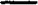 Задания необходимо распределить в течение дня в разных режимных процессах, используя не только специально подготовленный материал, но и то, что окружает детей.7 geHbДень шоровьяОсновные задачи:— сформировать привычку к здоровому образу хмзни;— удовлетворить потребность детей в двигательной активности;— закрепить знания детей о том, как сохранить и укрепить здоровье.Игровой персонаж: футбольный мяч из Спортландии.УТРОС соседней площадки вкатывается мяч (на нем нарисованы глаза и рот, можно приделать к нему ручки и ножки из веревочек, прикрепить кепочку).Рассказ мяча о СпортландииЦели: вызвать интерес к предсготцему дню, настроить на спортивный лад, уточнить представления детей о спорте, его значении.Утренняя гимнастика на площадке«Путешествие в Спортландию» Упражнения выполняются под стихотворный текст.Ходьба с подниманием рук вверх и опусканием вниз, хлопки.Только в лес мы все зашли, Появились комары.Руки вверх над головой,Руки вниз, хлопок-другой.Ходьба на внешней стороне ступни с покачиванием вправо, влево.Дальше по лесу шагаемИ медведя мы встречаем. Руки за голову кладем И в развалочку идем.З. Прыжки с ноги на ногу «По камешкам».По дорожке мы идем — Перед нами водоем.Прыгать будем мы смелееИ по камушкам быстрее.Раз-два, раз-два,Позади уже вода.Бег («ручеек») между разложенными на полу предметами («камешками»).Ручеек в лесу бежит,И куда-то он спешит.Все быстрее и быстрее,Буль-буль-буль — вода журчит.Ходьба с подниманием рук.А теперь опять шагаем,Выше руки поднимаем. Дышим ровно, глубоко, Ходим прямо и легко.Наклоны вперед, руками коснуться пола, выпрямиться, поднять руки вверх.Вдруг мы видим у куста 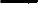 Выпал птенчик из гнезда.Тихо птенчика беремИ назад в гнездо кладем.Повороты туловища влево, вправо с отведенной рукой.Справа зреет земляника,Слева — сладкая черника.Справа — красная брусника, Слева спеет ежевика.Ягоды все соберемИ потом домой пойдем.Приседания.Но сначала мы присядем,Нежно зайчика погладим.Ехажа в траве найдем,Но с собой не заберем.Под осинкой гриб найдем И с собой его возьмем.Прыжки на двух ногах.Кто-то зайку испугал,Зайка быстро ускакал.Скачем быстро мы за ним И домой скорей спешим.Прыг-скок, прыг-скок,Очень радостный денек.Успокоительная ходьба.Впереди видна страна.Очень странная она.К ней идем мы, как спортсмены, В спорте нет для нас замены. Любим спортом заниматься, Будем очень мы стараться.Нас ведет футбольный мяч. Пожелайте нам удач.ДЕНЬЗанятие «Что такое здоровье и как его сохранить и преумножить» [4]Цели: закрепить понятие «здоровье»; расширить знания детей о профилактических мерах по предупреждению заболеваний, травм; научить строить суждения, опираясь на свой личный опыт и опыт других детей, взрослых; развить диалогическую речь.Мяч говорит детям, что в Спортландии живут только здоровые люди. Спрашивает, что дети знают о здоровье. Вспоминает, что у него есть письмо одного мальчика со странной просьбой.Физкультурный досуг «На спортивной площадке» [24]*Цели: создать положительный эмоциональный настрой, повысить двигательную активность детей; развить чувство товарищества, взаимопомощи; вызвать радость от совместной деятельности; сформировать интерес к физкультуре и спорту, здоровому образу жизни.ОборуДование: по теме сценария.Мяч благодарит детей за знания о здоровье, способах его сохранения.Приглашает их на спортивный праздник.Игра с мячом «Какие виды спорта ты знаешь?»Цели: закрепить знания детей о видах спорта; развить ловкость при ловле мяча; активизировать словарь.Мяч предлагает поиграть с собой в игру, чтобы понять, кто знает больше всех видов спорта.Сюжетно-дидактическая игра«Магазин полезных продуктов питания»Цели: закрепить знания детей о полезных для здоровья продуктах питания; развить ролевое взаимодействие, диалогическую речь.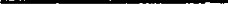  Для детей 5—6 лет сценарии можно упростить.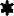 Мяч говорит, что уже проголодался, но боится есть все подряд, чтобы не заболеть. Предлагает открыть магазин полезных для здоровья продуктов.ВЕЧЕРРассматривание книг, альбомов о спортеЦели: уточнить представления детей о разных видах спорта, самом понятии «спорт», о том, для чего люди занимаются физкультурой и спортом; развить речь.Мяч в подарок детям принес альбомы и книги о спорте. Психогимнастика [5, 6]Цели: уравновесить эмоции детей, поддержать положительный эмоциональный настрой во второй половине дня; гармонизировать работу внутренних органов, мозга, душевное состояние.Мяч обращает внимание детей на то, что они много говорили о физическом здоровье, но есть еще и психическое, которое связано с нашим настроением, чувствами, эмоциями.8 geHbРазноцветный мирОсновные задачи:— акцентировать внимание детей на том, что окружающий мир многоцветен и разнообразен;  закрепить знания о цветах спектра и их оттенках, тонах;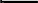 — развить эстетичесю«й вкус, творческое мышление;  сформировать интерес к изобразительному искусству.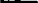 Игровые персонажи: Веселый карандаш, художник Радужка (педагог).ОборуДование: группа и площадка на участке оформлены радугой из ватмана, цветиком-семицветиком, цветиком-многоцветиком (по оттенкам), цветными лентами, шарами, композициями из игрушек разного цвета, букетом цветов, пейзажами и натюрмортами известных художников; шкафчики детей обозначены кружками — символами цвета, для детей — такие же медальки; оформлен домик Снежной Королевы и Солнышка. В изоуголке: мольберты, рулонная бумага, краски, большие кисти, банки, фартуки; выставка рисунков детей, цветная бумага, шаблоны для выкладывания картин.УТРОУтром группа выглядит обычно, она еще ничем не украшена.Педагог обращает внимание детей на то, что в группе как-то неуютно, нет ярких красок, атрибутов, поэтому и настроение не очень веселое. Задает детям вопрос: «Кто мог бы нам помочь украсить группу яркими красками?» (Художник.) Педагог говорит, что как раз сегодня утром она встретила знакомого художника, у которого выходной, и он собирался в гости к детям. Предлагает им позвать художника. Идет посмотреть, переодевается в просторную блузу, надевает берет, повязывает на шею бант, в руки берет картину и кисти. Представляется детям как художник, которого зовут Радужка.Беседа с детьмиЦели: ввести в тему дня; вызвать интерес; замотивировать.Радужка рассказывает детям о том, что, когда он собирался к ним, на его волшебные краски упала черная клякса, и все вокруг сразу стало серым, черным, тоскливым. Вот и в группе он видит, что клякса уже начала делать свое черное дело. Предлагает детям помочь ему вернуть разноцветные краски. Куда же краски делись?Может быть, краст спрятались в сказке?В чащах лесных и цветах полевых?В теплых окошках, в нарядных матрешках?Кисть и палитра помогут в пути Разные краски ребятам найти.Художник предлагает детям отправиться в волшебную страну красок: превратиться в краски, выбрать свой любимый цвет (для выбора можно дать наглядную опору в виде веера цветов и оттенков). Следит, чтобы дети не повторяли один и тот же выбор, лучше взять другой оттенок. Художник «надевает» на детей шапочки выбранного цвета, башмачки такого же цвета. Дети вешают себе медальон, тут же сделанный из шаблона на клейкой основе или с использованием скотча. Можно использовать маленькие ленточки, браслетики на руку.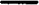 Малоподвижная игра «К своему домику беги»Цели: закрепить знания основных цветов спектра; развить ориентировку в пространстве, умение бегать в разных направлениях, внимание.Художник предлагает найти сначала краски прямо на себе, внимательно рассмотреть одежду свою и своих товарищей, определить, какие цвета есть в одежде, назвать их.По команде художника дети бегут к тому ребенку, у которого в одежде имеется названный цвет.Словесная дидактическая игра«Кто больше назовет предметов одного цвета»Цели: активизировать в речи детей названия цветов, их оттенков; стимушровать процесс воспроизведения образов памяти, знаний об окружающем мире.Художник говорит о том, что самое большое количество красок можно найти в природе.Давайте посмотрим внимательно вокруг.Природа нам подскажет — она наш лучший друг.Сначала наберем синей краски. Я начну — синий василек...(И так далее с желтым цветом, красным, оранжевым.)Утренняя гимнастика «В мастерской у художника»Цели: поднять настроение, мышечный тонус; закрепить глагольный словарь.Художник предлагает отправиться в его мастерскую и вспомнить, что он там делает.Дети добираются до мастерской разными способами ходьбы и бега: смешивают краски — бег в разных направлениях с группировкой; рисуют огромную воображаемую картину, собирают для красок синеву с неба, зелень с растений, желтый цвет с одуванчиков и т.п., рисуют то в верхней части картины, то по бокам, то в середине, то внизу, наклоняясь, приседая, потягиваясь вверх.ЗавтракВместе с детьми художник украшает столы букетиками цветов, разноцветными салфетками, сделанными накануне.Цели: развить эстетический вкус, повысить аппетит, создавая красивую сервировку.Художник предлагает поискать краски во время завтрака. Превращает кашу с помощью капелек варенья в волшебную, цветную.ДЕНЬДидактическая игра «Найдем краски для времен года»Цели: закрепить знания о временах года, их последовательности, изменениях в природе, выраженных в окраске растительного и животного мира, явлениях неживой природы; развить речь.ОборуДование: иллюстрации или картины «Времена года», кассета с записью «Времен года» А. Глазунова или П. Чайковского.Художник предлагает поискать краски в природных явлениях, связанных со сменой времен года. Предлагает подобрать цвета к разным временам года, рассказать, как они изменяются, найти и показать это на картинах.Дидактическое упражнение «Соберем радугу» («Цветик-семицветик»)Цели: УТОЧНИТЬ знания детей о последовательности цветов спектра, их названии; активизировать память, воображение.Художник предлагает вернуть в группу краски, украсить ее. Начать с радуги, от которой сразу станет веселее. Предлагает детям по очереди, начиная с красного, выложить дуги радуги на липучках. Украшает радугой стену группы. Другим детям предлагает собрать в такой же последовательности цветик-семицветик, который вырос под радугой.Экспериментирование с краскамиЦели: показать детям, что все краски образуются путем смешения трех красок, а их оттенки — путем насыщения белым цветом, закрепить названия оттеночных цветов, холодных и теплых оттенков; развить пытливость, любознательность.ОборуДование: акварель, гуашь, кисти, вода, палитра, мольберт с ватманом для проб, фартуки, бумажные образы Снежной Королевы и Солнца.Художник Радужка предлагает детям стать настоящими художниками и попробовать самостоятельно получить краски для написания картины.Наблюдение за цветами на клумбе (оттенками цветов в зелени)Цели: закрепить знания о цветах, краске их лепестков; развить чувство прекрасного, речь.Художник говорит: природа выбрала цветы, чтобы влить в них все свои краски. Предлагает рассмотреть цветы, понюхать, полюбоваться, назвать цвета, оттенки, «превратиться» в цветы (этюд «Я — цветок»), прочитать стихи о цветах.Подвижная игра «Встань на свое место»Цели: закрепить знание последовательности цветов в спектре, развить умение бегать, внимание, быстроту реакции.Художник говорит, что радуга осталась в группе, а на участке ее нет, предлагает построить радугу.Дети свободно бегают по сигналу педагога «Краски разбежались», а по сигналу «На небе появилась радуга» дети должны построиться, от красного до фиолетового. ОборуДование: цветные ленточки.Подвижная игра «День—ночь»Цели: закрепить представления детей о временах суток, изменении восприятия окружающего с заходом солнца; развить творческое начало, умение импровизировать.Художник напоминает детям, что они уже нашли краски времен года, а есть еще краски времени суток. Спрашивает у детей, какие времена суток они знают, что делают утром, днем, вечером, ночью. Предлагает поиграть в игру.Детей разбивают на две команды: команда «День» — дети этой команды начинают выполнять движения, имитирующие разные действия, которые человек выполняет днем, а дети команды «Ночь» наблюдают и отгадывают; по команде «Ночь» — дети данной команды выполняют действия, имитирующие вечерние и ночные действия.Штрафуются дети, выбравшие неправильно цвет и выполняющие не соответствующие времени суток действия.ВЕЧЕРКонкурс командК детям в гости приходит Веселый карандаш.Чья команда выложит из готовых элементов в обруче интереснее картину.Чья команда правильнее выложит МНОГОЦВеТИК от самого темного цвета до самого светлого.Кто интереснее нарисует музыкальный фрагмент (коллективная работа).Кто быстрее сложит лягушек из бумаги разного цвета, и чья лягушка дальше прыгнет (оригами).Исполнение «Оранжевой песенки» (слова А. Арканова, Г. Горина; музыка К. Певзнера).Вот уже подряд два дня Я сижу рисую.Красок много у меня — Выбирай любую.Я раскрашу целый светВ самый мой любимый цвет.Вдруг явился к нам домой Очень строгий дядя. Покачал он головой, На рисунок глядя.И сказал мне: «Ерунда!Не бывает никогда»...Только солнце в этот мигЯрко заблестело И раскрасило весь мир Так, как я хотела.Дядя посмотрел вокруг И тогда увидел вдруг...Эту песенку с собой Я ношу повсюду.Стану взрослой — все равно Петь ее я буду.Даже если ты большой, Видеть очень хорошо...Припев:Оранжевое небо,Оранжевое море,Оранжевая зелень,Оранжевый верблюд,Оранжевые мамыОранжевым ребятам Оранжевые песни Оранжево поют.Художник благодарит детей за то, что они помогли вернуть краски, и дарит им альбомы для рисования.Можно использовать развлечение из книги [27].9 geHbВ мире музыКиОсновные заДачи:— развить интерес к музыке как виду искусства;— развить музыкальные способности детей;— научить детей самовыражаться через музыку, другие виды искусства;— сформировать эстетический вкус.Игровой персонаж: веселая нотка, сделанная из картона или объемная.УГРОСюрпризный моментЦели: вызвать интерес к деятельности, привлечь внимание; поупражнять в чистом интонировании звука; закрепить знание названий музыкальных нот.Педагог обращает вюплакше детей на необычное убранство крутпш: нотный стан на доске, музыкальный уголок, набор колокольчиков, иллюстрации с изображением музыкальных инструментов, элементы костюмов, декораций и пр.Помощник воспитателя незаметно включает магнитофон. Педагог удивляется. Делает предположение, что кто-то пришел к детям в гости раньше их. Предлагает детям подумать, куда же гость хочет пригласить детей. После музыкального фрагмента начинает звучать звуковое письмо от Феи музыки, которая посылает к детям свою дочку, чтобы она привела их в Страну музыки. Но появится дочка только после того, как дети отгадают загадку: «Семь ласточек сидят на четырех проводах, каждая на своем месте». (Ноты.)Педагог предлагает детям позвать нотку. «Только какую звать? Их ведь семь.» Предлагает позвать по очереди, начиная с первой. Педагог использует металлофон, чтобы дети чисто интонировали.Нотка отвечает на звук «ля». Дети ее находят за магнитофоном (в музыкальном уголке, прикрепленной высоко на шторе и т.п.).Беседа с детьмиЦель: выяснить музыкальные предпочтения детей, любимые виды деятельности на музыкальных занятиях.Веселая нотка хочет узнать, что дети слышали о Стране музыки, какая музыка им больше нравится, что им больше нравится слушать музыку, петь песни, танцевать под музыку, играть в музыкальные игры?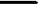 Музыкально-дщактическая игра «Спойте как вас зовут»Цели: развить песенные навыки детей; научить пропевать фразу мелодично, протюю-ю.Ножа хочет познакомиться с детьми, узнать, как зовут. Только имя надо не назвать, а пропеть: «Меня зовут Маша».дети передают по кругу нотку из рук в руки и пропевают свое имя (девочки высокими голосками, мальчики — низкими).Нотка предлагает в Стране музыки не разговаривать, а петь.Приводит пример: «Анна Васильевна, что у нас сегодня на завтрак?» (пропевает). Педагог: «Сегодня на завтрак манная каша» (пропевает).Нотка предлагает детям попробовать.Утренняя гимнастика под музыку с танцевальными элементамиЦели: научить сочетать движения с музыкой; повысить двигательную активность, эмоциональный фон.Нотка предлагает детям подвигаться под музыку, чтобы стать бодрыми и на весь день зарядиться энергией.ДЕНЬКомплексное занятие «Волшебница-музыка»Цели: развить музыкальный слух, воображение, изобразительные навыки, пантомимическую выразительность, умение импровизировать; сформировать эстетический вкус; закрепить знание основных эмоций и эмоционально окрашенных чувств.Нотка приглашает детей в волшебную Страну музыки, где все необычно, загадочно. Содержание:— прослушивание классических произведений (соответствующих возрасту детей), наполненных эмоциями радости, грусти, печали, страха и т.п., беседа о настроении, вызванном музыкой; изображение настроения акварелью способом «по мокрому листу»;— музыкально-пластическая импровизация типа «Мы — перышки», «Мы — кленовые листья», «Мы — бабочки» и т.п., в которой дети под музыку и сопроводительное слово педагога в пантомимике, движениях воплощают образ, каждый по-своему. (Примеры см. в книге [2]. )Двигательно-пластическое упражнение«Веселый оркестр»Игра «Подвижные орнаменты»Под музыку дети, перестраиваясь, формируют композиции: «Круг», «Змейка», «Квадрат», — одной величины.Игра с пением без музыкального сопровожденияДети стоят в кругу, педагог — в центре с мячом. Он поет вопрос, затем кидает мяч любому ребенку, который должен ответить, поймав мяч и вернув его назад. Условие: сохранять единый темп от начала до конца игры.Вопросы-ответыКто сочиняет музыку? (Композитор.)Кто главный в оркестре? (Дирижер.)Кто играет на скрипке? (Скрипач.)Кто исполняет музыку? (Музыкант.)Как называется спектакль, где все время поют? (Опера.)Много интересных игр, упражнений можно найти в книге [7].Танцевальные игры«Делай так», «Не делай так»Цель: научить согласовывать ДВИЖеНИЯ с музыкой и выразительно показывать действия в одном ритме с ведутцим.Нотка предлагает детям немного пошалить и поиграть в интересную игру.«Делай так»Если весело живется, делай так... (показывает).Если весело живется, делай так... (показывает).Если весело живется, мы друг другу улыбнемся.Если весело живется, делай так... (показывает).Жесты и движения могут быть такими:— два хлопка в ладоши перед грудью;— два щелчка пальцами;  два удара кулачком в грудь;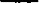 — два показа «носа Буратино»;— оттягивание ушей; движения языком вправо-влево;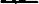 — поглаживание живота;— руки в стороны;— движение у виска;— два шлепка по попе.«Не делай так»Если друг к тебе пришел, не делай так... (показывает). Если друг к тебе пришел, не делай так... (показывает). Если друг к тебе пришел, это очень хорошо!Если друг к тебе пришел, не делай так... (показывает).Примерные жесты:— угроза кулаком;— высунуть язык;— «остался с носом»;— повертеть пальцем у виска;— поковыряться в носу;— позевать;— показать кукиш.Подвижная игра «Гори, гори ясно»Цели: научить чисто интонировать закличку в игре; развить умение бегать, прыгать; вызвать интерес к народным играм.Нотка спрашивает у детей, знают ли они подвижные игры, в которых нужно петь. Напоминает некоторые. Предлагает поиграть в интересную народную игру, в которую играли еще бабушки.Сюжетно-ролевая игра «Детский сад»Цели: развить умение вести игровой диалог, действия; научить придумывать сюжет игры, развить его; включить на правах равного игрового партнера сюжеты «Музыкальное занятие», «Музыкальное развлечение».Много интересных игр в книге [35].ВЕЧЕРИмпровизация на детских музыкальных инструментахЦель: развить детское творчество.Нотка напоминает детям, что они показывали сегодня оркестр в стихотворении, а можно составить лягушачий или звериный хор, сочинить свою мелодию и сыграть ее на детских музыкальных инструментах или изобразить голосом.Сочинение сказки «Путешествие веселой нотки»Цели: развить воображение, умение сочинять по предложенной схеме; развить образную речь, умение творить вместе, запоминать мысль товарища, часть сюжета.Педагог предлагает детям в подарок нотке сочинить про нее сказку, записать, зарисовать ее.10 geHbВ мире цветовОсновные заДачи:— закрепить знания детей о цветах как виде растений;  развить наблюдательность, любознательность;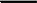 — сформировать интерес к миру растений, желание делать окружающее красивым.Игровой персонаж: Фея цветов (педагог с венком из искусственных цветов на голове, накидкой с цветами).УТРОСюрпризный моментПод «Вальс цветов» П. Чайковского появляется Фея цветов, знакомится с детьми, приглашает их в Страну цветов. Предлагает рассмотреть свой наряд и назвать цветы, которые детям знакомы.Элементы психогимнастикиФея приглашает детей на поляну волшебных цветов. Предлагает им сесть на воображаемое облако (можно спеть песенку «Облака, белогривые лошадки»). Фея спрашивает детей, какие они знают цветы, какие самые любимые, каким цветком они хотели бы стать. Волшебной палочкой «превращает» детей в семечки цветов.Этюд «Цветок»Пластическое превращение семени в росток, а затем растение с закрытым бутоном и наконец, цветком. [6, занятие «Поляна волшебных цветов». ]Цели: развить воображение, умение адекватно выражать эмоции удовольствия, радости; закрепить в активном словаре названия цветов.Утренняя психогимнастика «Волшебные цветы»[5, занятие «Волшебные цветы», раздел «Гимнастика»]Фея говорит детям, что из семени они выросли и стали прекрасными цветами, вокруг которых летают бабочки, стрекозы. Дети необычные цветы, которые умеют двигаться. Предлагает встать в круг, сплести из цветов венок.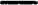 ДЕНЬЧтение произведения Ж. Санд «О чем говорят цветы»Цель: развить интерес к литературе, сказкам, речь, внимание.Фея приносит детям волшебную книгу, предлагает послушать сказку о цветах.Дидактическая игра «Собери букет» [9]Цели: научить подбирать сочетания цветов; закрепить знание основных цветов спектра; развить аналитико-синтетическое мышление; закрепить представление об особенностях внешнего вида и знание названий цветов.Фея обращает внимание детей на отдельные элементы цветов, выражает огорчение тем, что ветер сорвал все лепестки с цветов. Просит детей их собрать и оживить.Игра-беседа «Если бы ты был горным цветком» [2]Цели: уточнить знания детей о горных цветах, их особенностях; развить воображение, умение вести диалог от лица горного цветка; развить эмпатию.Фея говорит детям, что они рассматривали множество цветов на клумбах, а когда были на даче, в деревне, могли свободно подойти к любому цветку, рассмотреть его, понюхать, полюбоваться. Но бывают цветы, которые растут высоко в горах. До них очень трудно добраться. Видеть их могут только смелые альпинисты или горцы, т.е. люди, которые живут в селеньях высоко в горах. Предлагает детям рассмотреть иллюстрации горных цветов и самим «превратиться» в такой цветок.Коллективная аппликация «Волшебная поляна»Цели: научить заниматься коллективной деятельностью; закрепить навыки вырезания и наклеивания; развить эстетический вкус, умение составлять композицию, ориентироваться на листе бумаги; развить воображение, творческое мышление.Фея напоминает детям, что они находятся на волшебной поляне, которую до сих пор только представляли. Предлагает украсить поляну цветами. Подумать, какие цветы будут, какого цвета, как их надо разместить, чтобы было красиво, сочетались цвета, но чтобы поляна была необычной. Предлагает детям наклеить не только цветы, которые они знают, но и необычные, сказочные.Соревнование«Кто быстрее посадит цветы луговые и садовые»Цели: закрепить знания о внешнем виде луговых и садовых цветов; развить быстроту, ловкость, умение из общего количества искусственных цветов или карточек-цветов выбрать те, которые соответствуют названию команды.Чтение стихотворения «Цветик-колокольчик» (по методике «Расскажи стихи руками» [4] )Цели: развить чувство ритма, в том числе поэтического; развить воображение, мелкую моторику пальцев рук, речь.Фея предлагает детям «превратиться» в колокольчики.Хоровод «Мы на луг ходили, хоровод водили»Цель: развить музыкальный слух, чувство ритма, умение сочетать движения со словами, выразительность, певческие навыки. Фея приглашает колокольчиков на цветущий луг.Уход за цветами на клумбеЦели: закрепить навыки ухода за растениями; сформировать желание выращивать растения своими руками, умножать красоту окружающего мира; развить глагольный словарь.Фея напоминает детям, что цветы, как и дети, нуждаются в постоянном уходе.ВЕЧЕРРазвлечениеЦели: позабавить, повеселить детей, доставить радость от совместной деятельности; закрепить знания о цветах.Содержание:конкурс «Кто быстрее и красивее составит букет из искусственных цветов»;конкурс «Кто интереснее и необычнее составит композицию из цветов на полу»;чтение стихов о цветах;складывание цветов из элементов;импровизация под «Вальс цветов» П. Чайковского из балета «Щелкунчик»;исполнение песни о цветах.ПРИЛОЖЕНИЯПриложение 1ВАРИАНТЫ СЮРПРИЗНЫХ МОМЕНТОВВ гости к детям из леса приходит Мишка, который рассказывает, что на их лес напала старуха Лень. От этого растения перестали расти, животные не кормят своих детенышей, все деревья в паутине, лес стал, как мертвый. Мишка просит детей добрыми поступками, трудолюбием помочь жителям леса освободить его от старухи Лени. В конце дня сорока приносит из леса письмо с благодарностью от лесных жителей, которые пишут, что старуха Лень растаяла и лес ожил.В гости к детям прилетает бабочка, чтобы отправиться с ними в мир насекомых, цветов, сказок и т.п. Для этого протягивается леска от любого шкафа или настенной полки до более низкой опоры. Бабочка прячется за шкаф. К игрушке привязывается леска, за которую можно потянуть, и она спустится вниз по натянутой леске, как будто слетит.До занятия под стол педагог прячет игрушку-котенка. На занятии обращает внимание детей, что кто-то мяукает и дергает ее за ногу. Достает котенка, спрашивает его, что он делает под столом. Котенок говорит, что хотел поиграть и сломал... Педагог успокаивает котенка и предлагает детям сделать...Педагог привязывает Незнайку на воздушных шариках со стороны улицы к фрамуге или окну, а леску спускает в комнату. Незаметно подтягивает леску, и Незнайка влетает в комнату.Игрушка-дергунчик вешается на стену. К месту соединения частей игрушки, на спине, прикрепляется леска. «Оживает» дергунчик тогда, когда дети сделают доброе дело и скажут хорошее, вежливое, ласковое слово.К детям приходит Мойдодыр (воспитатель): полотенце вокруг головы, на плечах, в руках — таз, в карманах умывальные принадлежности. Мойдодыр приходит на занятие по закреплению знаний о гигиене и умывальных принадлежностях или во время умывания в режимных процессах.В гости к детям прилетает Карлсон (игрушка, воспитатель), который не знает вежливых слов, из-за чего взрослые не всегда ему разрешают дружить с малышами, которых он очень любит. Дети учат Карлсона вежливости, а потом вместе с ним «путешествуют» по крышам.В группе появляется Волшебная книга, к которой воспитатель обращается при разрешении конфликтов, спорных вопросов, проблемных ситуаций.В группу приходит человек Рассеянный с улицы Бассейной (воспитатель). Дети учат его, как правильно одеваться, складывать и убирать на место вещи.Прилетает Каркуша из передачи «Спокойной ночи, малыши» с письмом любого содержания от своих друзей.В группе «вырастает» необычный цветок — цветик-семицветик, на обратной стороне лепестков которого написаны задания для детей.Присутствие в группе Духа банки с водой. Две банки закрыты крышками, обратная сторона которых окрашена гуашью красного и синего цвета. Встряхивание банки окрашивает воду все больше и больше.В. Приходит посылка из Африки, которую приносят (прислали) жители острова Чунга-Чанга.В группе появляется лесная фея, которую нельзя увидеть, но она оставляет следы: лист, веточку, цветок и т.п. Фея наблюдает, как дети относятся к растениям.Вносится волшебный сундучок, к крышке которого прикрепляется колокольчик, звенящий при открывании сундучка.Появляются волшебные мсти, с помощью которых оживают картины на листе; волшебный брусок пластилина, из которого появляется зайчик, волшебный лист бумаги, из которого «выскакивает» лягушка (оригами).Вырастают волшебное дерево или два розовых куста, на которых от добрых дел детей «расцветают» розовые цветы, а от мохих — черные.Игрушка-котенок прячется за дверь. Педагог предлагает детюа послушать тишину. Обращает внимание, что кто-то скребется и мяукает. Находит за дверью котенка, вносит его, спрашивает: «Здравствуй, киска, как дела? / Что же ты от нас ушла?» «Не хочу я с вами »мть, / Хвостик негде положить. / Ходите, зеваете, / На хвостик наступаете». Педагог предлагает пожалеть котенка, найти для него место, оборудовать его или перейти к наблюдению за настоящим котенком.Из леса в гости к детям приходит гном и приносит волшебный зонтик, с многослойной шляпкой, из бумаги разных цветов. Цвет шляпки меняется, реагируя на дела или ответы детей.К детям приходят персонажи кукольного театра — дедушка и бабушка. Они рассказывают детям о своей внучке. Дети оценивают ее поступки и решают проблемные ситуации, с которыми она сталкивается.Входят персонажи — Ох и Ах, противоположные по характеру. Беседуют на тему о здоровье, здоровом образе жизни.Приходит письмо от Винтика и Шпунтика. Они сделали машину, а гаража для нее нет. Винтик и Шпунтик просят детей построить гараж.В группе присутствует добрый Домовенок, который мирит детей, оценивает их поступки.В группе «вырастает» аленький цветочек, внутри которого живет маленькая девочка. Цветок боится шума, распускается от добрых дел.Педагог вносит книгу-букварь (с ручками, ножками), который учит детей.Появляются воздушные шары с нарисованными мордочками, за нитки которых привязаны задания детям.К детям приходит девочка Элли из сказки «Волшебник Изумрудного города», просит помочь льву, который никак не станет смелым, — подарить ему частичку своей смелости (перед физкультурным занятием).Приходит Буратино, который везде сует свой длинный нос и за это ему постоянно попадает. Нужно научить Буратино вести себя культурно.На полу воспитатель с помощью ковра, цветной ленты, цветной изоленты, носового платочка обозначает ковер-самолет, предлагает детям полететь на нем под звуки волшебной музыки.Воспитатель надевает детям воображаемые шапочки, башмачки, плащи и «отправляется» с ними в путешествие.На стекле группы печатными буквами со стороны улицы гуашью или зубной пастой пишутся зашифрованные слова.Педагог вносит две маски — одна с веселым лицом, другая — с грустным. Маски «реагируют» на поведение детей.К детям в гости приходит курочка (игрушка), которая плачет, потому что у нее пропали цыплятки. Просит детей помочь их найти, собрать.В группе пропадают все игрушки, а на полке для игрушек лежит лист с черной кляксой. Педагог делает предположение, что игрушки украли жители страны Грязнуль, потому что дети давно не мыли игрушки. Что же делать? Педагог предлагает показать, какие дети трудолюбивые, навести порядок в игровом уголке, протереть полки. Дети находят игрушки, моют их.Драматизация стихотворения А. Барто «Девочка чумазая» с куклой, измазанной черной краской. Педагог предлагает посмотреть, все ли игрушки в группе чистые, нет ли чумазых кукол.Дети с воспитателем отправляются в королевство Тишины, где нельзя разговаривать даже шепотом, вертеться, двигаться, а можно только слушать.В гости к детям прибегают три испуганных поросенка и просят построить прочный дом, чтобы их не съел волк.Приходит звуковое письмо любого содержания, записанное на магнитофон.Педагог надевает накидку с кнопками или крючками, пуговицами по всей ткани, за которые пристегиваются различные элементы оформления (изображения или символы осени, зимы, лета, весны, ночи, дня, цветов, грибов и т.п.). Меняя элементы оформления в течение дня, можно превращаться в разных персонажей.Можно использовать многофункциональную косынку, шаль с множеством полотнищ, которые прострачиваются только сверху, а остальная часть легко перекидывается, меняя цвет, рисунок и т.д.Появляется цветной зонт с разными клиньями, красивым рисунком, который педагог использует как зонт Оле-Лукойе, во время укладывания детей на дневной сон, рассказывания сказок.Вырастает чудо-дерево (красивая ветка), на которое дети вешают свои поделки, придумывают о них рассказ или сказку.Приложение 2ТЕКСТЫ ДЛЯ СЮЖЕТНОРОЛЕВЫХ ИГРУчитывая психологические особенности конкретного возраста детей, воспитатель использует художественное слово или перед началом (с детьми раннего и младшего дошкольного возраста, чтобы не отвлекать их внимание от самого процесса), или в процессе выполнения деятельности, или по ее завершении как своеобразную оценку. Эмоциональная окраска чтения задает ритм действиям детей, создает необходимый настрой, организует и активизирует. Дети легко запоминают небольшие тексты и с удовольствием повторяют в сюжетно-ролевых играх.УмываниеНехао щечки вытираем Полотенцем мягким.Вытираем каждый пальчик, Чтоб сухим стал, гладким.Нет ни капли на ладошках У Наташи и Сережки.Руки моем, не спешимИ ребяток не смешим.А душистым, скользим МЫЛОМ Руки долго, долго мылим. Пену нежную взбиваем, Ею руки покрываем.Умываюсь аккуратно,Воду на пол я не лью.Нянин труд так уважаю, Что все капли удалю.Вытру насухо ладошки. Чистый я и все вокруг.Аккуратным быть не просто, Но приятно, милый друг.Лейся, теплая вода,Мне скорей на руки!Мою с мылом руки я Вовсе не от скуки.Пеной мыльной я смываюВсех микробов вредных, Чтоб от них не заболеть И здоровым бегать.Умываться мне не лень Даже 150 раз в день.Чистоту легко любить,Чистым так приятно быть!ПричесываниеРусую косу заплетаю, Тихо песню напеваю:— Ты расти скорей, коса, Нашей доченьки краса.Дорасти до самых пят,Чтоб тебе был каждый рад.Гребнем волосы чешу,Все про них я расскажу:Как пушисты и легки,Словно шелк, они нежны. Волосочек к волоску Их красиво уложу.Как прическа хороша! Украшает как меня!Не забудь после снаПричесаться, детвора.К зеркалу все подойдите, И прическу наведите. Ровным будет пусть рядок, К волосочку волосок.Начинайте снизу вверх. Вот тогда вас ждет успех. Волосы не будут рваться, Путаться, сопротивляться. Их рукой попридержите И расческой расчешите.ОдеваниеСкоро, скоро на прогулку! Одеваться нам пора.Что большими уже стали, Показали мы вчера.Не шалили, не кррналиИ друг другу помогали.Все, что нужно, очень быстроЗастегнут, завязали. Все любимые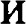 На участок принесли И рассматривать машины На экскурсию пошли.На прогулку мы ходили,Наши ножки не дружили. Спотыкались, заплетались, Бегать вовсе не старались. Почему не дружат ножки?Помешали им сапожки.Их неправильно надели,Застегнуть их не успели.Такой на улице мороз,Что отморозит даже нос!Нам шею надо закрывать, Потуже шарфик завязать.И уши не забыть прикрыть,Чтоб ветром их не застудить.Чтоб не мерзла голова, Шапка теплая нужна: Красная с помпоном, Синяя с зеленым,Желтая с ромашками, Белая с букашками,Разноцветная с ушами. Надевайте шапки сами!Ну-ка, зеркальце, скажиДа всю правду доложи,Кто причесан аккуратно И оделся кто опрятно?У кого рубашка в брюках И отложен воротник?Гольфы у кого, как струмы? Расскажи мне в этот миг.Сбор с прогулкиНагулялась, детвора?В группу нам уже пора.Снег с сапожек обметайте.Куртки быстро обтрясайте.Не забудьте посушитьВарежки и брюки, На сушилке разложить, Чтобы сохли лучше.Ншулялась, детвора?На обед идти пора.Все игрушю,т соберитеИ в корзину их сложите.Парами за мной вставайте, От меня не отставайте.Все ко мне скорей спешите И игрушки принесите. Мы закончили гулять, А теперь уходим спать.Нагуляли аппетит?Значит, надо поспешить.Прием пищиБудь культурным за столом.Рот протри не рукавом, Разговоров не веди, Жуй подольше, не спеши.Чтоб быстрее подрасти, Витамины нам нужны.Кальций нужен для костей,Магний нужен для ногтей,Кровь нуждается в железе,В нужных дозах йод полезен. Если вы обед съедите, Организму угодите.Не крошите хлеб, ребята.Вы не куры, не утята.Аккуратным надо быть, Чистоту всегда любить.Чтобы сильными нам стать, Надо кашу всю съедать, щи скорее уплетать, И про хлеб не забывать.Сядьте прямо и красиво,Локти на столы не класть.Чтобы платье было чистым, Ложкой надо в рот попасть.Чавканье не украшает,Как и весь в сметане рот.Если кто с салфеткой в ссоре, Сделайте наоборот. Укладывание на дневной сонДолго бегали, игралиИ, конечно, все устам.Тихий час нам будет кстати.Лягут дети все в кровати.Надо отдохнуть, поспать, Чтобы бодрым снова стать.Чтобы вам набраться сил, Сон кроватку пригласил, Взбил пуховую подушку,Ей нашептывал на ушко, Чтобы сон ваш стереглаЛишь на час, не до утра.Не шумите, не спешите,Тихий час к себе зовите.Пусть придет к вам Фея сказок, И вы все уснете сразу.Сладких снов вам, малыши, Сказка к вам уже спешит.Под заползает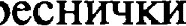 К тем, кто быстро засыпает. Подъем после дневного снаПросыпайтесь, детвора!Вам играть уже пора.Глазм сонные протрите, Только долго не лежите.Ну-ка, сделаем заряду.Все ли после сна в порядке?Ножи теплые спуститеИ по коврикам пройдите.Ровно, глубоко дышите,Просыпайтесь, не спешите.После сна скорей вставайте И постельку заправляйте. Аккуратно одевайтесь,Если надо, не стесняйтесь Помощь друга попросить, да и зеркалу сходить.Ждет расческа всех своя, Вам чужая не нужна.Правила личной гигиены Соблюдайте непременно.СписоК использованной и реКомечуемой литературыАксенова З. Ф. Спортивные праздники в детском саду. М., 2004.Амбьева Е.А. Дни этики в детском саду. М., 2011.З. Ааябьева Е.А. Как научить ребенка запоминать стихи. М., 2010.Алябьева Е.А. Воспитание культуры поведения у детей 5— 7 лет. М., 2009.Алябьева Е.А. Занятия по психогимнастике с дошкольниками. м., 2009.Алябьева Е.А. Итоговые дни по лексическим темам: В 3-х кн.м., 2009.Антипина А.Е. Театрализованная деятельность в детском саду.м., 2009.Арефьева Л.Н. Лексические темы по развитию речи детей 4— 8 лет. Методическое пособие. М., 2008.Артемова Л.В. Окружающий мир в дидактических играх дошкольников. М., 1992.Артемова Л.В. Театрализованные игры в детском саду. М., 1998. Батеев АН. Чудесные поделки из бумаги. М., 2000.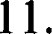 Богуславская З.М., Смирнова Е. О. Развивающие игры для детей младшего школьного возраста. М., 1991.Венгер Л.А., Пилюгина ЭГ. Воспитание сенсорной культуры ребенка. М., 1988.Грабенко Т.Н., Зинкевич-Евстигнеева Т.Д. Коррекционные, развивающие и адаптирующие игры. СПб. , 2004.Громова О.Е. Спортивные игры для детей. М., 2008.Стихи о временах года и игры. Дидактические материалы по развитию речи детей 5—6 лет. М., 2008.Караманенко Т.Н., Караманенко ЮГ. Кукольный театр дошкольникам. М., 1982.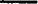 Картушина М. Ю. Быть здоровыми хотим. Оздоровительные и познавательные занятия для детей подготовительной группы детского сада. М., 2004.Картушина М.Ю. Логоритмические занятия в детском саду.м., 2008.Картушина МЮ. Логоритмика для малышей. Сценарии занятий с детьми 3—4 лет. М., 2005.21 . Картушина М.Ю. Праздники здоровья для детей 3—4 лет. М., 2009.Картушина М. Ю. Праздники здоровья для детей 4—5 лет. М., 2010.Карпушина М. Ю. Праздники здоровья для детей 5—6 лет. М., 2010.Картушина МЮ. Праздники здоровья для детей 6—7 лет. М., 2010.Кононова НМ. Музыкально-дидактические игры. М., 2004.Кузнецова Л. В., Панфилова М.А. Формирование нравственного здоровья дошкольников. Занятия, игры, упражнения. М., 2003.Куревина 0.14. Синтез искусств в эстетическом воспитании детей дошкольного и школьного возраста. М., 2003.Минский ЕМ. Игры и развлечения в группе продленного дня.м., 1983.Нестеренко ЛА. Страна загадок. Ростов н/Д., 1993. 30. Никитин П. Ступени к творчеству и развивающие игры. М., 1990.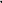 Петерина СВ. Воспитание культуры поведения у детей дошкольного возраста. М., 1986.Потапова Л.М. Детям о природе. Экология в играх для детей 5—10 лет. Ярославль, 2002.Сербина ЕВ. Математика малышам. М., 1992.Сорокина А. И. Дидактические игры в детском саду. М., 1982. 35. Титов СВ. Добро пожаловать, игра! М., 2004.Удовольствие в игре: Сборник / Сост. И. Горде-Кляйн, М. Арндт, В. Зингер // Знание. 1983. № 7.Успенская П.П., Успенский М.Б. Учись говорить правильно.Фролов В., Юрко Г. Физкультурные занятия на воздухе.Чего на свете не бывает: Занимательные игры для детей от З до 6 лет / Под ред. ХМ. Дьяченко, ЕЛ. Агаевой. М., 1991.Дошкольное воспитание. 1990. № З.Дошкольное воспитание. 2004. № 1.Дошкольное воспитание. 2004. № 2, З.Счер*аниеОг автора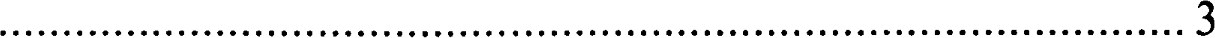 Вторая младшая группа (3—4 года)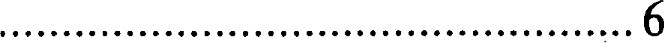 Зимние каникулыдень. Зимняя сказкадень. В гостях у Дедушки Мороза .день. Зимние забавы12 Тематические дни16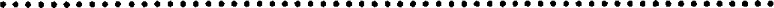 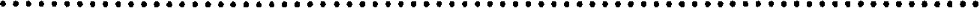 день. В гостях волшебная Королева тюкекмалышек16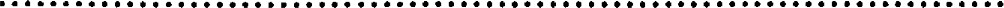 день. Что такое хорошо и что такоеплохо .20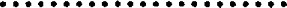 день. День сказок23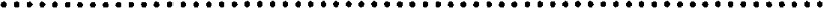 день. Веселая математика27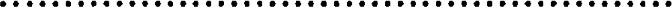 день. В мире природы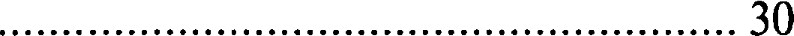 день. У солнышка в гостях .. 34 7 день. Вслед за радугой40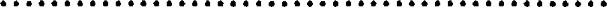 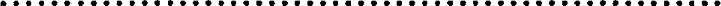 Средняя группа (4—5 лет)44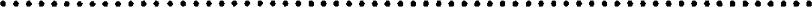 Зимние каникулы44 1 день. Мы играем. 44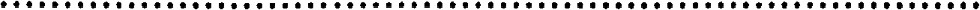 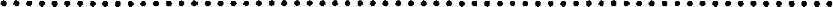 день. В гостях у сказки48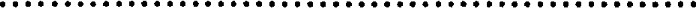 день. В стране Мульти-пульти. 51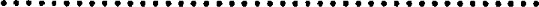 день. В гостл у Снежной Королевы. 53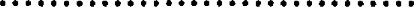 день. День искусства. 56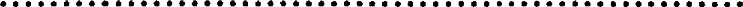 Тематические дни60 1 день. Совершаем добрые поступки60 2 день. Отправляемся в путешествие63 З день. Мы — маленькие волшебники65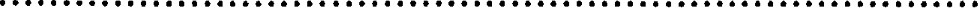 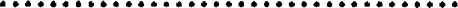 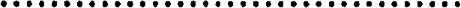 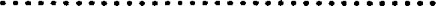 4 день. Веселый счет69 5 день. В гостях у доктора Айболита72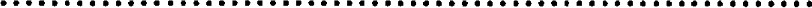 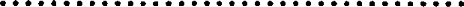 Старшая группа (5—6 лет)76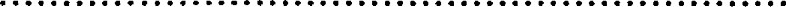 Зимние каникулы .... 76 день. Мы творцы, мастера и фантазеры76 2 день. В гости к Ветерку... 78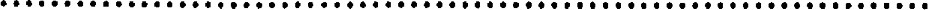 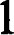 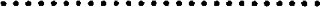 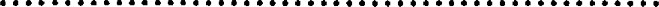 день. День юмора и смеха81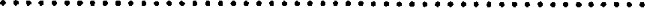 день. Герои произведений К.И. Чуковского в гостл у ребят85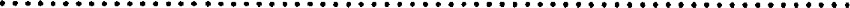 день. День игр и забав88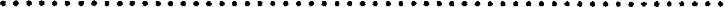 Тематическая неделя «Путешествие в мир насекомых»91 1 день. Встреча с пчелой Майей93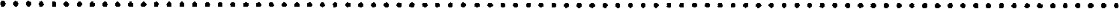 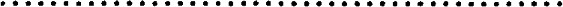 2 день. Встреча с бабочкой Лили97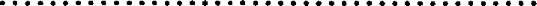 З день. Встреча с муравьем Кузей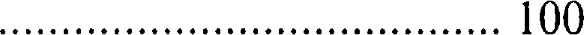 4 день. Встреча с комаром Пискуном105 5 день. Знакомство с лягушкой Жанной108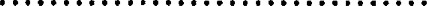 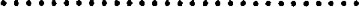 Подготовительная к школе группа (6—7 лет)НЗ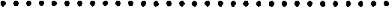 Тематические дниНЗ  день. Мы почемучки и следопыты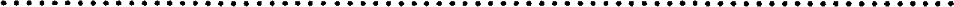 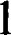 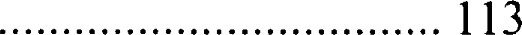 2 день. Азбука вежливостиПб З день. У Диснея в гостях118 4 день. Старость надо уважать .122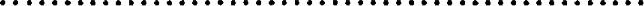 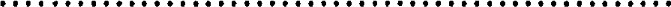 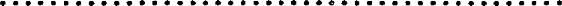 день. Мамочка любимая моя125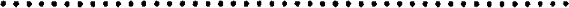 день. Путешествие в страну загадок .128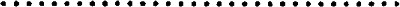 день. День здоровья	132 8 день. Разноцветный мир	135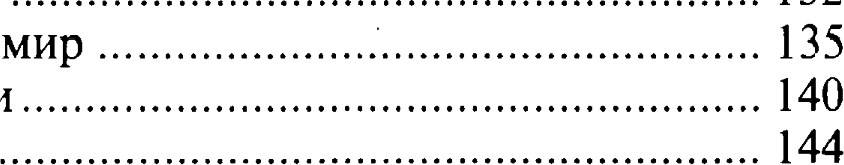 день. В мире музыки..... ... день. В мире цветовПрњложения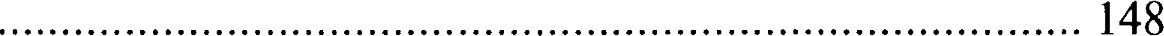 Приложение 1. Варианты сюрпризных моментов. 148 Приаожение 2 Тексты для сюжетно-ролевых игр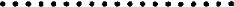 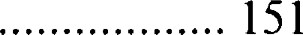 Список использованной и рекомендуемой литературы157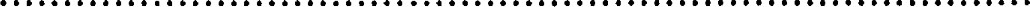 Он куда-то убежал.	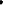 Указательным и среДним пальцами правой руки изображают бег.Может, испугался волка?Обнимают себя руками, изображая страх.Может, зайка сбил с дороги,Показывают руками ушки.И в сугробах тонут ноги?Поочередно высоко поДнимаютСнег руками собирали,Наши пальчики устали.Энергично сжимают и разжи-Мы их будем растирать,мают пальцы обеих рук.Мы их будем согревать.Энергично потирают ладонь оЧтобы стали горячее,лаДонь.Вот пришли мы в зимний лес.Дети выполняют Движения вСколько здесь вокруг чудес.соответствии со стихотворнымСправа березка в шубе стоит, Слева елка на деток глядит.Снежинки в небе кружатсяИ на землю красиво ложатся.текстом.Вниз головой висит сосулька.Руки внизу, пальцы шалашиком, острым концом вниз.От солнца насморк у нее.Вытирают нос.То от тепла она заплачет,Потирают глаза.То платьице ушьет свое.ЛаДонями провоДят вдоль тела сверху вниз.Придет мороз — заледенеет,Обхватывают тело руками.Немного за ночь подрастет,ПоДнимают руки вверх, встают на носки.Окрепнет телом, потолстеет,Округлые руки по сторонам тела.Тяжелой станет — упадет.Приседают.Утром рано он закрыт,Кисти рук находятся в исходном положении.Но к полудню ближеЛаДони отхоДят друг от друга,Раскрывает лепестки,поДушечки больших пальцев прижаты к концам указательных, кисти рук напоминают полураскрытый бутон.Красоту их вижу.Кисти рук у запястья соеДинены, пальцы шшвно расходятся в разные стороны, напоминая раскрывшийся цветок.К вечеру цветок опятьПальцы сомкнуты — нераскрыв-Закрывает венчик.шийся цветок.И теперь он будет спатьто же.До утра, как птенчик.Кисти рук клаДут под щеку —Доброе утро, здравствуй, Иван.Перекрещивают справа налево большие пальцы.Доброе утро, здравствуй,Перекрещивают указательныеСтепан.пальцы.Две лягушки-хохотушкиПоказывают указательный исреДний пальцы, остальные под-бирают.Прыгали, скакали.Изображают прыжки в воздухе пальцами.Лапкой — хлоп, другой — хлоп,Ладонью ритмично хлопают по ноге.Щеки раздували.Показывают округлость пальцами вокруг щек.Увидали комара,Делают щепотку из трех пальцев руки, изображают траекторию полета комара, прослеживают ее глазами.Закричали: «Ква-ква-ква!»Большой палец руки ставят против всех остальных, изображают открывание и закрывание рта.Улетел комар, как ветер.ПроизвоДят резкое Движение руки вперед, вытянув указательный палец.Хорошо пожить на свете!Поглаживают лаДонью по груди.Топ-топ-топ-топ,Топ-топ-топ,Дети топают ножками, стояТоп-топ-топ,Топ-топ-топ (пауза).Хлоп-хлоп-иоп-хлоп,на месте.Хлоп-хлоп-хлоп,Хлопают в лаДоши, подражаяХлоп-иоп-хлоп, Хлоп-иоп-хлоп!педагогу.Отпилили мы красиво.Совершают поступательные Движения ребром лаДони.Зачищали шкуркой долго,Потирают лаДонь о лаДонь.Покрывали лаком стойким,Потирают по руке вверх-вниз лаДонью.Верх узором украшали,Указательным пальцем в воздухе рисуют волнистую линию.Папу посмотреть позвали.Делают зовущий жест рукой.Если нравится тебе,То делай так.Дети совершают разнообразныеЕсли нравится тебе,Движения.То делай так.Повторяют показанное Движе-Если нравится тебе,То и другим ты покажи.Если нравится тебе,ние.То делай так.Повторяют показанное Движе-В сотах утрамбует мед,Топают ногами.Скоро ведь зима придет.Ежатся.Будет пчелкам чем питаться.Имитируют Движения ложкой.Летом надо им стараться.Имитируют наклаДывание медаОт друзей муравьишка отстал.Ой-ой-ой-ой, ой-ой-ой.Дети приставляют лаДони к щекам, ритмично покачивают головой.Ножку тонкую он поломал.Ай-ай-ай-ай, ай-ай-ай-ай!Ритмично сгибают и разгибают НОГИ.Травкой быстро ее обмотал, В муравейник скорей побежал.Ну, а солнце за лес уж зашло.Ритмично бегут на месте.Ох-ох-ох-ох!Делают ритмичную пружинку.Стало сразу так страшно, темно.Ритмично закрывают глаза ла-Хорошо, что друзья помогли,Муравьишку домой принесли.Донями.Мо-лод-цы!Делают ритмичные хлопки.Жу-жу-жу — жужжит пчела, 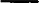 Дети расставляют руки в сто-Я лечу издалека.роны, ритмично помахивают руками.Зу-зу-зу — комар пищит,Указательные пальцы выстав-Укусить скорей спешит.ляют впереД, остальные поДжимают, Делают ритмичные выбросы рук попеременно вперед.Уф-уф-уф, как паровоз,Ритмично притопывают нога-Две лягушки-хохотушкиПоказывают указательный исреДний пальцы, остальные под-бирают.Прыгали-скакали.Изображают прыжки на этих пальцах.Лапкой — хлоп, другою — хлоп,Копают лаДонью по ноге.Щеки раздували.Показывают округлость вокруг щек.Увидали комара,Делают щепотку из трех пальцев правой руки, изображют траекторию полета комара, прослеживая ее глазами.Закричали: Ква-ква-ква!ЛаДони склаДывают пальцами от себя, открывают и закрывают, не отрывая запястья.Улетел комар как ветер.Резко выДвигают руку впереД.Хорошо пожить на свете!Поглаживают себя лаДонью поДружно наш оркестр играет,Дети ритмично изображаютВсе о музыке он знает.Движения Дирижера.Нежно скрипочка играет, За собой она зовет.Имитируют игру на скрипке.Трубы громко затрубили,Имитируют кулачками игру на трубе.И тарелки в такт забили.Делают хлопки открытыми ладонями.Следом дудочка дудит,Имитируют пальцами игру на ДуДочке.И струна гитар звенит.Имитируют игру на гитаре.Барабан вступил, как гром,Имитируют игру палочками на барабане.Всех перекрывает он.Совершают покрывающие двиЖИИЯ руками ладонями вниз.